ОПИСАНИЕ МЕСТОПОЛОЖЕНИЯ ГРАНИЦОПИСАНИЕ МЕСТОПОЛОЖЕНИЯ ГРАНИЦОПИСАНИЕ МЕСТОПОЛОЖЕНИЯ ГРАНИЦ Границы города Московской области Лобня Границы города Московской области Лобня Границы города Московской области Лобня(наименование объекта местоположение границ, которого описано (далее - объект)(наименование объекта местоположение границ, которого описано (далее - объект)(наименование объекта местоположение границ, которого описано (далее - объект)Сведения об объекте Сведения об объекте Сведения об объекте № п/пХарактеристики объекта Описание характеристик1231Местоположение объектаМосковская область, городской округ Лобня2Площадь объекта ± величина погрешности определения площади (P ± P)2018.66 га ± 12.613Иные характеристики объектаОПИСАНИЕ МЕСТОПОЛОЖЕНИЯ ГРАНИЦ ОПИСАНИЕ МЕСТОПОЛОЖЕНИЯ ГРАНИЦ ОПИСАНИЕ МЕСТОПОЛОЖЕНИЯ ГРАНИЦ ОПИСАНИЕ МЕСТОПОЛОЖЕНИЯ ГРАНИЦ ОПИСАНИЕ МЕСТОПОЛОЖЕНИЯ ГРАНИЦ  Границы города Московской области Лобня Границы города Московской области Лобня Границы города Московской области Лобня Границы города Московской области Лобня Границы города Московской области Лобня(наименование объекта)(наименование объекта)(наименование объекта)(наименование объекта)(наименование объекта)Сведения о местоположении границ объекта Сведения о местоположении границ объекта Сведения о местоположении границ объекта Сведения о местоположении границ объекта Сведения о местоположении границ объекта 1. Система координат   МСК-50, Зона 21. Система координат   МСК-50, Зона 21. Система координат   МСК-50, Зона 21. Система координат   МСК-50, Зона 21. Система координат   МСК-50, Зона 22. Сведения о характерных точках границ объекта 2. Сведения о характерных точках границ объекта 2. Сведения о характерных точках границ объекта 2. Сведения о характерных точках границ объекта 2. Сведения о характерных точках границ объекта Обозначение характерных точек границКоординаты, мКоординаты, мМетод определения координат и средняя квадратическая погрешность положения характерной точки (Mt), мОписание обозначения точкиОбозначение характерных точек границХУМетод определения координат и средняя квадратическая погрешность положения характерной точки (Mt), мОписание обозначения точки12345Контур № 1Контур № 1Контур № 1Контур № 1Контур № 11500922.572184088.78Геодезический метод, 0.10-2500921.462184092.67Геодезический метод, 0.10-3500923.062184092.69Геодезический метод, 0.10-4500924.382184095.15Геодезический метод, 0.10-5500893.402184204.01Геодезический метод, 0.10-6500887.542184224.36Геодезический метод, 0.10-7500879.692184249.50Геодезический метод, 0.10-8500858.282184300.15Геодезический метод, 0.10-9500817.052184387.63Геодезический метод, 0.10-10500790.122184439.80Геодезический метод, 0.10-11500775.352184464.12Геодезический метод, 0.10-12500760.222184484.16Геодезический метод, 0.10-13500760.472184478.34Геодезический метод, 0.10-14500758.182184420.51Геодезический метод, 0.10-15500761.422184368.06Геодезический метод, 0.10-16500750.622184368.10Геодезический метод, 0.10-17500752.522184337.34Геодезический метод, 0.10-18500747.752184368.07Геодезический метод, 0.10-19500742.992184368.02Геодезический метод, 0.10-20500715.792184368.77Геодезический метод, 0.10-21500716.372184389.56Геодезический метод, 0.10-22500717.212184420.35Геодезический метод, 0.10-23500717.252184421.82Геодезический метод, 0.10-24500715.202184421.89Геодезический метод, 0.10-25500715.772184439.80Геодезический метод, 0.10-26500715.832184441.55Геодезический метод, 0.10-27500716.452184461.16Геодезический метод, 0.10-28500717.082184480.99Геодезический метод, 0.10-29500709.122184481.21Геодезический метод, 0.10-30500682.212184481.95Геодезический метод, 0.10-31500657.582184482.63Геодезический метод, 0.10-32500656.602184450.73Геодезический метод, 0.10-33500670.462184450.31Геодезический метод, 0.10-34500670.012184433.61Геодезический метод, 0.10-35500669.652184420.32Геодезический метод, 0.10-36500644.982184421.06Геодезический метод, 0.10-37500644.662184421.07Геодезический метод, 0.10-38500632.172184421.44Геодезический метод, 0.10-39500619.782184421.82Геодезический метод, 0.10-40500594.752184422.58Геодезический метод, 0.10-41500595.142184436.35Геодезический метод, 0.10-42500558.032184437.26Геодезический метод, 0.10-43500558.392184445.19Геодезический метод, 0.10-44500595.372184444.13Геодезический метод, 0.10-45500595.822184460.11Геодезический метод, 0.10-46500614.642184452.23Геодезический метод, 0.10-47500629.012184451.61Геодезический метод, 0.10-48500629.812184477.40Геодезический метод, 0.10-49500586.622184478.62Геодезический метод, 0.10-50500584.062184483.77Геодезический метод, 0.10-51500583.512184484.17Геодезический метод, 0.10-52500582.552184484.27Геодезический метод, 0.10-53500203.552184493.28Геодезический метод, 0.10-54500155.542184494.32Геодезический метод, 0.10-55500097.032184497.03Геодезический метод, 0.10-56500023.542184501.77Геодезический метод, 0.10-57499977.042184505.77Геодезический метод, 0.10-58499913.542184513.53Геодезический метод, 0.10-59499847.042184523.27Геодезический метод, 0.10-60499758.552184533.78Геодезический метод, 0.10-61499687.052184539.27Геодезический метод, 0.10-62499663.172184542.78Геодезический метод, 0.10-63499671.022184618.19Геодезический метод, 0.10-64499686.552184616.71Геодезический метод, 0.10-65499703.812184757.06Геодезический метод, 0.10-66499716.302184818.59Геодезический метод, 0.10-67499728.402184870.15Геодезический метод, 0.10-68499653.032184885.20Геодезический метод, 0.10-69499575.712184897.09Геодезический метод, 0.10-70499573.212184895.61Геодезический метод, 0.10-71499568.582184893.42Геодезический метод, 0.10-72499563.472184891.70Геодезический метод, 0.10-73499559.932184890.83Геодезический метод, 0.10-74499554.442184889.90Геодезический метод, 0.10-75499551.332184889.58Геодезический метод, 0.10-76499546.172184889.33Геодезический метод, 0.10-77499538.432184889.50Геодезический метод, 0.10-78499532.062184890.10Геодезический метод, 0.10-79499526.372184890.93Геодезический метод, 0.10-80499520.732184892.04Геодезический метод, 0.10-81499514.982184893.43Геодезический метод, 0.10-82499508.232184895.38Геодезический метод, 0.10-83499501.372184897.76Геодезический метод, 0.10-84499491.052184902.09Геодезический метод, 0.10-85499485.192184904.83Геодезический метод, 0.10-86499480.232184907.47Геодезический метод, 0.10-87499468.322184914.85Геодезический метод, 0.10-88499458.682184922.14Геодезический метод, 0.10-89499451.302184928.81Геодезический метод, 0.10-90499443.732184937.27Геодезический метод, 0.10-91499440.732184941.31Геодезический метод, 0.10-92499438.162184945.27Геодезический метод, 0.10-93499435.502184950.24Геодезический метод, 0.10-94499433.502184955.12Геодезический метод, 0.10-95499432.112184959.98Геодезический метод, 0.10-96499431.532184963.54Геодезический метод, 0.10-97499431.352184965.38Геодезический метод, 0.10-98499413.102184973.75Геодезический метод, 0.10-99499438.542185032.03Геодезический метод, 0.10-100499521.052185226.77Геодезический метод, 0.10-101499581.042185367.78Геодезический метод, 0.10-102499659.042185546.78Геодезический метод, 0.10-103499694.032185628.23Геодезический метод, 0.10-104499701.412185626.69Геодезический метод, 0.10-105499707.922185625.33Геодезический метод, 0.10-106499713.712185638.57Геодезический метод, 0.10-107499733.042185625.06Геодезический метод, 0.10-108499747.482185613.72Геодезический метод, 0.10-109499772.252185593.45Геодезический метод, 0.10-110499807.742185563.32Геодезический метод, 0.10-111499835.352185540.63Геодезический метод, 0.10-112499866.062185513.75Геодезический метод, 0.10-113499890.432185497.09Геодезический метод, 0.10-114499979.692185399.79Геодезический метод, 0.10-115500053.912185288.48Геодезический метод, 0.10-116500051.792185286.63Геодезический метод, 0.10-117500059.522185275.25Геодезический метод, 0.10-118500079.792185245.33Геодезический метод, 0.10-119500101.842185213.65Геодезический метод, 0.10-120500118.272185189.53Геодезический метод, 0.10-121500131.342185170.82Геодезический метод, 0.10-122500153.882185144.87Геодезический метод, 0.10-123500170.862185127.89Геодезический метод, 0.10-124500187.922185112.47Геодезический метод, 0.10-125500206.422185097.48Геодезический метод, 0.10-126500223.832185085.24Геодезический метод, 0.10-127500234.452185078.48Геодезический метод, 0.10-128500330.232185036.34Геодезический метод, 0.10-129500440.142185016.28Геодезический метод, 0.10-130500464.232185010.25Геодезический метод, 0.10-131500461.942185016.04Геодезический метод, 0.10-132500466.072185015.39Геодезический метод, 0.10-133500448.792185048.11Геодезический метод, 0.10-134500448.162185049.08Геодезический метод, 0.10-135500424.322185085.80Геодезический метод, 0.10-136500399.542185120.89Геодезический метод, 0.10-137500387.712185138.16Геодезический метод, 0.10-138500384.812185136.07Геодезический метод, 0.10-139500273.562185293.13Геодезический метод, 0.10-140500126.292185501.13Геодезический метод, 0.10-141499982.462185704.96Геодезический метод, 0.10-142499904.172185816.41Геодезический метод, 0.10-143499819.272185937.96Геодезический метод, 0.10-144499819.092185937.39Геодезический метод, 0.10-145499794.562185971.81Геодезический метод, 0.10-146499795.482185974.47Геодезический метод, 0.10-147499790.832185977.05Геодезический метод, 0.10-148499777.912185995.18Геодезический метод, 0.10-149499779.382185996.26Геодезический метод, 0.10-150499779.182185996.57Геодезический метод, 0.10-151499782.842185999.19Геодезический метод, 0.10-152499781.492186001.29Геодезический метод, 0.10-153499777.832185998.67Геодезический метод, 0.10-154499765.832186017.26Геодезический метод, 0.10-155499744.012186051.04Геодезический метод, 0.10-156499744.412186051.41Геодезический метод, 0.10-157499742.262186054.73Геодезический метод, 0.10-158499731.752186069.37Геодезический метод, 0.10-159499726.812186076.58Геодезический метод, 0.10-160499726.372186076.36Геодезический метод, 0.10-161499723.922186079.94Геодезический метод, 0.10-162499724.312186080.30Геодезический метод, 0.10-163499710.632186098.47Геодезический метод, 0.10-164499694.612186121.40Геодезический метод, 0.10-165499702.272186126.44Геодезический метод, 0.10-166499689.382186144.79Геодезический метод, 0.10-167499681.392186139.92Геодезический метод, 0.10-168499679.122186143.10Геодезический метод, 0.10-169499671.172186155.02Геодезический метод, 0.10-170499664.282186165.34Геодезический метод, 0.10-171499664.682186166.39Геодезический метод, 0.10-172499662.442186169.27Геодезический метод, 0.10-173499665.622186171.82Геодезический метод, 0.10-174499661.382186177.55Геодезический метод, 0.10-175499659.152186175.98Геодезический метод, 0.10-176499650.112186187.36Геодезический метод, 0.10-177499632.472186212.29Геодезический метод, 0.10-178499632.892186212.75Геодезический метод, 0.10-179499617.892186235.14Геодезический метод, 0.10-180499612.812186231.25Геодезический метод, 0.10-181499603.262186245.47Геодезический метод, 0.10-182499606.752186247.81Геодезический метод, 0.10-183499603.872186252.44Геодезический метод, 0.10-184499591.942186270.86Геодезический метод, 0.10-185499584.092186290.12Геодезический метод, 0.10-186499569.612186311.45Геодезический метод, 0.10-187499569.462186311.67Геодезический метод, 0.10-188499575.222186315.58Геодезический метод, 0.10-189499568.252186325.12Геодезический метод, 0.10-190499563.992186325.44Геодезический метод, 0.10-191499554.192186320.09Геодезический метод, 0.10-192499549.192186327.80Геодезический метод, 0.10-193499560.762186335.47Геодезический метод, 0.10-194499561.702186339.40Геодезический метод, 0.10-195499546.012186362.18Геодезический метод, 0.10-196499542.022186359.10Геодезический метод, 0.10-197499535.722186368.03Геодезический метод, 0.10-198499532.102186365.83Геодезический метод, 0.10-199499530.742186367.88Геодезический метод, 0.10-200499518.742186385.94Геодезический метод, 0.10-201499521.072186387.57Геодезический метод, 0.10-202499513.192186399.13Геодезический метод, 0.10-203499514.252186399.98Геодезический метод, 0.10-204499489.882186433.96Геодезический метод, 0.10-205499494.582186437.48Геодезический метод, 0.10-206499483.462186452.34Геодезический метод, 0.10-207499470.802186444.02Геодезический метод, 0.10-208499468.632186447.09Геодезический метод, 0.10-209499474.892186451.61Геодезический метод, 0.10-210499471.402186456.95Геодезический метод, 0.10-211499460.722186471.02Геодезический метод, 0.10-212499447.642186490.56Геодезический метод, 0.10-213499433.662186510.45Геодезический метод, 0.10-214499420.102186529.65Геодезический метод, 0.10-215499403.012186553.49Геодезический метод, 0.10-216499397.072186548.91Геодезический метод, 0.10-217499307.852186676.42Геодезический метод, 0.10-218499277.142186719.89Геодезический метод, 0.10-219499243.682186768.96Геодезический метод, 0.10-220499249.012186772.65Геодезический метод, 0.10-221499243.322186780.87Геодезический метод, 0.10-222499238.022186777.20Геодезический метод, 0.10-223499229.202186790.06Геодезический метод, 0.10-224499231.572186791.76Геодезический метод, 0.10-225499228.112186796.66Геодезический метод, 0.10-226499225.472186794.77Геодезический метод, 0.10-227499010.232187107.76Геодезический метод, 0.10-228499003.392187118.24Геодезический метод, 0.10-229498999.682187123.42Геодезический метод, 0.10-230499003.292187126.00Геодезический метод, 0.10-231499001.032187129.27Геодезический метод, 0.10-232498997.282187126.59Геодезический метод, 0.10-233498960.232187185.07Геодезический метод, 0.10-234498882.722187298.04Геодезический метод, 0.10-235498880.342187296.76Геодезический метод, 0.10-236498868.802187313.34Геодезический метод, 0.10-237498876.722187322.39Геодезический метод, 0.10-238498841.712187373.97Геодезический метод, 0.10-239498830.802187367.83Геодезический метод, 0.10-240498824.122187377.61Геодезический метод, 0.10-241498836.102187385.79Геодезический метод, 0.10-242498824.812187402.30Геодезический метод, 0.10-243498812.832187394.12Геодезический метод, 0.10-244498785.952187432.48Геодезический метод, 0.10-245498791.562187436.37Геодезический метод, 0.10-246498786.902187443.07Геодезический метод, 0.10-247498789.612187445.46Геодезический метод, 0.10-248498749.662187502.94Геодезический метод, 0.10-249498746.582187501.12Геодезический метод, 0.10-250498734.402187518.69Геодезический метод, 0.10-251498727.822187528.20Геодезический метод, 0.10-252498735.282187533.42Геодезический метод, 0.10-253498722.492187551.81Геодезический метод, 0.10-254498719.472187552.87Геодезический метод, 0.10-255498716.702187552.53Геодезический метод, 0.10-256498710.582187548.44Геодезический метод, 0.10-257498706.742187545.94Геодезический метод, 0.10-258498704.352187549.35Геодезический метод, 0.10-259498708.442187552.22Геодезический метод, 0.10-260498714.792187556.80Геодезический метод, 0.10-261498714.922187559.41Геодезический метод, 0.10-262498696.422187588.04Геодезический метод, 0.10-263498659.872187641.29Геодезический метод, 0.10-264498655.752187638.28Геодезический метод, 0.10-265498652.762187636.26Геодезический метод, 0.10-266498646.782187632.22Геодезический метод, 0.10-267498642.802187637.87Геодезический метод, 0.10-268498648.802187641.94Геодезический метод, 0.10-269498655.852187647.36Геодезический метод, 0.10-270498639.002187671.50Геодезический метод, 0.10-271498637.672187670.64Геодезический метод, 0.10-272498630.072187682.38Геодезический метод, 0.10-273498601.982187720.73Геодезический метод, 0.10-274498605.162187722.94Геодезический метод, 0.10-275498577.772187762.69Геодезический метод, 0.10-276498562.962187783.81Геодезический метод, 0.10-277498537.032187791.94Геодезический метод, 0.10-278498530.412187801.36Геодезический метод, 0.10-279498514.982187806.51Геодезический метод, 0.10-280498483.752187805.51Геодезический метод, 0.10-281498452.512187804.50Геодезический метод, 0.10-282498355.822187786.59Геодезический метод, 0.10-283498322.782187783.90Геодезический метод, 0.10-284498309.912187780.36Геодезический метод, 0.10-285498143.562187751.22Геодезический метод, 0.10-286498144.032187741.90Геодезический метод, 0.10-287498145.602187735.26Геодезический метод, 0.10-288498147.262187735.61Геодезический метод, 0.10-289498147.772187733.55Геодезический метод, 0.10-290498151.022187734.65Геодезический метод, 0.10-291498160.082187725.56Геодезический метод, 0.10-292498161.542187724.10Геодезический метод, 0.10-293498163.602187722.56Геодезический метод, 0.10-294498165.952187721.55Геодезический метод, 0.10-295498178.362187719.52Геодезический метод, 0.10-296498178.082187717.36Геодезический метод, 0.10-297498209.072187715.00Геодезический метод, 0.10-298498253.362187720.77Геодезический метод, 0.10-299498254.212187714.17Геодезический метод, 0.10-300498253.302187714.05Геодезический метод, 0.10-301498253.772187710.05Геодезический метод, 0.10-302498254.602187704.54Геодезический метод, 0.10-303498254.802187703.26Геодезический метод, 0.10-304498243.762187702.01Геодезический метод, 0.10-305498237.412187678.90Геодезический метод, 0.10-306498205.392187678.34Геодезический метод, 0.10-307498163.152187702.14Геодезический метод, 0.10-308498152.502187707.03Геодезический метод, 0.10-309498130.102187716.30Геодезический метод, 0.10-310498102.312187726.86Геодезический метод, 0.10-311498079.542187733.95Геодезический метод, 0.10-312498058.862187738.45Геодезический метод, 0.10-313497908.502187760.09Геодезический метод, 0.10-314497907.232187753.77Геодезический метод, 0.10-315497905.982187746.33Геодезический метод, 0.10-316497903.682187746.89Геодезический метод, 0.10-317497844.382187757.31Геодезический метод, 0.10-318497766.552187774.18Геодезический метод, 0.10-319497755.932187776.43Геодезический метод, 0.10-320497741.952187779.19Геодезический метод, 0.10-321497743.702187785.60Геодезический метод, 0.10-322497731.772187788.68Геодезический метод, 0.10-323497715.762187792.64Геодезический метод, 0.10-324497690.662187798.84Геодезический метод, 0.10-325497689.862187795.32Геодезический метод, 0.10-326497689.412187793.38Геодезический метод, 0.10-327497684.842187794.50Геодезический метод, 0.10-328497682.262187784.84Геодезический метод, 0.10-329497659.152187790.77Геодезический метод, 0.10-330497658.792187789.30Геодезический метод, 0.10-331497648.462187791.98Геодезический метод, 0.10-332497650.452187799.41Геодезический метод, 0.10-333497657.562187797.56Геодезический метод, 0.10-334497660.142187807.78Геодезический метод, 0.10-335497640.092187812.85Геодезический метод, 0.10-336497585.132187826.59Геодезический метод, 0.10-337497562.492187832.25Геодезический метод, 0.10-338497492.582187849.72Геодезический метод, 0.10-339497418.142187868.01Геодезический метод, 0.10-340497393.872187874.44Геодезический метод, 0.10-341497380.042187879.33Геодезический метод, 0.10-342497379.312187877.23Геодезический метод, 0.10-343497243.412187917.30Геодезический метод, 0.10-344497192.182187913.88Геодезический метод, 0.10-345497176.902187922.33Геодезический метод, 0.10-346497155.242187917.01Геодезический метод, 0.10-347497150.082187915.75Геодезический метод, 0.10-348497114.312187899.80Геодезический метод, 0.10-349497091.712187883.63Геодезический метод, 0.10-350497070.462187864.54Геодезический метод, 0.10-351497060.852187853.60Геодезический метод, 0.10-352497048.792187836.20Геодезический метод, 0.10-353497030.102187801.10Геодезический метод, 0.10-354497021.872187776.55Геодезический метод, 0.10-355497017.562187754.73Геодезический метод, 0.10-356497015.192187754.92Геодезический метод, 0.10-357497013.272187741.72Геодезический метод, 0.10-358497014.532187741.47Геодезический метод, 0.10-359497013.832187730.71Геодезический метод, 0.10-360497007.612187730.87Геодезический метод, 0.10-361497007.332187743.00Геодезический метод, 0.10-362497009.042187742.63Геодезический метод, 0.10-363497011.102187755.43Геодезический метод, 0.10-364497010.002187755.62Геодезический метод, 0.10-365497014.202187776.30Геодезический метод, 0.10-366497020.182187797.91Геодезический метод, 0.10-367497027.352187817.16Геодезический метод, 0.10-368497041.342187841.71Геодезический метод, 0.10-369497057.532187862.67Геодезический метод, 0.10-370497085.922187892.95Геодезический метод, 0.10-371497106.552187906.85Геодезический метод, 0.10-372497124.452187916.06Геодезический метод, 0.10-373497138.212187920.53Геодезический метод, 0.10-374497140.682187921.34Геодезический метод, 0.10-375497156.712187926.55Геодезический метод, 0.10-376497162.762187954.34Геодезический метод, 0.10-377497079.662187974.42Геодезический метод, 0.10-378497032.992187991.70Геодезический метод, 0.10-379497024.752187991.53Геодезический метод, 0.10-380497018.982187995.13Геодезический метод, 0.10-381497019.582187999.29Геодезический метод, 0.10-382497010.372188001.30Геодезический метод, 0.10-383497009.882188000.56Геодезический метод, 0.10-384496995.982188003.85Геодезический метод, 0.10-385496994.912188000.03Геодезический метод, 0.10-386496956.952188008.96Геодезический метод, 0.10-387496898.342188022.70Геодезический метод, 0.10-388496819.862188033.68Геодезический метод, 0.10-389496797.682188039.50Геодезический метод, 0.10-390496773.532188046.38Геодезический метод, 0.10-391496729.932188057.40Геодезический метод, 0.10-392496712.142188063.11Геодезический метод, 0.10-393496669.152188070.47Геодезический метод, 0.10-394496666.922188061.66Геодезический метод, 0.10-395496463.772188109.62Геодезический метод, 0.10-396496465.212188116.28Геодезический метод, 0.10-397496451.402188119.31Геодезический метод, 0.10-398496449.612188111.99Геодезический метод, 0.10-399496346.832188142.36Геодезический метод, 0.10-400496347.862188148.55Геодезический метод, 0.10-401496348.652188149.54Геодезический метод, 0.10-402496347.882188149.74Геодезический метод, 0.10-403496111.462188207.12Геодезический метод, 0.10-404496099.112188141.83Геодезический метод, 0.10-405496105.232188128.36Геодезический метод, 0.10-406496117.322188101.77Геодезический метод, 0.10-407496133.492188050.38Геодезический метод, 0.10-408496137.402188029.27Геодезический метод, 0.10-409496262.172187863.81Геодезический метод, 0.10-410496301.072187807.19Геодезический метод, 0.10-411496449.792187796.90Геодезический метод, 0.10-412496440.902187727.22Геодезический метод, 0.10-413496425.372187728.16Геодезический метод, 0.10-414496422.862187647.09Геодезический метод, 0.10-415496423.742187617.76Геодезический метод, 0.10-416496456.442187578.38Геодезический метод, 0.10-417496452.022187576.37Геодезический метод, 0.10-418496448.142187574.60Геодезический метод, 0.10-419496423.622187563.43Геодезический метод, 0.10-420496473.032187522.16Геодезический метод, 0.10-421496476.872187523.20Геодезический метод, 0.10-422496535.042187538.80Геодезический метод, 0.10-423496544.552187506.63Геодезический метод, 0.10-424496524.822187501.09Геодезический метод, 0.10-425496671.162187326.72Геодезический метод, 0.10-426496710.412187270.02Геодезический метод, 0.10-427496726.672187156.92Геодезический метод, 0.10-428496616.702187065.16Геодезический метод, 0.10-429496644.402186846.81Геодезический метод, 0.10-430496570.032186612.64Геодезический метод, 0.10-431496570.852186464.32Геодезический метод, 0.10-432496874.442186396.09Геодезический метод, 0.10-433496867.902186391.13Геодезический метод, 0.10-434496879.852186388.40Геодезический метод, 0.10-435496878.912186383.44Геодезический метод, 0.10-436496878.012186378.33Геодезический метод, 0.10-437496876.812186376.58Геодезический метод, 0.10-438496875.802186371.28Геодезический метод, 0.10-439496873.682186360.38Геодезический метод, 0.10-440496824.462186322.31Геодезический метод, 0.10-441496790.002186333.65Геодезический метод, 0.10-442496565.022186167.25Геодезический метод, 0.10-443496518.842186079.19Геодезический метод, 0.10-444496518.332185951.51Геодезический метод, 0.10-445496513.942185951.26Геодезический метод, 0.10-446496371.122185943.15Геодезический метод, 0.10-447496228.292185935.03Геодезический метод, 0.10-448496208.732185889.56Геодезический метод, 0.10-449496084.562185862.91Геодезический метод, 0.10-450496084.702185747.80Геодезический метод, 0.10-451495926.322185764.91Геодезический метод, 0.10-452495948.582185634.90Геодезический метод, 0.10-453495791.562185625.52Геодезический метод, 0.10-454495642.972185617.65Геодезический метод, 0.10-455495451.272185616.48Геодезический метод, 0.10-456495291.882185615.13Геодезический метод, 0.10-457495124.132185614.44Геодезический метод, 0.10-458494956.392185613.76Геодезический метод, 0.10-459494945.942185585.44Геодезический метод, 0.10-460494936.062185558.69Геодезический метод, 0.10-461494932.592185549.31Геодезический метод, 0.10-462494937.152185540.41Геодезический метод, 0.10-463494963.832185488.25Геодезический метод, 0.10-464495338.172185524.05Геодезический метод, 0.10-465495351.472185220.60Геодезический метод, 0.10-466495350.262185196.56Геодезический метод, 0.10-467495370.262185196.39Геодезический метод, 0.10-468495518.662185196.69Геодезический метод, 0.10-469495652.552185198.41Геодезический метод, 0.10-470495726.592185198.26Геодезический метод, 0.10-471496045.252185197.61Геодезический метод, 0.10-472496291.122185197.82Геодезический метод, 0.10-473496290.822185321.80Геодезический метод, 0.10-474496294.902185321.65Геодезический метод, 0.10-475496295.622185304.88Геодезический метод, 0.10-476496296.452185278.52Геодезический метод, 0.10-477496312.492185277.32Геодезический метод, 0.10-478496325.412185275.89Геодезический метод, 0.10-479496346.502185274.29Геодезический метод, 0.10-480496349.282185297.99Геодезический метод, 0.10-481496339.172185299.38Геодезический метод, 0.10-482496340.072185302.82Геодезический метод, 0.10-483496349.952185301.33Геодезический метод, 0.10-484496355.572185332.30Геодезический метод, 0.10-485496360.642185331.58Геодезический метод, 0.10-486496359.092185322.80Геодезический метод, 0.10-487496355.642185299.08Геодезический метод, 0.10-488496352.382185274.06Геодезический метод, 0.10-489496377.312185273.78Геодезический метод, 0.10-490496378.732185273.22Геодезический метод, 0.10-491496391.842185273.54Геодезический метод, 0.10-492496410.102185272.39Геодезический метод, 0.10-493496425.632185271.48Геодезический метод, 0.10-494496426.072185271.61Геодезический метод, 0.10-495496445.612185269.69Геодезический метод, 0.10-496496446.772185291.44Геодезический метод, 0.10-497496448.902185312.29Геодезический метод, 0.10-498496449.972185329.93Геодезический метод, 0.10-499496416.732185329.77Геодезический метод, 0.10-500496415.362185320.61Геодезический метод, 0.10-501496396.632185321.71Геодезический метод, 0.10-502496397.422185335.04Геодезический метод, 0.10-503496407.332185333.82Геодезический метод, 0.10-504496416.872185333.78Геодезический метод, 0.10-505496429.612185334.17Геодезический метод, 0.10-506496450.222185333.94Геодезический метод, 0.10-507496449.452185353.40Геодезический метод, 0.10-508496431.182185355.80Геодезический метод, 0.10-509496420.312185357.14Геодезический метод, 0.10-510496418.102185357.90Геодезический метод, 0.10-511496413.432185360.57Геодезический метод, 0.10-512496414.152185363.56Геодезический метод, 0.10-513496445.312185357.93Геодезический метод, 0.10-514496449.282185359.02Геодезический метод, 0.10-515496450.432185373.23Геодезический метод, 0.10-516496448.472185377.15Геодезический метод, 0.10-517496447.322185377.89Геодезический метод, 0.10-518496436.572185384.76Геодезический метод, 0.10-519496418.882185395.01Геодезический метод, 0.10-520496392.562185404.88Геодезический метод, 0.10-521496387.242185372.92Геодезический метод, 0.10-522496380.962185374.31Геодезический метод, 0.10-523496381.812185378.73Геодезический метод, 0.10-524496383.672185380.50Геодезический метод, 0.10-525496387.262185401.91Геодезический метод, 0.10-526496384.832185405.59Геодезический метод, 0.10-527496363.852185412.25Геодезический метод, 0.10-528496360.942185394.09Геодезический метод, 0.10-529496356.762185394.61Геодезический метод, 0.10-530496361.242185417.92Геодезический метод, 0.10-531496360.792185419.00Геодезический метод, 0.10-532496356.982185421.58Геодезический метод, 0.10-533496355.942185421.37Геодезический метод, 0.10-534496355.662185422.52Геодезический метод, 0.10-535496345.372185430.03Геодезический метод, 0.10-536496327.782185453.35Геодезический метод, 0.10-537496318.002185449.98Геодезический метод, 0.10-538496314.512185434.11Геодезический метод, 0.10-539496313.682185421.80Геодезический метод, 0.10-540496314.872185420.63Геодезический метод, 0.10-541496324.432185395.87Геодезический метод, 0.10-542496330.842185381.47Геодезический метод, 0.10-543496329.682185378.12Геодезический метод, 0.10-544496338.122185354.45Геодезический метод, 0.10-545496341.182185336.96Геодезический метод, 0.10-546496340.012185333.88Геодезический метод, 0.10-547496329.212185334.11Геодезический метод, 0.10-548496329.252185346.11Геодезический метод, 0.10-549496334.172185346.10Геодезический метод, 0.10-550496330.622185359.56Геодезический метод, 0.10-551496326.912185373.67Геодезический метод, 0.10-552496323.032185388.28Геодезический метод, 0.10-553496319.082185397.03Геодезический метод, 0.10-554496312.552185412.04Геодезический метод, 0.10-555496309.582185421.76Геодезический метод, 0.10-556496309.462185422.81Геодезический метод, 0.10-557496311.722185451.89Геодезический метод, 0.10-558496303.802185448.32Геодезический метод, 0.10-559496303.162185449.53Геодезический метод, 0.10-560496321.362185457.70Геодезический метод, 0.10-561496301.042185478.59Геодезический метод, 0.10-562496290.452185474.57Геодезический метод, 0.10-563496290.402185494.00Геодезический метод, 0.10-564496303.792185483.57Геодезический метод, 0.10-565496313.892185474.04Геодезический метод, 0.10-566496322.642185465.70Геодезический метод, 0.10-567496333.712185456.23Геодезический метод, 0.10-568496342.812185446.55Геодезический метод, 0.10-569496362.552185427.42Геодезический метод, 0.10-570496371.022185419.00Геодезический метод, 0.10-571496387.322185412.15Геодезический метод, 0.10-572496389.592185413.53Геодезический метод, 0.10-573496392.322185415.21Геодезический метод, 0.10-574496393.582185418.20Геодезический метод, 0.10-575496397.132185430.28Геодезический метод, 0.10-576496398.962185435.62Геодезический метод, 0.10-577496410.982185431.30Геодезический метод, 0.10-578496405.802185418.20Геодезический метод, 0.10-579496413.172185404.19Геодезический метод, 0.10-580496421.622185399.89Геодезический метод, 0.10-581496449.252185383.95Геодезический метод, 0.10-582496450.202185385.71Геодезический метод, 0.10-583496444.842185426.00Геодезический метод, 0.10-584496444.082185430.49Геодезический метод, 0.10-585496443.712185434.44Геодезический метод, 0.10-586496443.782185435.38Геодезический метод, 0.10-587496444.872185442.48Геодезический метод, 0.10-588496451.602185470.95Геодезический метод, 0.10-589496455.722185481.85Геодезический метод, 0.10-590496456.282185483.11Геодезический метод, 0.10-591496475.442185505.68Геодезический метод, 0.10-592496477.032185508.10Геодезический метод, 0.10-593496485.342185524.28Геодезический метод, 0.10-594496471.652185530.47Геодезический метод, 0.10-595496477.242185542.82Геодезический метод, 0.10-596496448.082185557.76Геодезический метод, 0.10-597496444.042185548.52Геодезический метод, 0.10-598496443.232185544.86Геодезический метод, 0.10-599496446.712185543.02Геодезический метод, 0.10-600496436.772185520.53Геодезический метод, 0.10-601496433.162185522.34Геодезический метод, 0.10-602496432.322185522.78Геодезический метод, 0.10-603496436.892185533.18Геодезический метод, 0.10-604496423.842185538.28Геодезический метод, 0.10-605496426.182185545.02Геодезический метод, 0.10-606496428.032185550.20Геодезический метод, 0.10-607496436.532185546.51Геодезический метод, 0.10-608496442.832185561.32Геодезический метод, 0.10-609496422.182185571.98Геодезический метод, 0.10-610496402.522185580.14Геодезический метод, 0.10-611496397.712185574.89Геодезический метод, 0.10-612496393.022185565.38Геодезический метод, 0.10-613496386.112185551.24Геодезический метод, 0.10-614496377.602185534.39Геодезический метод, 0.10-615496372.682185524.06Геодезический метод, 0.10-616496373.442185516.67Геодезический метод, 0.10-617496371.702185505.56Геодезический метод, 0.10-618496368.882185491.36Геодезический метод, 0.10-619496373.322185489.64Геодезический метод, 0.10-620496367.712185472.39Геодезический метод, 0.10-621496363.822185473.62Геодезический метод, 0.10-622496357.132185476.15Геодезический метод, 0.10-623496365.782185513.35Геодезический метод, 0.10-624496366.732185522.33Геодезический метод, 0.10-625496365.872185526.00Геодезический метод, 0.10-626496338.442185535.85Геодезический метод, 0.10-627496337.672185532.30Геодезический метод, 0.10-628496327.092185535.40Геодезический метод, 0.10-629496331.612185540.93Геодезический метод, 0.10-630496332.802185544.34Геодезический метод, 0.10-631496343.922185540.89Геодезический метод, 0.10-632496367.882185531.98Геодезический метод, 0.10-633496371.922185532.47Геодезический метод, 0.10-634496379.522185547.69Геодезический метод, 0.10-635496385.382185559.24Геодезический метод, 0.10-636496394.752185578.97Геодезический метод, 0.10-637496394.122185583.24Геодезический метод, 0.10-638496359.462185598.09Геодезический метод, 0.10-639496350.792185602.11Геодезический метод, 0.10-640496347.102185603.68Геодезический метод, 0.10-641496348.492185606.99Геодезический метод, 0.10-642496347.212185607.70Геодезический метод, 0.10-643496328.512185623.15Геодезический метод, 0.10-644496327.252185623.53Геодезический метод, 0.10-645496302.112185633.28Геодезический метод, 0.10-646496298.692185624.99Геодезический метод, 0.10-647496293.842185611.28Геодезический метод, 0.10-648496298.972185609.24Геодезический метод, 0.10-649496299.152185606.34Геодезический метод, 0.10-650496297.902185606.52Геодезический метод, 0.10-651496293.632185574.96Геодезический метод, 0.10-652496290.212185578.23Геодезический метод, 0.10-653496290.002185662.00Геодезический метод, 0.10-654496291.952185680.34Геодезический метод, 0.10-655496292.862185688.85Геодезический метод, 0.10-656496295.052185705.45Геодезический метод, 0.10-657496313.012185704.76Геодезический метод, 0.10-658496339.522185705.60Геодезический метод, 0.10-659496349.032185705.68Геодезический метод, 0.10-660496348.642185704.30Геодезический метод, 0.10-661496345.962185690.52Геодезический метод, 0.10-662496346.502185689.56Геодезический метод, 0.10-663496361.732185684.52Геодезический метод, 0.10-664496373.552185680.47Геодезический метод, 0.10-665496397.362185672.24Геодезический метод, 0.10-666496399.702185672.23Геодезический метод, 0.10-667496401.702185671.66Геодезический метод, 0.10-668496416.312185666.96Геодезический метод, 0.10-669496438.372185657.79Геодезический метод, 0.10-670496440.412185657.58Геодезический метод, 0.10-671496445.652185658.18Геодезический метод, 0.10-672496462.392185662.41Геодезический метод, 0.10-673496465.062185673.91Геодезический метод, 0.10-674496467.662185673.85Геодезический метод, 0.10-675496467.522185664.79Геодезический метод, 0.10-676496492.352185664.11Геодезический метод, 0.10-677496484.812185697.27Геодезический метод, 0.10-678496477.712185697.96Геодезический метод, 0.10-679496471.482185726.82Геодезический метод, 0.10-680496462.942185773.26Геодезический метод, 0.10-681496460.992185786.24Геодезический метод, 0.10-682496442.662185784.18Геодезический метод, 0.10-683496430.482185783.17Геодезический метод, 0.10-684496424.902185757.11Геодезический метод, 0.10-685496420.252185735.72Геодезический метод, 0.10-686496433.842185730.04Геодезический метод, 0.10-687496421.922185694.20Геодезический метод, 0.10-688496413.502185698.65Геодезический метод, 0.10-689496414.822185701.87Геодезический метод, 0.10-690496419.292185701.75Геодезический метод, 0.10-691496424.952185718.94Геодезический метод, 0.10-692496412.802185723.14Геодезический метод, 0.10-693496421.622185758.74Геодезический метод, 0.10-694496425.722185781.86Геодезический метод, 0.10-695496415.152185781.31Геодезический метод, 0.10-696496394.782185779.64Геодезический метод, 0.10-697496384.072185779.08Геодезический метод, 0.10-698496373.202185778.77Геодезический метод, 0.10-699496369.872185778.44Геодезический метод, 0.10-700496364.272185777.35Геодезический метод, 0.10-701496357.312185775.76Геодезический метод, 0.10-702496348.042185773.33Геодезический метод, 0.10-703496330.002185768.60Геодезический метод, 0.10-704496312.242185763.90Геодезический метод, 0.10-705496308.922185731.41Геодезический метод, 0.10-706496297.412185731.56Геодезический метод, 0.10-707496300.902185764.38Геодезический метод, 0.10-708496311.732185767.95Геодезический метод, 0.10-709496359.782185780.54Геодезический метод, 0.10-710496408.152185790.02Геодезический метод, 0.10-711496457.352185796.46Геодезический метод, 0.10-712496465.152185797.22Геодезический метод, 0.10-713496480.022185712.45Геодезический метод, 0.10-714496491.842185714.52Геодезический метод, 0.10-715496506.542185630.80Геодезический метод, 0.10-716496530.872185627.02Геодезический метод, 0.10-717496550.442185618.99Геодезический метод, 0.10-718496560.252185602.72Геодезический метод, 0.10-719496572.852185590.57Геодезический метод, 0.10-720496583.402185583.03Геодезический метод, 0.10-721496606.712185574.77Геодезический метод, 0.10-722496655.682185573.40Геодезический метод, 0.10-723496672.042185574.85Геодезический метод, 0.10-724496679.302185544.02Геодезический метод, 0.10-725496686.422185481.98Геодезический метод, 0.10-726496663.612185489.15Геодезический метод, 0.10-727496662.892185487.89Геодезический метод, 0.10-728496657.022185485.21Геодезический метод, 0.10-729496654.942185483.73Геодезический метод, 0.10-730496648.512185491.68Геодезический метод, 0.10-731496645.182185496.14Геодезический метод, 0.10-732496640.282185521.43Геодезический метод, 0.10-733496636.342185522.79Геодезический метод, 0.10-734496626.932185520.88Геодезический метод, 0.10-735496613.772185528.08Геодезический метод, 0.10-736496596.862185537.13Геодезический метод, 0.10-737496593.002185534.11Геодезический метод, 0.10-738496585.752185520.70Геодезический метод, 0.10-739496585.222185519.85Геодезический метод, 0.10-740496583.702185520.64Геодезический метод, 0.10-741496577.132185511.92Геодезический метод, 0.10-742496569.672185506.19Геодезический метод, 0.10-743496563.342185499.67Геодезический метод, 0.10-744496576.062185485.74Геодезический метод, 0.10-745496588.372185475.74Геодезический метод, 0.10-746496607.272185460.20Геодезический метод, 0.10-747496618.242185451.47Геодезический метод, 0.10-748496632.722185437.04Геодезический метод, 0.10-749496647.072185424.36Геодезический метод, 0.10-750496654.312185419.28Геодезический метод, 0.10-751496666.022185411.08Геодезический метод, 0.10-752496671.002185407.59Геодезический метод, 0.10-753496670.972185401.29Геодезический метод, 0.10-754496670.962185401.29Геодезический метод, 0.10-755496635.062185341.17Геодезический метод, 0.10-756496628.242185329.26Геодезический метод, 0.10-757496598.962185313.46Геодезический метод, 0.10-758496548.252185292.02Геодезический метод, 0.10-759496521.352185281.16Геодезический метод, 0.10-760496520.702185280.84Геодезический метод, 0.10-761496483.462185262.51Геодезический метод, 0.10-762496451.212185256.62Геодезический метод, 0.10-763496450.472185235.88Геодезический метод, 0.10-764496449.582185210.74Геодезический метод, 0.10-765496473.032185209.75Геодезический метод, 0.10-766496505.342185208.39Геодезический метод, 0.10-767496514.552185208.00Геодезический метод, 0.10-768496521.402185207.70Геодезический метод, 0.10-769496521.422185203.70Геодезический метод, 0.10-770496558.362185202.14Геодезический метод, 0.10-771496553.902185222.24Геодезический метод, 0.10-772496548.382185247.12Геодезический метод, 0.10-773496540.262185283.72Геодезический метод, 0.10-774496560.422185290.72Геодезический метод, 0.10-775496560.452185289.07Геодезический метод, 0.10-776496561.172185247.07Геодезический метод, 0.10-777496645.032185276.82Геодезический метод, 0.10-778496627.432185327.83Геодезический метод, 0.10-779496627.492185327.93Геодезический метод, 0.10-780496631.422185332.07Геодезический метод, 0.10-781496637.592185340.04Геодезический метод, 0.10-782496745.552185291.66Геодезический метод, 0.10-783496751.882185265.52Геодезический метод, 0.10-784496808.402185249.15Геодезический метод, 0.10-785496815.282185247.16Геодезический метод, 0.10-786496808.872185221.30Геодезический метод, 0.10-787496833.942185215.12Геодезический метод, 0.10-788496840.882185213.40Геодезический метод, 0.10-789496846.962185237.98Геодезический метод, 0.10-790496908.092185220.27Геодезический метод, 0.10-791496952.922185207.28Геодезический метод, 0.10-792496952.242185204.46Геодезический метод, 0.10-793496872.732185227.48Геодезический метод, 0.10-794496867.722185206.76Геодезический метод, 0.10-795496855.072185155.34Геодезический метод, 0.10-796496935.342185135.59Геодезический метод, 0.10-797496932.832185125.76Геодезический метод, 0.10-798496965.782185117.78Геодезический метод, 0.10-799497012.712185106.96Геодезический метод, 0.10-800497030.162185177.09Геодезический метод, 0.10-801497089.042185159.01Геодезический метод, 0.10-802497090.232185165.40Геодезический метод, 0.10-803497128.992185164.19Геодезический метод, 0.10-804497094.982185039.65Геодезический метод, 0.10-805496985.692185059.19Геодезический метод, 0.10-806496980.572185051.91Геодезический метод, 0.10-807496962.732185056.74Геодезический метод, 0.10-808496831.892184840.86Геодезический метод, 0.10-809496827.392184840.28Геодезический метод, 0.10-810496824.772184835.95Геодезический метод, 0.10-811496814.252184834.29Геодезический метод, 0.10-812496779.222184808.73Геодезический метод, 0.10-813496779.302184808.65Геодезический метод, 0.10-814496783.272184807.70Геодезический метод, 0.10-815496799.452184810.45Геодезический метод, 0.10-816496794.122184805.11Геодезический метод, 0.10-817496810.592184801.17Геодезический метод, 0.10-818496772.712184765.41Геодезический метод, 0.10-819496810.532184738.70Геодезический метод, 0.10-820496917.662184663.03Геодезический метод, 0.10-821496907.802184645.93Геодезический метод, 0.10-822496851.682184557.13Геодезический метод, 0.10-823496818.262184504.02Геодезический метод, 0.10-824496774.612184434.65Геодезический метод, 0.10-825496699.652184336.98Геодезический метод, 0.10-826496703.982184323.99Геодезический метод, 0.10-827496672.902184302.13Геодезический метод, 0.10-828496665.542184292.54Геодезический метод, 0.10-829496665.152184296.69Геодезический метод, 0.10-830496657.232184291.13Геодезический метод, 0.10-831496652.312184287.02Геодезический метод, 0.10-832496652.812184241.64Геодезический метод, 0.10-833496661.332184248.99Геодезический метод, 0.10-834496663.092184234.33Геодезический метод, 0.10-835496720.182184289.53Геодезический метод, 0.10-836496728.412184284.44Геодезический метод, 0.10-837496679.142184204.05Геодезический метод, 0.10-838496666.232184208.93Геодезический метод, 0.10-839496666.922184202.75Геодезический метод, 0.10-840496671.942184200.46Геодезический метод, 0.10-841496676.802184198.70Геодезический метод, 0.10-842496676.932184198.87Геодезический метод, 0.10-843496857.652184490.99Геодезический метод, 0.10-844496865.552184491.80Геодезический метод, 0.10-845496869.242184496.03Геодезический метод, 0.10-846496870.412184495.63Геодезический метод, 0.10-847496874.072184502.14Геодезический метод, 0.10-848496872.702184503.06Геодезический метод, 0.10-849496874.892184506.49Геодезический метод, 0.10-850496875.102184506.88Геодезический метод, 0.10-851496871.552184514.40Геодезический метод, 0.10-852496888.012184541.56Геодезический метод, 0.10-853496900.042184561.52Геодезический метод, 0.10-854496918.512184592.36Геодезический метод, 0.10-855496939.282184627.35Геодезический метод, 0.10-856496942.772184633.03Геодезический метод, 0.10-857496947.882184641.81Геодезический метод, 0.10-858496952.202184639.30Геодезический метод, 0.10-859497096.072184548.75Геодезический метод, 0.10-860497052.752184475.54Геодезический метод, 0.10-861497053.082184468.08Геодезический метод, 0.10-862497068.212184457.58Геодезический метод, 0.10-863497068.242184457.56Геодезический метод, 0.10-864497064.152184448.47Геодезический метод, 0.10-865497104.822184429.42Геодезический метод, 0.10-866497104.582184427.04Геодезический метод, 0.10-867497094.352184407.59Геодезический метод, 0.10-868497073.712184370.69Геодезический метод, 0.10-869497061.322184349.52Геодезический метод, 0.10-870497057.552184343.08Геодезический метод, 0.10-871497053.072184335.77Геодезический метод, 0.10-872497110.392184292.87Геодезический метод, 0.10-873497107.812184292.19Геодезический метод, 0.10-874497098.722184288.00Геодезический метод, 0.10-875497091.122184285.90Геодезический метод, 0.10-876497087.522184285.94Геодезический метод, 0.10-877497084.442184284.27Геодезический метод, 0.10-878497080.362184281.21Геодезический метод, 0.10-879497077.502184278.92Геодезический метод, 0.10-880497074.192184275.94Геодезический метод, 0.10-881497069.842184271.38Геодезический метод, 0.10-882497068.342184268.44Геодезический метод, 0.10-883497067.892184266.65Геодезический метод, 0.10-884497068.022184264.58Геодезический метод, 0.10-885497069.422184263.46Геодезический метод, 0.10-886497072.802184262.39Геодезический метод, 0.10-887497078.002184259.54Геодезический метод, 0.10-888497082.022184256.14Геодезический метод, 0.10-889497083.822184253.13Геодезический метод, 0.10-890497087.272184241.81Геодезический метод, 0.10-891497088.032184236.03Геодезический метод, 0.10-892497092.782184234.05Геодезический метод, 0.10-893497094.752184231.83Геодезический метод, 0.10-894497095.162184237.08Геодезический метод, 0.10-895497094.952184244.03Геодезический метод, 0.10-896497091.852184254.78Геодезический метод, 0.10-897497088.122184261.39Геодезический метод, 0.10-898497084.642184264.64Геодезический метод, 0.10-899497078.182184268.69Геодезический метод, 0.10-900497077.582184270.09Геодезический метод, 0.10-901497078.002184272.72Геодезический метод, 0.10-902497080.332184275.98Геодезический метод, 0.10-903497084.502184278.65Геодезический метод, 0.10-904497089.462184281.33Геодезический метод, 0.10-905497101.482184282.32Геодезический метод, 0.10-906497106.742184283.08Геодезический метод, 0.10-907497111.712184283.27Геодезический метод, 0.10-908497121.252184284.46Геодезический метод, 0.10-909497135.482184279.51Геодезический метод, 0.10-910497141.712184276.48Геодезический метод, 0.10-911497154.822184267.97Геодезический метод, 0.10-912497159.802184265.76Геодезический метод, 0.10-913497166.102184265.48Геодезический метод, 0.10-914497169.842184267.00Геодезический метод, 0.10-915497173.982184270.63Геодезический метод, 0.10-916497177.292184275.45Геодезический метод, 0.10-917497180.392184281.85Геодезический метод, 0.10-918497182.622184283.98Геодезический метод, 0.10-919497201.412184288.46Геодезический метод, 0.10-920497220.412184295.40Геодезический метод, 0.10-921497222.482184296.56Геодезический метод, 0.10-922497226.242184303.43Геодезический метод, 0.10-923497226.982184306.53Геодезический метод, 0.10-924497225.442184312.83Геодезический метод, 0.10-925497221.352184320.11Геодезический метод, 0.10-926497215.712184327.23Геодезический метод, 0.10-927497212.342184330.14Геодезический метод, 0.10-928497207.212184331.44Геодезический метод, 0.10-929497198.012184330.44Геодезический метод, 0.10-930497188.702184331.96Геодезический метод, 0.10-931497182.012184336.06Геодезический метод, 0.10-932497179.362184341.62Геодезический метод, 0.10-933497179.662184347.82Геодезический метод, 0.10-934497181.972184358.39Геодезический метод, 0.10-935497182.662184377.06Геодезический метод, 0.10-936497181.682184384.55Геодезический метод, 0.10-937497180.262184388.95Геодезический метод, 0.10-938497173.852184399.58Геодезический метод, 0.10-939497166.662184407.78Геодезический метод, 0.10-940497160.602184413.01Геодезический метод, 0.10-941497155.092184416.89Геодезический метод, 0.10-942497153.932184418.77Геодезический метод, 0.10-943497152.202184428.08Геодезический метод, 0.10-944497193.262184423.96Геодезический метод, 0.10-945497205.832184436.03Геодезический метод, 0.10-946497215.242184451.30Геодезический метод, 0.10-947497226.572184468.10Геодезический метод, 0.10-948497237.702184461.02Геодезический метод, 0.10-949497255.542184467.94Геодезический метод, 0.10-950497253.122184307.07Геодезический метод, 0.10-951497137.882184161.49Геодезический метод, 0.10-952497345.252183937.66Геодезический метод, 0.10-953497513.802184005.45Геодезический метод, 0.10-954497620.942184072.88Геодезический метод, 0.10-955497701.592184047.68Геодезический метод, 0.10-956497769.852184024.31Геодезический метод, 0.10-957497811.292183850.78Геодезический метод, 0.10-958497864.412183836.36Геодезический метод, 0.10-959497865.552183829.00Геодезический метод, 0.10-960497892.142183831.51Геодезический метод, 0.10-961497899.302183730.90Геодезический метод, 0.10-962497904.742183677.22Геодезический метод, 0.10-963497915.212183590.40Геодезический метод, 0.10-964497926.672183531.34Геодезический метод, 0.10-965498022.862183409.03Геодезический метод, 0.10-966498157.082183490.89Геодезический метод, 0.10-967498204.572183517.52Геодезический метод, 0.10-968498204.602183509.51Геодезический метод, 0.10-969498212.662183512.66Геодезический метод, 0.10-970498217.732183517.89Геодезический метод, 0.10-971498227.282183527.79Геодезический метод, 0.10-972498244.962183528.86Геодезический метод, 0.10-973498261.342183530.22Геодезический метод, 0.10-974498261.792183533.74Геодезический метод, 0.10-975498265.372183533.97Геодезический метод, 0.10-976498266.052183536.46Геодезический метод, 0.10-977498286.852183538.31Геодезический метод, 0.10-978498286.982183545.45Геодезический метод, 0.10-979498314.042183570.26Геодезический метод, 0.10-980498372.442183497.72Геодезический метод, 0.10-981498433.472183440.71Геодезический метод, 0.10-982498571.062183296.20Геодезический метод, 0.10-983498626.982183343.01Геодезический метод, 0.10-984498631.372183337.67Геодезический метод, 0.10-985498664.672183361.03Геодезический метод, 0.10-986498692.222183339.64Геодезический метод, 0.10-987498693.692183340.88Геодезический метод, 0.10-988498698.272183334.95Геодезический метод, 0.10-989498728.082183311.78Геодезический метод, 0.10-990498745.442183328.27Геодезический метод, 0.10-991498756.842183336.40Геодезический метод, 0.10-992498771.642183327.25Геодезический метод, 0.10-993498771.602183327.19Геодезический метод, 0.10-994498771.522183327.24Геодезический метод, 0.10-995498759.302183309.98Геодезический метод, 0.10-996498754.622183303.39Геодезический метод, 0.10-997498754.662183303.13Геодезический метод, 0.10-998498767.362183283.48Геодезический метод, 0.10-999498756.582183275.54Геодезический метод, 0.10-1000498746.382183285.00Геодезический метод, 0.10-1001498777.052183198.47Геодезический метод, 0.10-1002498796.612183183.21Геодезический метод, 0.10-1003498815.642183173.04Геодезический метод, 0.10-1004498900.902183174.73Геодезический метод, 0.10-1005498936.632183175.80Геодезический метод, 0.10-1006498980.172183172.57Геодезический метод, 0.10-1007499000.132183173.31Геодезический метод, 0.10-1008498984.972183173.50Геодезический метод, 0.10-1009498984.712183172.82Геодезический метод, 0.10-1010498982.542183172.75Геодезический метод, 0.10-1011498983.602183175.51Геодезический метод, 0.10-1012499000.052183175.31Геодезический метод, 0.10-1013499000.092183175.31Геодезический метод, 0.10-1014499065.592183178.87Геодезический метод, 0.10-1015499071.962183267.15Геодезический метод, 0.10-1016499067.572183271.22Геодезический метод, 0.10-1017499072.722183277.64Геодезический метод, 0.10-1018499072.912183280.29Геодезический метод, 0.10-1019499078.842183285.27Геодезический метод, 0.10-1020499081.182183288.18Геодезический метод, 0.10-1021499074.752183297.40Геодезический метод, 0.10-1022499095.122183311.62Геодезический метод, 0.10-1023499108.802183329.04Геодезический метод, 0.10-1024499118.082183342.81Геодезический метод, 0.10-1025499126.202183351.79Геодезический метод, 0.10-1026499167.652183415.26Геодезический метод, 0.10-1027499179.442183435.73Геодезический метод, 0.10-1028499186.842183442.48Геодезический метод, 0.10-1029499310.692183703.14Геодезический метод, 0.10-1030499307.792183704.51Геодезический метод, 0.10-1031499299.262183709.60Геодезический метод, 0.10-1032499313.032183732.75Геодезический метод, 0.10-1033499329.352183771.47Геодезический метод, 0.10-1034499346.912183807.54Геодезический метод, 0.10-1035499354.682183818.90Геодезический метод, 0.10-1036499356.332183817.78Геодезический метод, 0.10-1037499348.642183806.53Геодезический метод, 0.10-1038499331.172183770.64Геодезический метод, 0.10-1039499314.822183731.84Геодезический метод, 0.10-1040499302.002183710.30Геодезический метод, 0.10-1041499313.352183704.09Геодезический метод, 0.10-1042499188.482183441.27Геодезический метод, 0.10-1043499181.012183434.46Геодезический метод, 0.10-1044499169.362183414.21Геодезический метод, 0.10-1045499127.792183350.56Геодезический метод, 0.10-1046499119.672183341.58Геодезический метод, 0.10-1047499110.382183327.81Геодезический метод, 0.10-1048499096.082183309.60Геодезический метод, 0.10-1049499077.612183296.93Геодезический метод, 0.10-1050499082.482183289.80Геодезический метод, 0.10-1051499085.872183294.02Геодезический метод, 0.10-1052499085.682183296.17Геодезический метод, 0.10-1053499180.052183416.37Геодезический метод, 0.10-1054499252.432183385.77Геодезический метод, 0.10-1055499320.972183357.92Геодезический метод, 0.10-1056499510.192183324.46Геодезический метод, 0.10-1057499554.882183428.39Геодезический метод, 0.10-1058499572.592183433.75Геодезический метод, 0.10-1059499542.632183465.86Геодезический метод, 0.10-1060499527.832183481.73Геодезический метод, 0.10-1061499470.702183542.97Геодезический метод, 0.10-1062499469.742183545.32Геодезический метод, 0.10-1063499495.562183592.52Геодезический метод, 0.10-1064499535.692183664.36Геодезический метод, 0.10-1065499538.572183661.45Геодезический метод, 0.10-1066499541.062183658.92Геодезический метод, 0.10-1067499559.242183640.82Геодезический метод, 0.10-1068499627.852183568.56Геодезический метод, 0.10-1069499625.492183566.16Геодезический метод, 0.10-1070499628.662183562.55Геодезический метод, 0.10-1071499632.862183557.79Геодезический метод, 0.10-1072499640.492183549.17Геодезический метод, 0.10-1073499643.102183551.39Геодезический метод, 0.10-1074499687.312183503.13Геодезический метод, 0.10-1075499611.822183453.27Геодезический метод, 0.10-1076499592.052183439.59Геодезический метод, 0.10-1077499613.662183446.04Геодезический метод, 0.10-1078499644.672183467.91Геодезический метод, 0.10-1079499689.382183480.22Геодезический метод, 0.10-1080499693.762183472.88Геодезический метод, 0.10-1081499698.962183470.44Геодезический метод, 0.10-1082499711.892183474.00Геодезический метод, 0.10-1083499705.842183478.91Геодезический метод, 0.10-1084499705.472183479.21Геодезический метод, 0.10-1085499713.732183488.33Геодезический метод, 0.10-1086499722.732183484.11Геодезический метод, 0.10-1087499727.582183481.84Геодезический метод, 0.10-1088499723.192183477.09Геодезический метод, 0.10-1089499736.462183480.74Геодезический метод, 0.10-1090499737.402183487.48Геодезический метод, 0.10-1091499761.082183495.86Геодезический метод, 0.10-1092499767.742183492.59Геодезический метод, 0.10-1093499752.872183567.79Геодезический метод, 0.10-1094499733.532183553.25Геодезический метод, 0.10-1095499720.672183568.57Геодезический метод, 0.10-1096499744.572183586.72Геодезический метод, 0.10-1097499750.582183579.45Геодезический метод, 0.10-1098499741.192183626.32Геодезический метод, 0.10-1099499705.962183596.75Геодезический метод, 0.10-1100499703.762183598.54Геодезический метод, 0.10-1101499701.342183600.00Геодезический метод, 0.10-1102499692.752183608.26Геодезический метод, 0.10-1103499698.282183617.45Геодезический метод, 0.10-1104499691.422183624.20Геодезический метод, 0.10-1105499693.722183626.51Геодезический метод, 0.10-1106499696.172183628.96Геодезический метод, 0.10-1107499697.032183631.02Геодезический метод, 0.10-1108499701.072183635.09Геодезический метод, 0.10-1109499704.552183638.33Геодезический метод, 0.10-1110499708.392183642.20Геодезический метод, 0.10-1111499715.602183649.01Геодезический метод, 0.10-1112499720.272183653.42Геодезический метод, 0.10-1113499727.462183655.22Геодезический метод, 0.10-1114499732.812183656.52Геодезический метод, 0.10-1115499734.132183656.81Геодезический метод, 0.10-1116499740.932183632.35Геодезический метод, 0.10-1117499749.412183631.29Геодезический метод, 0.10-1118499747.242183640.15Геодезический метод, 0.10-1119499768.492183644.73Геодезический метод, 0.10-1120499763.022183664.10Геодезический метод, 0.10-1121499788.462183669.57Геодезический метод, 0.10-1122499790.812183656.45Геодезический метод, 0.10-1123499790.572183655.10Геодезический метод, 0.10-1124499791.552183649.78Геодезический метод, 0.10-1125499787.142183648.96Геодезический метод, 0.10-1126499787.792183645.60Геодезический метод, 0.10-1127499787.682183639.69Геодезический метод, 0.10-1128499752.062183630.96Геодезический метод, 0.10-1129499757.372183630.31Геодезический метод, 0.10-1130499792.472183638.12Геодезический метод, 0.10-1131499871.232183656.10Геодезический метод, 0.10-1132499870.932183661.46Геодезический метод, 0.10-1133499892.822183665.65Геодезический метод, 0.10-1134499896.952183666.44Геодезический метод, 0.10-1135499925.452183672.30Геодезический метод, 0.10-1136499923.642183687.80Геодезический метод, 0.10-1137499923.142183692.27Геодезический метод, 0.10-1138499922.382183699.03Геодезический метод, 0.10-1139499920.872183711.54Геодезический метод, 0.10-1140499917.092183783.47Геодезический метод, 0.10-1141499915.842183805.13Геодезический метод, 0.10-1142499908.062183930.99Геодезический метод, 0.10-1143499909.602183970.56Геодезический метод, 0.10-1144500146.642183994.12Геодезический метод, 0.10-1145500189.882184007.23Геодезический метод, 0.10-1146500247.322184042.47Геодезический метод, 0.10-1147500263.232184059.35Геодезический метод, 0.10-1148500248.712184059.51Геодезический метод, 0.10-1149500244.092184060.17Геодезический метод, 0.10-1150500244.302184061.15Геодезический метод, 0.10-1151500244.982184065.54Геодезический метод, 0.10-1152500246.532184074.73Геодезический метод, 0.10-1153500249.782184085.99Геодезический метод, 0.10-1154500251.682184092.58Геодезический метод, 0.10-1155500261.262184135.47Геодезический метод, 0.10-1156500291.352184133.62Геодезический метод, 0.10-1157500288.042184118.78Геодезический метод, 0.10-1158500316.872184119.78Геодезический метод, 0.10-1159500317.192184110.48Геодезический метод, 0.10-1160500368.352184120.91Геодезический метод, 0.10-1161500399.202184126.74Геодезический метод, 0.10-1162500399.362184131.74Геодезический метод, 0.10-1163500400.402184164.22Геодезический метод, 0.10-1164500400.572184169.71Геодезический метод, 0.10-1165500424.162184169.84Геодезический метод, 0.10-1166500428.772184170.23Геодезический метод, 0.10-1167500428.952184168.12Геодезический метод, 0.10-1168500444.262184167.00Геодезический метод, 0.10-1169500446.052184134.93Геодезический метод, 0.10-1170500446.242184131.43Геодезический метод, 0.10-1171500456.752184132.85Геодезический метод, 0.10-1172500449.952184134.17Геодезический метод, 0.10-1173500449.802184142.30Геодезический метод, 0.10-1174500455.052184142.40Геодезический метод, 0.10-1175500455.032184143.40Геодезический метод, 0.10-1176500454.772184155.51Геодезический метод, 0.10-1177500455.242184161.25Геодезический метод, 0.10-1178500463.112184161.38Геодезический метод, 0.10-1179500471.932184161.53Геодезический метод, 0.10-1180500472.122184166.34Геодезический метод, 0.10-1181500472.242184169.80Геодезический метод, 0.10-1182500496.762184169.92Геодезический метод, 0.10-1183500498.132184145.44Геодезический метод, 0.10-1184500498.512184141.46Геодезический метод, 0.10-1185500502.542184142.85Геодезический метод, 0.10-1186500500.842184169.93Геодезический метод, 0.10-1187500518.652184170.01Геодезический метод, 0.10-1188500522.202184170.07Геодезический метод, 0.10-1189500522.272184169.97Геодезический метод, 0.10-1190500570.202184165.37Геодезический метод, 0.10-1191500574.182184164.90Геодезический метод, 0.10-1192500577.702184168.64Геодезический метод, 0.10-1193500615.452184168.82Геодезический метод, 0.10-1194500626.172184166.99Геодезический метод, 0.10-1195500646.432184163.16Геодезический метод, 0.10-1196500646.792184164.39Геодезический метод, 0.10-1197500678.412184158.84Геодезический метод, 0.10-1198500678.192184149.36Геодезический метод, 0.10-1199500643.272184152.13Геодезический метод, 0.10-1200500641.442184151.88Геодезический метод, 0.10-1201500740.462184129.57Геодезический метод, 0.10-1202500738.552184114.03Геодезический метод, 0.10-1203500744.062184112.78Геодезический метод, 0.10-1204500856.152184090.56Геодезический метод, 0.10-1205500869.262184092.07Геодезический метод, 0.10-1206500906.842184092.50Геодезический метод, 0.10-1500922.572184088.78Геодезический метод, 0.10-1207500765.662184272.49Геодезический метод, 0.10-1208500766.672184287.22Геодезический метод, 0.10-1209500766.962184295.36Геодезический метод, 0.10-1210500761.702184322.85Геодезический метод, 0.10-1211500753.402184323.18Геодезический метод, 0.10-1212500745.502184323.47Геодезический метод, 0.10-1213500744.532184287.93Геодезический метод, 0.10-1214500760.682184287.41Геодезический метод, 0.10-1207500765.662184272.49Геодезический метод, 0.10-1215497492.572185109.92Геодезический метод, 0.10-1216497480.282185113.53Геодезический метод, 0.10-1217497466.632185117.53Геодезический метод, 0.10-1218497466.392185116.67Геодезический метод, 0.10-1219497464.092185106.46Геодезический метод, 0.10-1220497476.742185102.76Геодезический метод, 0.10-1221497488.752185099.23Геодезический метод, 0.10-1222497492.172185108.49Геодезический метод, 0.10-1215497492.572185109.92Геодезический метод, 0.10-Контур № 2Контур № 2Контур № 2Контур № 2Контур № 21223500512.022185369.66Геодезический метод, 0.10-1224500482.732185391.30Геодезический метод, 0.10-1225500471.742185376.47Геодезический метод, 0.10-1226500500.982185355.10Геодезический метод, 0.10-1223500512.022185369.66Геодезический метод, 0.10-Контур № 3Контур № 3Контур № 3Контур № 3Контур № 31227500552.252185362.06Геодезический метод, 0.10-1228500522.702185384.20Геодезический метод, 0.10-1223500512.022185369.66Геодезический метод, 0.10-1229500541.622185347.99Геодезический метод, 0.10-1227500552.252185362.06Геодезический метод, 0.10-Контур № 4Контур № 4Контур № 4Контур № 4Контур № 41230503460.602188462.93Геодезический метод, 0.10-1231503460.822188468.33Геодезический метод, 0.10-1232503457.282188498.08Геодезический метод, 0.10-1233503453.202188533.21Геодезический метод, 0.10-1234503446.942188584.24Геодезический метод, 0.10-1235503444.232188614.82Геодезический метод, 0.10-1236503440.762188616.07Геодезический метод, 0.10-1237503423.802188622.22Геодезический метод, 0.10-1238503407.222188628.25Геодезический метод, 0.10-1239503323.432188645.95Геодезический метод, 0.10-1240503266.772188572.79Геодезический метод, 0.10-1241503220.412188588.05Геодезический метод, 0.10-1242503205.002188556.72Геодезический метод, 0.10-1243503190.202188528.48Геодезический метод, 0.10-1244503169.552188496.91Геодезический метод, 0.10-1245503146.602188526.42Геодезический метод, 0.10-1246503113.252188519.27Геодезический метод, 0.10-1247503111.592188511.22Геодезический метод, 0.10-1248503096.942188467.12Геодезический метод, 0.10-1249502991.832188503.12Геодезический метод, 0.10-1250503035.182188645.16Геодезический метод, 0.10-1251502976.892188676.93Геодезический метод, 0.10-1252502918.592188708.71Геодезический метод, 0.10-1253502874.282188737.20Геодезический метод, 0.10-1254502798.552188786.14Геодезический метод, 0.10-1255502761.952188812.06Геодезический метод, 0.10-1256502757.202188807.99Геодезический метод, 0.10-1257502627.212188727.65Геодезический метод, 0.10-1258502513.652188655.44Геодезический метод, 0.10-1259502478.182188622.41Геодезический метод, 0.10-1260502485.672188622.89Геодезический метод, 0.10-1261502532.372188606.10Геодезический метод, 0.10-1262502572.212188582.75Геодезический метод, 0.10-1263502593.282188574.59Геодезический метод, 0.10-1264502674.702188544.46Геодезический метод, 0.10-1265502729.772188527.55Геодезический метод, 0.10-1266502799.012188504.14Геодезический метод, 0.10-1267502862.902188481.09Геодезический метод, 0.10-1268502862.152188475.36Геодезический метод, 0.10-1269502797.052188498.83Геодезический метод, 0.10-1270502728.412188522.11Геодезический метод, 0.10-1271502673.082188539.11Геодезический метод, 0.10-1272502590.922188569.43Геодезический метод, 0.10-1273502569.852188577.86Геодезический метод, 0.10-1274502530.252188600.81Геодезический метод, 0.10-1275502484.032188617.29Геодезический метод, 0.10-1276502479.012188616.76Геодезический метод, 0.10-1277502371.502188526.25Геодезический метод, 0.10-1278502258.802188429.70Геодезический метод, 0.10-1279502190.742188463.66Геодезический метод, 0.10-1280502167.862188554.66Геодезический метод, 0.10-1281502175.172188572.97Геодезический метод, 0.10-1282502168.312188707.98Геодезический метод, 0.10-1283502159.772188715.58Геодезический метод, 0.10-1284502149.502188724.17Геодезический метод, 0.10-1285502117.042188745.99Геодезический метод, 0.10-1286502070.892188784.45Геодезический метод, 0.10-1287502044.972188794.14Геодезический метод, 0.10-1288502045.202188800.16Геодезический метод, 0.10-1289502074.182188789.19Геодезический метод, 0.10-1290502119.042188750.69Геодезический метод, 0.10-1291502153.502188727.96Геодезический метод, 0.10-1292502161.372188722.01Геодезический метод, 0.10-1293502173.762188710.71Геодезический метод, 0.10-1294502180.712188571.52Геодезический метод, 0.10-1295502174.102188554.65Геодезический метод, 0.10-1296502195.702188468.03Геодезический метод, 0.10-1297502258.812188436.79Геодезический метод, 0.10-1298502307.192188478.28Геодезический метод, 0.10-1299502306.992188478.54Геодезический метод, 0.10-1300502295.682188493.11Геодезический метод, 0.10-1301502289.652188505.92Геодезический метод, 0.10-1302502280.112188531.55Геодезический метод, 0.10-1303502162.952188747.93Геодезический метод, 0.10-1304502109.712188821.59Геодезический метод, 0.10-1305502095.772188853.10Геодезический метод, 0.10-1306502087.912188875.16Геодезический метод, 0.10-1307502066.112188928.73Геодезический метод, 0.10-1308502020.662189047.48Геодезический метод, 0.10-1309502013.192189075.58Геодезический метод, 0.10-1310502008.992189115.15Геодезический метод, 0.10-1311501901.582189288.89Геодезический метод, 0.10-1312501862.482189350.26Геодезический метод, 0.10-1313501903.272189530.48Геодезический метод, 0.10-1314501988.752189495.12Геодезический метод, 0.10-1315502060.472189470.54Геодезический метод, 0.10-1316502097.592189455.69Геодезический метод, 0.10-1317502178.272189446.71Геодезический метод, 0.10-1318502364.642189441.66Геодезический метод, 0.10-1319502380.902189633.01Геодезический метод, 0.10-1320502248.452189888.69Геодезический метод, 0.10-1321502434.782189920.36Геодезический метод, 0.10-1322502526.802190387.34Геодезический метод, 0.10-1323502577.702190505.25Геодезический метод, 0.10-1324502468.082190554.77Геодезический метод, 0.10-1325502374.702190600.60Геодезический метод, 0.10-1326502199.052190687.19Геодезический метод, 0.10-1327502073.202190747.51Геодезический метод, 0.10-1328502057.832190701.24Геодезический метод, 0.10-1329502026.552190660.39Геодезический метод, 0.10-1330501977.632190639.99Геодезический метод, 0.10-1331501860.482190591.14Геодезический метод, 0.10-1332501894.082190416.13Геодезический метод, 0.10-1333501903.412190367.49Геодезический метод, 0.10-1334501906.272190351.97Геодезический метод, 0.10-1335501908.532190330.49Геодезический метод, 0.10-1336501915.472190292.74Геодезический метод, 0.10-1337501922.012190267.63Геодезический метод, 0.10-1338501927.952190242.90Геодезический метод, 0.10-1339501934.142190211.30Геодезический метод, 0.10-1340501955.852190175.70Геодезический метод, 0.10-1341501984.432190117.37Геодезический метод, 0.10-1342502048.532189988.43Геодезический метод, 0.10-1343501934.222189951.14Геодезический метод, 0.10-1344501907.272189842.15Геодезический метод, 0.10-1345501895.632189821.53Геодезический метод, 0.10-1346501827.732189781.05Геодезический метод, 0.10-1347501797.882189788.42Геодезический метод, 0.10-1348501761.432189801.91Геодезический метод, 0.10-1349501748.592189746.60Геодезический метод, 0.10-1350501703.732189732.69Геодезический метод, 0.10-1351501606.932189702.69Геодезический метод, 0.10-1352501498.412189731.93Геодезический метод, 0.10-1353501324.972189741.80Геодезический метод, 0.10-1354501292.582189743.15Геодезический метод, 0.10-1355501260.182189744.50Геодезический метод, 0.10-1356501257.482189707.79Геодезический метод, 0.10-1357501187.842189711.29Геодезический метод, 0.10-1358501125.752189714.41Геодезический метод, 0.10-1359501146.422189684.31Геодезический метод, 0.10-1360501165.162189646.85Геодезический метод, 0.10-1361501177.312189615.45Геодезический метод, 0.10-1362501225.922189562.28Геодезический метод, 0.10-1363501224.912189532.42Геодезический метод, 0.10-1364501219.842189496.47Геодезический метод, 0.10-1365501229.972189428.63Геодезический метод, 0.10-1366501218.832189380.02Геодезический метод, 0.10-1367501243.132189300.53Геодезический метод, 0.10-1368501239.082189259.53Геодезический метод, 0.10-1369501226.422189229.14Геодезический метод, 0.10-1370501219.712189220.75Геодезический метод, 0.10-1371501230.882189168.51Геодезический метод, 0.10-1372501207.792189108.25Геодезический метод, 0.10-1373501220.402189073.01Геодезический метод, 0.10-1374501237.052189040.66Геодезический метод, 0.10-1375501239.152189036.99Геодезический метод, 0.10-1376501245.302189026.25Геодезический метод, 0.10-1377501246.802189023.66Геодезический метод, 0.10-1378501258.962189002.39Геодезический метод, 0.10-1379501276.312188999.37Геодезический метод, 0.10-1380501280.482188955.12Геодезический метод, 0.10-1381501278.542188944.31Геодезический метод, 0.10-1382501575.472188476.52Геодезический метод, 0.10-1383501604.682188493.37Геодезический метод, 0.10-1384501618.732188469.92Геодезический метод, 0.10-1385501595.812188454.22Геодезический метод, 0.10-1386501603.942188412.56Геодезический метод, 0.10-1387501604.162188411.42Геодезический метод, 0.10-1388501264.372188356.28Геодезический метод, 0.10-1389501264.292188350.41Геодезический метод, 0.10-1390501268.792188327.10Геодезический метод, 0.10-1391501315.732188334.73Геодезический метод, 0.10-1392501347.752188339.87Геодезический метод, 0.10-1393501390.972188348.54Геодезический метод, 0.10-1394501439.102188355.87Геодезический метод, 0.10-1395501465.612188358.69Геодезический метод, 0.10-1396501509.362188365.60Геодезический метод, 0.10-1397501545.852188370.31Геодезический метод, 0.10-1398501552.252188371.66Геодезический метод, 0.10-1399501606.422188384.58Геодезический метод, 0.10-1400501661.952188394.81Геодезический метод, 0.10-1401501723.132188404.81Геодезический метод, 0.10-1402501742.392188406.10Геодезический метод, 0.10-1403501800.682188405.20Геодезический метод, 0.10-1404501816.422188404.53Геодезический метод, 0.10-1405501844.922188398.55Геодезический метод, 0.10-1406501846.812188415.36Геодезический метод, 0.10-1407501941.472188402.39Геодезический метод, 0.10-1408502059.342188363.36Геодезический метод, 0.10-1409502426.582188124.31Геодезический метод, 0.10-1410502457.352188105.97Геодезический метод, 0.10-1411502505.072188084.49Геодезический метод, 0.10-1412502687.442188061.56Геодезический метод, 0.10-1413502890.562188091.81Геодезический метод, 0.10-1414503061.122188153.91Геодезический метод, 0.10-1415503072.492188146.37Геодезический метод, 0.10-1416503196.702188268.88Геодезический метод, 0.10-1417503203.452188262.23Геодезический метод, 0.10-1418503216.662188275.21Геодезический метод, 0.10-1419503209.142188282.86Геодезический метод, 0.10-1420503252.212188323.25Геодезический метод, 0.10-1421503272.162188339.47Геодезический метод, 0.10-1422503271.682188339.90Геодезический метод, 0.10-1423503263.742188347.05Геодезический метод, 0.10-1424503236.262188356.27Геодезический метод, 0.10-1425503222.392188341.57Геодезический метод, 0.10-1426503186.412188355.47Геодезический метод, 0.10-1427503190.592188360.19Геодезический метод, 0.10-1428503220.662188348.53Геодезический метод, 0.10-1429503234.582188363.25Геодезический метод, 0.10-1430503267.032188352.40Геодезический метод, 0.10-1431503276.412188342.93Геодезический метод, 0.10-1432503370.912188419.77Геодезический метод, 0.10-1230503460.602188462.93Геодезический метод, 0.10-1433501577.742188967.90Геодезический метод, 0.10-1434501577.372188973.59Геодезический метод, 0.10-1435501559.182188973.66Геодезический метод, 0.10-1436501560.042188988.17Геодезический метод, 0.10-1437501517.902189005.65Геодезический метод, 0.10-1438501470.092189022.83Геодезический метод, 0.10-1439501391.702189050.92Геодезический метод, 0.10-1440501309.212189083.80Геодезический метод, 0.10-1441501306.652189075.74Геодезический метод, 0.10-1442501304.352189076.47Геодезический метод, 0.10-1443501302.622189070.70Геодезический метод, 0.10-1444501309.072189068.59Геодезический метод, 0.10-1445501311.582189077.08Геодезический метод, 0.10-1446501389.652189046.16Геодезический метод, 0.10-1447501468.162189017.52Геодезический метод, 0.10-1448501515.612188999.86Геодезический метод, 0.10-1449501553.932188985.04Геодезический метод, 0.10-1450501552.582188967.79Геодезический метод, 0.10-1433501577.742188967.90Геодезический метод, 0.10-1451501819.662188877.82Геодезический метод, 0.10-1452501818.152188884.71Геодезический метод, 0.10-1453501782.892188898.13Геодезический метод, 0.10-1454501622.212188957.90Геодезический метод, 0.10-1455501585.652188971.24Геодезический метод, 0.10-1456501585.462188965.07Геодезический метод, 0.10-1457501620.102188952.23Геодезический метод, 0.10-1458501780.732188892.60Геодезический метод, 0.10-1451501819.662188877.82Геодезический метод, 0.10-1459502967.072188449.45Геодезический метод, 0.10-1460502961.082188449.16Геодезический метод, 0.10-1461502961.822188439.55Геодезический метод, 0.10-1462503005.002188425.21Геодезический метод, 0.10-1463503008.392188424.43Геодезический метод, 0.10-1464503076.042188394.75Геодезический метод, 0.10-1465503137.632188374.31Геодезический метод, 0.10-1466503182.852188356.90Геодезический метод, 0.10-1467503186.712188361.70Геодезический метод, 0.10-1468503139.622188379.96Геодезический метод, 0.10-1469503078.392188400.27Геодезический метод, 0.10-1470503010.282188430.15Геодезический метод, 0.10-1471503006.752188430.95Геодезический метод, 0.10-1472502967.482188444.02Геодезический метод, 0.10-1459502967.072188449.45Геодезический метод, 0.10-1473501702.612189700.61Геодезический метод, 0.10-1474501703.182189712.23Геодезический метод, 0.10-1475501703.632189723.22Геодезический метод, 0.10-1476501704.212189723.40Геодезический метод, 0.10-1477501704.752189732.09Геодезический метод, 0.10-1478501671.802189721.88Геодезический метод, 0.10-1479501669.112189678.96Геодезический метод, 0.10-1473501702.612189700.61Геодезический метод, 0.10-1480502005.082188808.60Геодезический метод, 0.10-1481502005.242188815.40Геодезический метод, 0.10-1482501993.102188819.93Геодезический метод, 0.10-1483501940.402188839.68Геодезический метод, 0.10-1484501840.412188876.17Геодезический метод, 0.10-1485501827.462188881.11Геодезический метод, 0.10-1486501828.272188874.53Геодезический метод, 0.10-1487501838.482188870.64Геодезический метод, 0.10-1488501938.282188833.99Геодезический метод, 0.10-1489501991.452188813.62Геодезический метод, 0.10-1480502005.082188808.60Геодезический метод, 0.10-1490501534.202189673.87Геодезический метод, 0.10-1491501534.212189674.20Геодезический метод, 0.10-1492501534.442189679.07Геодезический метод, 0.10-1493501534.732189685.42Геодезический метод, 0.10-1494501535.682189705.94Геодезический метод, 0.10-1495501525.712189706.44Геодезический метод, 0.10-1496501500.862189707.76Геодезический метод, 0.10-1497501498.712189679.55Геодезический метод, 0.10-1498501498.472189676.42Геодезический метод, 0.10-1499501512.842189675.34Геодезический метод, 0.10-1500501513.092189678.02Геодезический метод, 0.10-1501501523.432189677.16Геодезический метод, 0.10-1502501524.182189677.09Геодезический метод, 0.10-1503501525.032189677.02Геодезический метод, 0.10-1504501525.062189674.71Геодезический метод, 0.10-1505501529.792189674.27Геодезический метод, 0.10-1490501534.202189673.87Геодезический метод, 0.10-1506501380.622189690.60Геодезический метод, 0.10-1507501382.112189714.00Геодезический метод, 0.10-1508501347.762189715.80Геодезический метод, 0.10-1509501346.292189692.76Геодезический метод, 0.10-1506501380.622189690.60Геодезический метод, 0.10-1510502867.532188479.80Геодезический метод, 0.10-1511502866.792188473.56Геодезический метод, 0.10-1512502915.332188454.99Геодезический метод, 0.10-1513502960.322188458.51Геодезический метод, 0.10-1514502960.672188455.00Геодезический метод, 0.10-1515502966.722188455.48Геодезический метод, 0.10-1516502965.842188465.20Геодезический метод, 0.10-1517502917.232188460.68Геодезический метод, 0.10-1510502867.532188479.80Геодезический метод, 0.10-1518501281.432189083.82Геодезический метод, 0.10-1519501275.302189064.83Геодезический метод, 0.10-1520501233.282189080.39Геодезический метод, 0.10-1521501228.382189075.83Геодезический метод, 0.10-1522501279.012189057.12Геодезический метод, 0.10-1523501285.422189076.29Геодезический метод, 0.10-1524501299.162189071.82Геодезический метод, 0.10-1525501300.902189077.58Геодезический метод, 0.10-1518501281.432189083.82Геодезический метод, 0.10-1526503145.912188525.83Геодезический метод, 0.10-1527503139.972188524.11Геодезический метод, 0.10-1528503139.462188511.30Геодезический метод, 0.10-1529503137.232188503.58Геодезический метод, 0.10-1530503162.452188493.25Геодезический метод, 0.10-1531503165.952188498.18Геодезический метод, 0.10-1532503146.392188524.59Геодезический метод, 0.10-1526503145.912188525.83Геодезический метод, 0.10-1533502040.722188795.72Геодезический метод, 0.10-1534502040.882188802.11Геодезический метод, 0.10-1535502009.742188813.73Геодезический метод, 0.10-1536502009.402188807.43Геодезический метод, 0.10-1533502040.722188795.72Геодезический метод, 0.10-Контур № 5Контур № 5Контур № 5Контур № 5Контур № 51537498491.322187857.07Геодезический метод, 0.10-1538498484.532187866.93Геодезический метод, 0.10-1539498451.952187912.48Геодезический метод, 0.10-1540498462.822187918.04Геодезический метод, 0.10-1541498455.642187929.13Геодезический метод, 0.10-1542498448.862187939.61Геодезический метод, 0.10-1543498448.922187939.68Геодезический метод, 0.10-1544498436.192187957.75Геодезический метод, 0.10-1545498436.902187958.01Геодезический метод, 0.10-1546498418.462187985.33Геодезический метод, 0.10-1547498418.222187985.17Геодезический метод, 0.10-1548498403.692188007.23Геодезический метод, 0.10-1549498403.492188007.14Геодезический метод, 0.10-1550498387.872188031.64Геодезический метод, 0.10-1551498387.842188032.21Геодезический метод, 0.10-1552498387.042188033.46Геодезический метод, 0.10-1553498387.042188033.59Геодезический метод, 0.10-1554498381.142188042.77Геодезический метод, 0.10-1555498375.392188055.90Геодезический метод, 0.10-1556498370.122188069.34Геодезический метод, 0.10-1557498364.862188082.79Геодезический метод, 0.10-1558498354.322188076.43Геодезический метод, 0.10-1559498353.932188076.16Геодезический метод, 0.10-1560498351.212188085.49Геодезический метод, 0.10-1561498349.102188100.12Геодезический метод, 0.10-1562498348.292188112.36Геодезический метод, 0.10-1563498347.152188126.13Геодезический метод, 0.10-1564498347.512188139.92Геодезический метод, 0.10-1565498347.762188139.98Геодезический метод, 0.10-1566498358.802188142.57Геодезический метод, 0.10-1567498359.802188142.81Геодезический метод, 0.10-1568498360.752188181.34Геодезический метод, 0.10-1569498361.172188196.35Геодезический метод, 0.10-1570498361.722188196.55Геодезический метод, 0.10-1571498364.502188283.41Геодезический метод, 0.10-1572498365.582188305.18Геодезический метод, 0.10-1573498365.642188307.29Геодезический метод, 0.10-1574498365.322188307.56Геодезический метод, 0.10-1575498365.762188328.71Геодезический метод, 0.10-1576498365.832188328.72Геодезический метод, 0.10-1577498365.702188332.43Геодезический метод, 0.10-1578498365.652188333.59Геодезический метод, 0.10-1579498365.562188336.19Геодезический метод, 0.10-1580498365.402188340.19Геодезический метод, 0.10-1581498365.222188340.17Геодезический метод, 0.10-1582498365.212188340.41Геодезический метод, 0.10-1583498365.192188343.93Геодезический метод, 0.10-1584498365.442188344.00Геодезический метод, 0.10-1585498365.352188350.35Геодезический метод, 0.10-1586498366.622188350.51Геодезический метод, 0.10-1587498366.622188373.17Геодезический метод, 0.10-1588498366.172188373.19Геодезический метод, 0.10-1589498365.642188386.48Геодезический метод, 0.10-1590498365.302188399.88Геодезический метод, 0.10-1591498364.742188419.23Геодезический метод, 0.10-1592498362.842188443.15Геодезический метод, 0.10-1593498362.462188446.09Геодезический метод, 0.10-1594498362.012188454.97Геодезический метод, 0.10-1595498359.582188462.52Геодезический метод, 0.10-1596498359.562188463.11Геодезический метод, 0.10-1597498358.982188466.04Геодезический метод, 0.10-1598498359.372188467.42Геодезический метод, 0.10-1599498356.192188483.38Геодезический метод, 0.10-1600498355.322188484.51Геодезический метод, 0.10-1601498351.572188503.79Геодезический метод, 0.10-1602498348.162188520.85Геодезический метод, 0.10-1603498346.922188524.87Геодезический метод, 0.10-1604498345.082188535.11Геодезический метод, 0.10-1605498343.252188545.35Геодезический метод, 0.10-1606498341.732188553.57Геодезический метод, 0.10-1607498339.742188564.36Геодезический метод, 0.10-1608498340.402188564.38Геодезический метод, 0.10-1609498336.502188584.12Геодезический метод, 0.10-1610498335.762188583.95Геодезический метод, 0.10-1611498333.252188595.35Геодезический метод, 0.10-1612498333.212188595.35Геодезический метод, 0.10-1613498330.892188606.26Геодезический метод, 0.10-1614498328.192188620.58Геодезический метод, 0.10-1615498327.032188626.95Геодезический метод, 0.10-1616498329.292188627.62Геодезический метод, 0.10-1617498327.532188638.24Геодезический метод, 0.10-1618498325.622188638.02Геодезический метод, 0.10-1619498320.992188659.95Геодезический метод, 0.10-1620498317.672188681.28Геодезический метод, 0.10-1621498313.592188706.61Геодезический метод, 0.10-1622498311.072188720.16Геодезический метод, 0.10-1623498310.482188723.38Геодезический метод, 0.10-1624498309.912188726.29Геодезический метод, 0.10-1625498309.202188730.39Геодезический метод, 0.10-1626498306.552188746.82Геодезический метод, 0.10-1627498303.482188765.78Геодезический метод, 0.10-1628498302.982188768.89Геодезический метод, 0.10-1629498302.602188773.12Геодезический метод, 0.10-1630498300.772188785.17Геодезический метод, 0.10-1631498300.312188785.14Геодезический метод, 0.10-1632498296.992188805.60Геодезический метод, 0.10-1633498297.642188805.60Геодезический метод, 0.10-1634498293.312188826.89Геодезический метод, 0.10-1635498290.832188832.40Геодезический метод, 0.10-1636498282.062188839.45Геодезический метод, 0.10-1637498275.012188842.99Геодезический метод, 0.10-1638498266.932188843.18Геодезический метод, 0.10-1639498266.852188840.13Геодезический метод, 0.10-1640498262.032188839.06Геодезический метод, 0.10-1641498261.052188838.84Геодезический метод, 0.10-1642498246.932188844.29Геодезический метод, 0.10-1643498236.942188847.46Геодезический метод, 0.10-1644498238.092188858.70Геодезический метод, 0.10-1645498216.402188864.11Геодезический метод, 0.10-1646498210.642188865.68Геодезический метод, 0.10-1647498201.682188868.11Геодезический метод, 0.10-1648498192.232188870.63Геодезический метод, 0.10-1649498186.692188872.18Геодезический метод, 0.10-1650498185.072188872.75Геодезический метод, 0.10-1651498183.162188874.03Геодезический метод, 0.10-1652498165.322188879.60Геодезический метод, 0.10-1653498123.542188892.19Геодезический метод, 0.10-1654498091.812188903.38Геодезический метод, 0.10-1655498090.912188900.24Геодезический метод, 0.10-1656498090.772188899.76Геодезический метод, 0.10-1657498088.982188892.52Геодезический метод, 0.10-1658498070.942188898.27Геодезический метод, 0.10-1659498071.812188901.49Геодезический метод, 0.10-1660498073.502188907.33Геодезический метод, 0.10-1661498069.222188908.62Геодезический метод, 0.10-1662498050.902188915.32Геодезический метод, 0.10-1663498050.382188915.49Геодезический метод, 0.10-1664498050.392188915.69Геодезический метод, 0.10-1665498032.972188921.64Геодезический метод, 0.10-1666498032.882188921.30Геодезический метод, 0.10-1667498023.862188923.95Геодезический метод, 0.10-1668498023.872188924.80Геодезический метод, 0.10-1669497997.302188931.95Геодезический метод, 0.10-1670497982.582188936.13Геодезический метод, 0.10-1671497982.682188937.27Геодезический метод, 0.10-1672497967.632188939.91Геодезический метод, 0.10-1673497966.982188931.09Геодезический метод, 0.10-1674497962.202188932.61Геодезический метод, 0.10-1675497962.722188944.88Геодезический метод, 0.10-1676497957.492188944.88Геодезический метод, 0.10-1677497934.692188949.75Геодезический метод, 0.10-1678497933.492188953.60Геодезический метод, 0.10-1679497904.622188961.74Геодезический метод, 0.10-1680497903.862188954.46Геодезический метод, 0.10-1681497903.782188953.66Геодезический метод, 0.10-1682497903.512188951.11Геодезический метод, 0.10-1683497897.202188953.10Геодезический метод, 0.10-1684497897.622188959.17Геодезический метод, 0.10-1685497863.242188967.63Геодезический метод, 0.10-1686497863.752188971.24Геодезический метод, 0.10-1687497834.572188980.02Геодезический метод, 0.10-1688497810.822188987.49Геодезический метод, 0.10-1689497810.902188987.89Геодезический метод, 0.10-1690497731.252189011.10Геодезический метод, 0.10-1691497730.422189006.11Геодезический метод, 0.10-1692497712.822189011.91Геодезический метод, 0.10-1693497701.122189016.04Геодезический метод, 0.10-1694497700.862189019.96Геодезический метод, 0.10-1695497679.332189025.90Геодезический метод, 0.10-1696497673.622189028.51Геодезический метод, 0.10-1697497648.632189039.93Геодезический метод, 0.10-1698497609.052189050.02Геодезический метод, 0.10-1699497588.142189055.35Геодезический метод, 0.10-1700497588.022189052.09Геодезический метод, 0.10-1701497574.902189056.23Геодезический метод, 0.10-1702497575.862189066.63Геодезический метод, 0.10-1703497498.022189086.95Геодезический метод, 0.10-1704497497.372189081.54Геодезический метод, 0.10-1705497488.162189084.29Геодезический метод, 0.10-1706497485.452189085.35Геодезический метод, 0.10-1707497485.402189086.21Геодезический метод, 0.10-1708497457.682189099.29Геодезический метод, 0.10-1709497458.102189103.33Геодезический метод, 0.10-1710497452.812189104.09Геодезический метод, 0.10-1711497437.572189111.83Геодезический метод, 0.10-1712497432.562189112.73Геодезический метод, 0.10-1713497414.632189120.49Геодезический метод, 0.10-1714497412.922189121.03Геодезический метод, 0.10-1715497412.892189121.73Геодезический метод, 0.10-1716497397.322189129.28Геодезический метод, 0.10-1717497394.702189129.63Геодезический метод, 0.10-1718497393.042189130.92Геодезический метод, 0.10-1719497320.392189184.64Геодезический метод, 0.10-1720497246.192189239.84Геодезический метод, 0.10-1721497234.322189249.55Геодезический метод, 0.10-1722497234.522189262.93Геодезический метод, 0.10-1723497222.822189265.30Геодезический метод, 0.10-1724497201.322189278.73Геодезический метод, 0.10-1725497196.782189282.96Геодезический метод, 0.10-1726497204.242189291.83Геодезический метод, 0.10-1727497177.612189316.83Геодезический метод, 0.10-1728497175.912189315.12Геодезический метод, 0.10-1729497174.832189312.37Геодезический метод, 0.10-1730497123.952189294.24Геодезический метод, 0.10-1731497116.392189277.51Геодезический метод, 0.10-1732497027.862189291.48Геодезический метод, 0.10-1733497026.282189265.85Геодезический метод, 0.10-1734496697.842189319.10Геодезический метод, 0.10-1735496703.162189278.19Геодезический метод, 0.10-1736496714.512189259.24Геодезический метод, 0.10-1737496796.402188992.95Геодезический метод, 0.10-1738496795.052189001.71Геодезический метод, 0.10-1739496820.412188999.73Геодезический метод, 0.10-1740496823.162188979.66Геодезический метод, 0.10-1741496825.542188962.30Геодезический метод, 0.10-1742496820.652188959.30Геодезический метод, 0.10-1743496803.912188960.67Геодезический метод, 0.10-1744496834.422188674.89Геодезический метод, 0.10-1745496837.302188676.84Геодезический метод, 0.10-1746496845.542188634.22Геодезический метод, 0.10-1747496858.642188621.72Геодезический метод, 0.10-1748496854.692188617.59Геодезический метод, 0.10-1749496846.492188625.38Геодезический метод, 0.10-1750496840.472188618.00Геодезический метод, 0.10-1751496843.102188593.45Геодезический метод, 0.10-1752496838.352188593.40Геодезический метод, 0.10-1753496838.932188581.30Геодезический метод, 0.10-1754496833.422188581.29Геодезический метод, 0.10-1755496838.982188551.95Геодезический метод, 0.10-1756496821.982188552.00Геодезический метод, 0.10-1757496822.922188581.20Геодезический метод, 0.10-1758496823.532188581.21Геодезический метод, 0.10-1759496823.832188593.26Геодезический метод, 0.10-1760496629.122188591.27Геодезический метод, 0.10-1761496627.302188568.40Геодезический метод, 0.10-1762496613.542188570.99Геодезический метод, 0.10-1763496611.642188571.34Геодезический метод, 0.10-1764496599.812188573.64Геодезический метод, 0.10-1765496586.062188576.31Геодезический метод, 0.10-1766496572.122188579.03Геодезический метод, 0.10-1767496575.132188620.57Геодезический метод, 0.10-1768496573.692188623.14Геодезический метод, 0.10-1769496511.602188609.50Геодезический метод, 0.10-1770496509.862188578.97Геодезический метод, 0.10-1771496526.142188576.30Геодезический метод, 0.10-1772496527.472188431.30Геодезический метод, 0.10-1773496503.332188433.58Геодезический метод, 0.10-1774496484.232188234.74Геодезический метод, 0.10-1775496482.642188174.47Геодезический метод, 0.10-1776496484.802188174.16Геодезический метод, 0.10-1777496556.622188156.74Геодезический метод, 0.10-1778496729.102188114.03Геодезический метод, 0.10-1779496861.862188080.74Геодезический метод, 0.10-1780496875.032188077.96Геодезический метод, 0.10-1781496875.162188077.84Геодезический метод, 0.10-1782496877.042188076.75Геодезический метод, 0.10-1783496878.952188073.26Геодезический метод, 0.10-1784496879.412188073.16Геодезический метод, 0.10-1785496884.562188075.42Геодезический метод, 0.10-1786496916.792188067.95Геодезический метод, 0.10-1787496948.832188060.01Геодезический метод, 0.10-1788496947.092188055.36Геодезический метод, 0.10-1789496955.152188053.53Геодезический метод, 0.10-1790496956.362188058.20Геодезический метод, 0.10-1791497030.772188039.31Геодезический метод, 0.10-1792497029.072188024.91Геодезический метод, 0.10-1793497118.912188004.14Геодезический метод, 0.10-1794497152.282187997.60Геодезический метод, 0.10-1795497175.702187993.93Геодезический метод, 0.10-1796497190.742187991.26Геодезический метод, 0.10-1797497191.782187996.15Геодезический метод, 0.10-1798497236.082187987.03Геодезический метод, 0.10-1799497252.092187983.88Геодезический метод, 0.10-1800497275.752187979.23Геодезический метод, 0.10-1801497292.542187976.49Геодезический метод, 0.10-1802497289.762187960.27Геодезический метод, 0.10-1803497363.642187945.29Геодезический метод, 0.10-1804497365.362187957.08Геодезический метод, 0.10-1805497500.772187924.44Геодезический метод, 0.10-1806497594.032187902.00Геодезический метод, 0.10-1807497602.402187900.00Геодезический метод, 0.10-1808497686.912187878.10Геодезический метод, 0.10-1809497712.432187945.20Геодезический метод, 0.10-1810497738.072187939.37Геодезический метод, 0.10-1811497737.322187936.79Геодезический метод, 0.10-1812497767.732187927.73Геодезический метод, 0.10-1813497768.852187931.52Геодезический метод, 0.10-1814497809.522187921.19Геодезический метод, 0.10-1815497800.652187889.26Геодезический метод, 0.10-1816497800.562187888.97Геодезический метод, 0.10-1817497793.352187864.15Геодезический метод, 0.10-1818497790.492187854.31Геодезический метод, 0.10-1819497869.332187833.35Геодезический метод, 0.10-1820497919.922187809.87Геодезический метод, 0.10-1821497933.642187805.64Геодезический метод, 0.10-1822497956.222187798.68Геодезический метод, 0.10-1823497991.542187793.47Геодезический метод, 0.10-1824498036.862187789.24Геодезический метод, 0.10-1825498073.802187787.95Геодезический метод, 0.10-1826498138.842187793.25Геодезический метод, 0.10-1827498194.112187802.91Геодезический метод, 0.10-1828498284.382187818.69Геодезический метод, 0.10-1829498390.812187837.80Геодезический метод, 0.10-1830498439.082187840.52Геодезический метод, 0.10-1831498455.362187848.89Геодезический метод, 0.10-1537498491.322187857.07Геодезический метод, 0.10-1832497626.772188135.97Геодезический метод, 0.10-1833497609.462188140.92Геодезический метод, 0.10-1834497606.432188127.44Геодезический метод, 0.10-1835497605.262188126.66Геодезический метод, 0.10-1836497603.792188120.05Геодезический метод, 0.10-1837497608.832188118.87Геодезический метод, 0.10-1838497610.312188118.52Геодезический метод, 0.10-1839497608.712188111.30Геодезический метод, 0.10-1840497619.312188108.98Геодезический метод, 0.10-1832497626.772188135.97Геодезический метод, 0.10-Контур № 6Контур № 6Контур № 6Контур № 6Контур № 61841503506.162188250.18Геодезический метод, 0.10-1842503455.422188267.85Геодезический метод, 0.10-1843503452.622188262.14Геодезический метод, 0.10-1844503429.802188269.90Геодезический метод, 0.10-1845503432.482188275.84Геодезический метод, 0.10-1846503391.652188290.05Геодезический метод, 0.10-1847503389.142188284.10Геодезический метод, 0.10-1848503384.642188285.89Геодезический метод, 0.10-1849503383.702188286.83Геодезический метод, 0.10-1850503383.022188293.04Геодезический метод, 0.10-1851503377.632188294.95Геодезический метод, 0.10-1852503381.912188296.97Геодезический метод, 0.10-1853503380.522188298.93Геодезический метод, 0.10-1854503380.392188305.86Геодезический метод, 0.10-1855503376.292188320.86Геодезический метод, 0.10-1856503376.712188323.98Геодезический метод, 0.10-1857503376.342188324.32Геодезический метод, 0.10-1858503378.522188330.26Геодезический метод, 0.10-1859503380.302188332.65Геодезический метод, 0.10-1860503372.002188326.37Геодезический метод, 0.10-1861503350.462188309.59Геодезический метод, 0.10-1862503347.512188311.97Геодезический метод, 0.10-1863503346.382188312.49Геодезический метод, 0.10-1864503342.652188313.20Геодезический метод, 0.10-1865503339.222188305.80Геодезический метод, 0.10-1866503341.602188303.88Геодезический метод, 0.10-1867503328.702188294.54Геодезический метод, 0.10-1868503342.502188283.30Геодезический метод, 0.10-1869503310.412188252.59Геодезический метод, 0.10-1870503277.112188224.34Геодезический метод, 0.10-1871503173.602188123.46Геодезический метод, 0.10-1872503151.172188093.88Геодезический метод, 0.10-1873503152.492188092.08Геодезический метод, 0.10-1874503148.222188087.88Геодезический метод, 0.10-1875503144.082188093.16Геодезический метод, 0.10-1876503169.462188126.83Геодезический метод, 0.10-1877503273.502188228.28Геодезический метод, 0.10-1878503306.882188256.69Геодезический метод, 0.10-1879503333.162188283.17Геодезический метод, 0.10-1880503324.402188291.02Геодезический метод, 0.10-1881503187.432188178.82Геодезический метод, 0.10-1882503066.702188093.55Геодезический метод, 0.10-1883503075.682188070.14Геодезический метод, 0.10-1884502991.572188033.58Геодезический метод, 0.10-1885502915.002188000.88Геодезический метод, 0.10-1886502874.722187988.56Геодезический метод, 0.10-1887502791.102187976.57Геодезический метод, 0.10-1888502708.852187971.94Геодезический метод, 0.10-1889502619.202187978.56Геодезический метод, 0.10-1890502563.642187993.81Геодезический метод, 0.10-1891502505.942188017.12Геодезический метод, 0.10-1892502472.672188034.58Геодезический метод, 0.10-1893502260.372188170.94Геодезический метод, 0.10-1894502031.812188311.70Геодезический метод, 0.10-1895502006.532188331.56Геодезический метод, 0.10-1896501957.902188348.91Геодезический метод, 0.10-1897501934.152188355.33Геодезический метод, 0.10-1898501904.662188362.81Геодезический метод, 0.10-1899501862.672188369.15Геодезический метод, 0.10-1900501845.802188367.52Геодезический метод, 0.10-1901501772.642188375.94Геодезический метод, 0.10-1902501738.432188375.94Геодезический метод, 0.10-1903501682.852188364.95Геодезический метод, 0.10-1904501661.132188358.07Геодезический метод, 0.10-1905501661.782188356.66Геодезический метод, 0.10-1906501664.412188350.95Геодезический метод, 0.10-1907501659.162188348.02Геодезический метод, 0.10-1908501651.422188343.70Геодезический метод, 0.10-1909501751.712188196.22Геодезический метод, 0.10-1910501749.702188187.90Геодезический метод, 0.10-1911501902.132187948.71Геодезический метод, 0.10-1912501985.782187817.45Геодезический метод, 0.10-1913501987.372187807.79Геодезический метод, 0.10-1914501983.982187801.48Геодезический метод, 0.10-1915501846.592187687.36Геодезический метод, 0.10-1916501758.512187614.20Геодезический метод, 0.10-1917501753.032187609.79Геодезический метод, 0.10-1918501767.312187592.43Геодезический метод, 0.10-1919501777.602187600.82Геодезический метод, 0.10-1920501869.722187495.44Геодезический метод, 0.10-1921501898.612187460.01Геодезический метод, 0.10-1922501968.162187517.21Геодезический метод, 0.10-1923501987.332187493.97Геодезический метод, 0.10-1924502022.842187523.51Геодезический метод, 0.10-1925502041.952187499.28Геодезический метод, 0.10-1926502095.382187518.83Геодезический метод, 0.10-1927502154.562187586.01Геодезический метод, 0.10-1928502196.022187522.18Геодезический метод, 0.10-1929502204.122187503.29Геодезический метод, 0.10-1930502224.502187248.00Геодезический метод, 0.10-1931502227.292187234.48Геодезический метод, 0.10-1932502414.712187231.99Геодезический метод, 0.10-1933503227.972187221.21Геодезический метод, 0.10-1934503226.742187239.29Геодезический метод, 0.10-1935503223.532187239.22Геодезический метод, 0.10-1936503202.912187412.65Геодезический метод, 0.10-1937503195.742187471.29Геодезический метод, 0.10-1938503192.882187514.65Геодезический метод, 0.10-1939503183.572187554.20Геодезический метод, 0.10-1940503177.812187678.33Геодезический метод, 0.10-1941503193.612187753.67Геодезический метод, 0.10-1942503190.592187800.56Геодезический метод, 0.10-1943503222.182187854.01Геодезический метод, 0.10-1944503247.062187907.84Геодезический метод, 0.10-1945503249.262187913.52Геодезический метод, 0.10-1946503254.722187910.52Геодезический метод, 0.10-1947503290.022187974.83Геодезический метод, 0.10-1948503300.712187991.59Геодезический метод, 0.10-1949503350.512188057.24Геодезический метод, 0.10-1950503403.092188124.37Геодезический метод, 0.10-1951503402.562188125.03Геодезический метод, 0.10-1841503506.162188250.18Геодезический метод, 0.10-1952503154.992188088.95Геодезический метод, 0.10-1953503150.952188084.38Геодезический метод, 0.10-1954503156.442188076.93Геодезический метод, 0.10-1955503190.862188043.23Геодезический метод, 0.10-1956503212.662188021.71Геодезический метод, 0.10-1957503209.092188017.17Геодезический метод, 0.10-1958503252.692187974.44Геодезический метод, 0.10-1959503258.342187961.62Геодезический метод, 0.10-1960503248.212187939.10Геодезический метод, 0.10-1961503236.712187913.64Геодезический метод, 0.10-1962503241.872187910.77Геодезический метод, 0.10-1963503244.302187916.23Геодезический метод, 0.10-1964503253.672187936.89Геодезический метод, 0.10-1965503265.062187961.55Геодезический метод, 0.10-1966503257.422187978.26Геодезический метод, 0.10-1967503217.082188017.61Геодезический метод, 0.10-1968503220.782188022.17Геодезический метод, 0.10-1969503195.112188047.46Геодезический метод, 0.10-1970503160.572188081.34Геодезический метод, 0.10-1952503154.992188088.95Геодезический метод, 0.10-1971503340.592188148.22Геодезический метод, 0.10-1972503340.282188148.47Геодезический метод, 0.10-1973503329.932188156.69Геодезический метод, 0.10-1974503323.272188149.01Геодезический метод, 0.10-1975503314.292188138.31Геодезический метод, 0.10-1976503325.472188129.41Геодезический метод, 0.10-1971503340.592188148.22Геодезический метод, 0.10-Контур № 7Контур № 7Контур № 7Контур № 7Контур № 71977499409.922188037.09Геодезический метод, 0.10-1978499409.652188115.13Геодезический метод, 0.10-1979499408.722188114.48Геодезический метод, 0.10-1980499326.362188100.88Геодезический метод, 0.10-1981499147.432188071.33Геодезический метод, 0.10-1982499069.012188261.73Геодезический метод, 0.10-1983498968.262188272.33Геодезический метод, 0.10-1984498968.242188272.33Геодезический метод, 0.10-1985498957.392188272.21Геодезический метод, 0.10-1986498843.642188387.14Геодезический метод, 0.10-1987498842.882188428.62Геодезический метод, 0.10-1988498806.912188428.52Геодезический метод, 0.10-1989498691.642188429.09Геодезический метод, 0.10-1990498691.842188505.77Геодезический метод, 0.10-1991498608.732188494.75Геодезический метод, 0.10-1992498518.502188674.32Геодезический метод, 0.10-1993498460.662188764.14Геодезический метод, 0.10-1994498457.752188780.57Геодезический метод, 0.10-1995498450.292188822.80Геодезический метод, 0.10-1996498434.552188911.95Геодезический метод, 0.10-1997498419.272188989.60Геодезический метод, 0.10-1998498359.742189141.41Геодезический метод, 0.10-1999498302.252189137.31Геодезический метод, 0.10-2000498299.522189174.71Геодезический метод, 0.10-2001498296.692189213.62Геодезический метод, 0.10-2002498240.282189204.52Геодезический метод, 0.10-2003498235.172189204.76Геодезический метод, 0.10-2004498232.022189204.90Геодезический метод, 0.10-2005498214.172189205.72Геодезический метод, 0.10-2006498174.332189192.64Геодезический метод, 0.10-2007498167.922189155.38Геодезический метод, 0.10-2008498163.112189127.38Геодезический метод, 0.10-2009498142.862189125.94Геодезический метод, 0.10-2010498160.652189203.31Геодезический метод, 0.10-2011498168.192189204.68Геодезический метод, 0.10-2012498139.372189359.16Геодезический метод, 0.10-2013498076.152189357.42Геодезический метод, 0.10-2014497924.602189374.99Геодезический метод, 0.10-2015497686.782189366.19Геодезический метод, 0.10-2016497701.672189291.27Геодезический метод, 0.10-2017497793.342189208.03Геодезический метод, 0.10-2018497807.522189195.02Геодезический метод, 0.10-2019497814.102189189.41Геодезический метод, 0.10-2020497844.202189169.75Геодезический метод, 0.10-2021497836.712189143.25Геодезический метод, 0.10-2022497734.292189165.58Геодезический метод, 0.10-2023497710.922189167.57Геодезический метод, 0.10-2024497711.872189173.07Геодезический метод, 0.10-2025497480.642189136.43Геодезический метод, 0.10-2026497491.052189132.55Геодезический метод, 0.10-2027497502.832189127.93Геодезический метод, 0.10-2028497526.682189120.58Геодезический метод, 0.10-2029497526.172189107.45Геодезический метод, 0.10-2030497541.802189103.17Геодезический метод, 0.10-2031497562.052189097.62Геодезический метод, 0.10-2032497571.992189094.52Геодезический метод, 0.10-2033497578.352189093.15Геодезический метод, 0.10-2034497582.702189092.54Геодезический метод, 0.10-2035497589.732189099.79Геодезический метод, 0.10-2036497599.182189096.80Геодезический метод, 0.10-2037497594.422189090.49Геодезический метод, 0.10-2038497596.652189086.65Геодезический метод, 0.10-2039497636.062189075.15Геодезический метод, 0.10-2040497657.362189068.27Геодезический метод, 0.10-2041497657.362189078.83Геодезический метод, 0.10-2042497687.942189069.12Геодезический метод, 0.10-2043497688.032189062.94Геодезический метод, 0.10-2044497688.082189060.60Геодезический метод, 0.10-2045497700.492189058.05Геодезический метод, 0.10-2046497702.002189057.74Геодезический метод, 0.10-2047497701.902189057.33Геодезический метод, 0.10-2048497718.832189054.31Геодезический метод, 0.10-2049497718.882189052.51Геодезический метод, 0.10-2050497719.062189049.28Геодезический метод, 0.10-2051497718.492189045.65Геодезический метод, 0.10-2052497732.742189041.19Геодезический метод, 0.10-2053497751.312189035.38Геодезический метод, 0.10-2054497770.772189029.26Геодезический метод, 0.10-2055497771.042189032.46Геодезический метод, 0.10-2056497799.452189023.97Геодезический метод, 0.10-2057497802.232189023.31Геодезический метод, 0.10-2058497828.332189014.56Геодезический метод, 0.10-2059497832.432189013.19Геодезический метод, 0.10-2060497839.362189011.89Геодезический метод, 0.10-2061497860.862189004.07Геодезический метод, 0.10-2062497885.522188997.21Геодезический метод, 0.10-2063497885.102188993.23Геодезический метод, 0.10-2064497911.802188984.13Геодезический метод, 0.10-2065497912.882188986.25Геодезический метод, 0.10-2066497912.882188987.93Геодезический метод, 0.10-2067497924.172188984.13Геодезический метод, 0.10-2068497926.332188983.40Геодезический метод, 0.10-2069497930.232188982.45Геодезический метод, 0.10-2070497955.282188973.98Геодезический метод, 0.10-2071497955.782188982.86Геодезический метод, 0.10-2072497968.032188979.00Геодезический метод, 0.10-2073497967.832188973.01Геодезический метод, 0.10-2074497979.832188972.60Геодезический метод, 0.10-2075497979.922188975.24Геодезический метод, 0.10-2076497983.822188974.00Геодезический метод, 0.10-2077497983.762188972.22Геодезический метод, 0.10-2078497989.382188972.24Геодезический метод, 0.10-2079498021.182188962.11Геодезический метод, 0.10-2080498020.152188957.11Геодезический метод, 0.10-2081498037.382188953.00Геодезический метод, 0.10-2082498054.622188948.89Геодезический метод, 0.10-2083498056.182188948.55Геодезический метод, 0.10-2084498054.622188939.34Геодезический метод, 0.10-2085498074.742188933.32Геодезический метод, 0.10-2086498074.542188932.14Геодезический метод, 0.10-2087498075.502188931.66Геодезический метод, 0.10-2088498076.612188931.27Геодезический метод, 0.10-2089498080.202188929.97Геодезический метод, 0.10-2090498091.082188926.22Геодезический метод, 0.10-2091498096.152188925.10Геодезический метод, 0.10-2092498100.912188923.59Геодезический метод, 0.10-2093498100.912188924.70Геодезический метод, 0.10-2094498103.472188923.58Геодезический метод, 0.10-2095498124.352188917.33Геодезический метод, 0.10-2096498131.712188915.07Геодезический метод, 0.10-2097498137.452188913.31Геодезический метод, 0.10-2098498144.622188911.10Геодезический метод, 0.10-2099498144.342188909.57Геодезический метод, 0.10-2100498147.252188908.59Геодезический метод, 0.10-2101498169.852188901.71Геодезический метод, 0.10-2102498178.312188900.22Геодезический метод, 0.10-2103498180.342188899.93Геодезический метод, 0.10-2104498185.062188898.88Геодезический метод, 0.10-2105498195.322188897.30Геодезический метод, 0.10-2106498194.392188890.81Геодезический метод, 0.10-2107498206.882188887.70Геодезический метод, 0.10-2108498218.842188885.29Геодезический метод, 0.10-2109498219.282188889.03Геодезический метод, 0.10-2110498228.762188888.34Геодезический метод, 0.10-2111498228.942188897.74Геодезический метод, 0.10-2112498261.702188887.88Геодезический метод, 0.10-2113498269.602188884.90Геодезический метод, 0.10-2114498272.422188875.16Геодезический метод, 0.10-2115498274.652188867.66Геодезический метод, 0.10-2116498303.852188851.61Геодезический метод, 0.10-2117498316.012188853.63Геодезический метод, 0.10-2118498317.692188851.64Геодезический метод, 0.10-2119498319.512188848.52Геодезический метод, 0.10-2120498309.562188846.68Геодезический метод, 0.10-2121498312.492188834.55Геодезический метод, 0.10-2122498315.372188822.68Геодезический метод, 0.10-2123498314.442188822.56Геодезический метод, 0.10-2124498318.812188802.04Геодезический метод, 0.10-2125498324.722188774.31Геодезический метод, 0.10-2126498325.992188761.93Геодезический метод, 0.10-2127498327.822188749.85Геодезический метод, 0.10-2128498327.952188747.84Геодезический метод, 0.10-2129498328.832188743.93Геодезический метод, 0.10-2130498331.492188726.12Геодезический метод, 0.10-2131498330.702188725.98Геодезический метод, 0.10-2132498334.622188705.02Геодезический метод, 0.10-2133498334.192188704.94Геодезический метод, 0.10-2134498334.582188701.08Геодезический метод, 0.10-2135498337.712188686.11Геодезический метод, 0.10-2136498340.982188668.32Геодезический метод, 0.10-2137498340.982188667.86Геодезический метод, 0.10-2138498344.052188666.83Геодезический метод, 0.10-2139498344.802188663.10Геодезический метод, 0.10-2140498355.982188665.36Геодезический метод, 0.10-2141498358.632188652.21Геодезический метод, 0.10-2142498350.502188650.67Геодезический метод, 0.10-2143498350.832188650.06Геодезический метод, 0.10-2144498350.632188650.02Геодезический метод, 0.10-2145498344.602188648.93Геодезический метод, 0.10-2146498350.362188619.74Геодезический метод, 0.10-2147498350.562188619.40Геодезический метод, 0.10-2148498352.362188608.54Геодезический метод, 0.10-2149498352.692188606.60Геодезический метод, 0.10-2150498353.942188601.14Геодезический метод, 0.10-2151498353.692188600.98Геодезический метод, 0.10-2152498354.002188599.95Геодезический метод, 0.10-2153498354.572188598.04Геодезический метод, 0.10-2154498356.052188590.18Геодезический метод, 0.10-2155498360.082188576.92Геодезический метод, 0.10-2156498362.782188559.56Геодезический метод, 0.10-2157498363.482188556.53Геодезический метод, 0.10-2158498363.672188555.33Геодезический метод, 0.10-2159498363.952188553.26Геодезический метод, 0.10-2160498367.512188535.80Геодезический метод, 0.10-2161498368.642188531.17Геодезический метод, 0.10-2162498368.322188530.52Геодезический метод, 0.10-2163498368.572188529.20Геодезический метод, 0.10-2164498370.522188518.73Геодезический метод, 0.10-2165498371.322188515.45Геодезический метод, 0.10-2166498372.322188509.31Геодезический метод, 0.10-2167498374.662188498.99Геодезический метод, 0.10-2168498376.412188489.45Геодезический метод, 0.10-2169498379.092188478.31Геодезический метод, 0.10-2170498379.242188477.55Геодезический метод, 0.10-2171498380.072188473.41Геодезический метод, 0.10-2172498382.392188461.74Геодезический метод, 0.10-2173498384.252188447.23Геодезический метод, 0.10-2174498384.512188442.93Геодезический метод, 0.10-2175498384.662188441.96Геодезический метод, 0.10-2176498385.312188437.77Геодезический метод, 0.10-2177498385.852188434.54Геодезический метод, 0.10-2178498385.902188433.15Геодезический метод, 0.10-2179498384.922188432.97Геодезический метод, 0.10-2180498387.712188407.50Геодезический метод, 0.10-2181498389.162188387.35Геодезический метод, 0.10-2182498388.212188366.52Геодезический метод, 0.10-2183498387.992188353.41Геодезический метод, 0.10-2184498387.762188340.82Геодезический метод, 0.10-2185498387.732188334.76Геодезический метод, 0.10-2186498387.802188334.35Геодезический метод, 0.10-2187498387.782188333.66Геодезический метод, 0.10-2188498387.712188329.71Геодезический метод, 0.10-2189498387.732188329.10Геодезический метод, 0.10-2190498387.732188324.14Геодезический метод, 0.10-2191498387.482188317.95Геодезический метод, 0.10-2192498388.052188312.99Геодезический метод, 0.10-2193498388.622188312.80Геодезический метод, 0.10-2194498388.582188311.98Геодезический метод, 0.10-2195498387.142188282.45Геодезический метод, 0.10-2196498390.942188279.92Геодезический метод, 0.10-2197498394.592188267.30Геодезический метод, 0.10-2198498398.042188267.13Геодезический метод, 0.10-2199498397.422188254.41Геодезический метод, 0.10-2200498387.142188254.92Геодезический метод, 0.10-2201498384.572188253.85Геодезический метод, 0.10-2202498382.492188251.01Геодезический метод, 0.10-2203498382.322188246.13Геодезический метод, 0.10-2204498381.612188221.79Геодезический метод, 0.10-2205498381.552188220.22Геодезический метод, 0.10-2206498380.972188206.69Геодезический метод, 0.10-2207498381.262188203.37Геодезический метод, 0.10-2208498379.812188181.46Геодезический метод, 0.10-2209498379.762188172.23Геодезический метод, 0.10-2210498380.092188165.22Геодезический метод, 0.10-2211498379.942188152.44Геодезический метод, 0.10-2212498378.502188152.65Геодезический метод, 0.10-2213498380.372188101.51Геодезический метод, 0.10-2214498380.622188099.87Геодезический метод, 0.10-2215498383.912188098.51Геодезический метод, 0.10-2216498394.042188099.85Геодезический метод, 0.10-2217498395.472188100.02Геодезический метод, 0.10-2218498396.272188095.26Геодезический метод, 0.10-2219498400.082188082.25Геодезический метод, 0.10-2220498404.182188072.76Геодезический метод, 0.10-2221498392.022188073.02Геодезический метод, 0.10-2222498400.262188051.04Геодезический метод, 0.10-2223498401.052188051.16Геодезический метод, 0.10-2224498410.852188033.63Геодезический метод, 0.10-2225498425.182188011.44Геодезический метод, 0.10-2226498425.622188011.68Геодезический метод, 0.10-2227498431.642188003.17Геодезический метод, 0.10-2228498432.232188003.48Геодезический метод, 0.10-2229498433.742188000.99Геодезический метод, 0.10-2230498432.072187999.68Геодезический метод, 0.10-2231498433.992187997.01Геодезический метод, 0.10-2232498434.522187997.27Геодезический метод, 0.10-2233498440.652187987.88Геодезический метод, 0.10-2234498448.032187977.61Геодезический метод, 0.10-2235498451.372187973.19Геодезический метод, 0.10-2236498454.562187968.71Геодезический метод, 0.10-2237498458.422187963.34Геодезический метод, 0.10-2238498465.062187968.31Геодезический метод, 0.10-2239498465.812187968.33Геодезический метод, 0.10-2240498468.692187964.74Геодезический метод, 0.10-2241498460.912187959.84Геодезический метод, 0.10-2242498472.862187942.69Геодезический метод, 0.10-2243498482.562187949.32Геодезический метод, 0.10-2244498484.442187946.53Геодезический метод, 0.10-2245498475.122187940.00Геодезический метод, 0.10-2246498486.552187922.87Геодезический метод, 0.10-2247498485.452187921.57Геодезический метод, 0.10-2248498498.422187902.41Геодезический метод, 0.10-2249498501.312187901.49Геодезический метод, 0.10-2250498507.142187895.06Геодезический метод, 0.10-2251498524.542187870.40Геодезический метод, 0.10-2252498523.622187870.06Геодезический метод, 0.10-2253498528.162187862.23Геодезический метод, 0.10-2254498529.572187857.50Геодезический метод, 0.10-2255498576.842187863.38Геодезический метод, 0.10-2256498594.422187866.91Геодезический метод, 0.10-2257498620.582187872.16Геодезический метод, 0.10-2258498644.442187878.18Геодезический метод, 0.10-2259498726.432187898.85Геодезический метод, 0.10-2260498783.182187908.69Геодезический метод, 0.10-2261498828.222187915.69Геодезический метод, 0.10-2262498830.912187931.40Геодезический метод, 0.10-2263498974.322187953.85Геодезический метод, 0.10-2264498986.652187955.79Геодезический метод, 0.10-2265498994.082187956.96Геодезический метод, 0.10-2266499006.262187958.86Геодезический метод, 0.10-2267499013.462187959.99Геодезический метод, 0.10-2268499025.742187961.91Геодезический метод, 0.10-2269499032.962187963.05Геодезический метод, 0.10-2270499045.262187964.98Геодезический метод, 0.10-2271499051.902187966.02Геодезический метод, 0.10-2272499058.302187967.02Геодезический метод, 0.10-2273499065.342187968.15Геодезический метод, 0.10-2274499109.532187976.95Геодезический метод, 0.10-2275499122.072187979.44Геодезический метод, 0.10-2276499128.872187980.80Геодезический метод, 0.10-2277499135.162187982.05Геодезический метод, 0.10-2278499184.002187991.81Геодезический метод, 0.10-2279499330.372188019.30Геодезический метод, 0.10-2280499407.932188032.66Геодезический метод, 0.10-1977499409.922188037.09Геодезический метод, 0.10-Контур № 8Контур № 8Контур № 8Контур № 8Контур № 82281500497.622185057.79Геодезический метод, 0.10-2282500397.622185207.39Геодезический метод, 0.10-2283500467.722185244.87Геодезический метод, 0.10-2284500480.592185254.95Геодезический метод, 0.10-2285500490.992185272.71Геодезический метод, 0.10-2286500490.452185273.06Геодезический метод, 0.10-2287500484.922185265.51Геодезический метод, 0.10-2288500479.882185259.13Геодезический метод, 0.10-2289500467.102185246.71Геодезический метод, 0.10-2290500461.352185251.93Геодезический метод, 0.10-2291500443.942185237.56Геодезический метод, 0.10-2292500437.662185244.58Геодезический метод, 0.10-2293500415.292185270.28Геодезический метод, 0.10-2294500387.502185247.65Геодезический метод, 0.10-2295500364.372185271.50Геодезический метод, 0.10-2296500353.882185282.36Геодезический метод, 0.10-2297500357.142185283.70Геодезический метод, 0.10-2298500353.912185288.69Геодезический метод, 0.10-2299500342.942185303.47Геодезический метод, 0.10-2300500326.772185325.70Геодезический метод, 0.10-2301500313.122185344.37Геодезический метод, 0.10-2302500286.142185381.79Геодезический метод, 0.10-2303500272.902185400.48Геодезический метод, 0.10-2304500272.732185400.71Геодезический метод, 0.10-2305500299.142185420.10Геодезический метод, 0.10-2306500286.002185438.30Геодезический метод, 0.10-2307500272.562185457.09Геодезический метод, 0.10-2308500259.192185475.77Геодезический метод, 0.10-2309500232.762185456.50Геодезический метод, 0.10-2310500232.602185456.72Геодезический метод, 0.10-2311500219.032185474.97Геодезический метод, 0.10-2312500205.372185494.14Геодезический метод, 0.10-2313500231.982185512.82Геодезический метод, 0.10-2314500225.192185522.10Геодезический метод, 0.10-2315500218.392185531.38Геодезический метод, 0.10-2316500204.312185549.78Геодезический метод, 0.10-2317500229.562185569.03Геодезический метод, 0.10-2318500244.252185550.46Геодезический метод, 0.10-2319500244.652185550.76Геодезический метод, 0.10-2320500258.022185532.07Геодезический метод, 0.10-2321500272.232185514.08Геодезический метод, 0.10-2322500285.112185494.92Геодезический метод, 0.10-2323500298.652185476.41Геодезический метод, 0.10-2324500312.282185457.47Геодезический метод, 0.10-2325500325.672185439.12Геодезический метод, 0.10-2326500339.532185420.51Геодезический метод, 0.10-2327500312.652185401.00Геодезический метод, 0.10-2328500325.972185381.82Геодезический метод, 0.10-2329500326.432185382.15Геодезический метод, 0.10-2330500352.932185401.65Геодезический метод, 0.10-2331500366.282185383.02Геодезический метод, 0.10-2332500380.502185363.65Геодезический метод, 0.10-2333500396.202185342.01Геодезический метод, 0.10-2334500405.772185326.95Геодезический метод, 0.10-2335500405.292185323.35Геодезический метод, 0.10-2336500426.192185335.29Геодезический метод, 0.10-2337500428.232185338.78Геодезический метод, 0.10-2338500430.262185341.01Геодезический метод, 0.10-2339500433.272185342.82Геодезический метод, 0.10-2340500438.752185348.22Геодезический метод, 0.10-2341500462.082185379.19Геодезический метод, 0.10-2342500444.202185408.53Геодезический метод, 0.10-2343500437.292185417.13Геодезический метод, 0.10-2344500453.762185439.52Геодезический метод, 0.10-2345500426.832185465.57Геодезический метод, 0.10-2346500413.992185449.27Геодезический метод, 0.10-2347500263.992185664.83Геодезический метод, 0.10-2348500141.962185571.39Геодезический метод, 0.10-2349500139.342185575.19Геодезический метод, 0.10-2350500167.562185595.55Геодезический метод, 0.10-2351500163.412185605.83Геодезический метод, 0.10-2352500135.152185587.35Геодезический метод, 0.10-2353500088.602185647.95Геодезический метод, 0.10-2354500051.562185701.41Геодезический метод, 0.10-2355500012.472185752.84Геодезический метод, 0.10-2356499916.602185878.98Геодезический метод, 0.10-2357499919.972185881.37Геодезический метод, 0.10-2358499949.502185902.29Геодезический метод, 0.10-2359499961.122185914.00Геодезический метод, 0.10-2360499565.272186517.40Геодезический метод, 0.10-2361499559.472186525.54Геодезический метод, 0.10-2362499553.902186533.38Геодезический метод, 0.10-2363499526.352186571.77Геодезический метод, 0.10-2364499531.012186574.52Геодезический метод, 0.10-2365499524.052186585.27Геодезический метод, 0.10-2366499525.602186585.89Геодезический метод, 0.10-2367499531.972186590.00Геодезический метод, 0.10-2368499525.862186599.33Геодезический метод, 0.10-2369499523.972186598.21Геодезический метод, 0.10-2370499451.892186707.58Геодезический метод, 0.10-2371499428.922186749.85Геодезический метод, 0.10-2372499426.942186749.72Геодезический метод, 0.10-2373499413.242186754.71Геодезический метод, 0.10-2374499406.092186764.32Геодезический метод, 0.10-2375499401.052186770.61Геодезический метод, 0.10-2376499401.342186794.68Геодезический метод, 0.10-2377499403.372186804.14Геодезический метод, 0.10-2378499391.272186840.64Геодезический метод, 0.10-2379499381.882186837.76Геодезический метод, 0.10-2380499380.022186839.46Геодезический метод, 0.10-2381499371.732186841.65Геодезический метод, 0.10-2382499369.952186855.59Геодезический метод, 0.10-2383499370.572186855.67Геодезический метод, 0.10-2384499370.972186855.67Геодезический метод, 0.10-2385499376.942186856.29Геодезический метод, 0.10-2386499375.752186871.24Геодезический метод, 0.10-2387499364.182186870.33Геодезический метод, 0.10-2388499357.212186869.76Геодезический метод, 0.10-2389499356.202186883.92Геодезический метод, 0.10-2390499371.702186884.24Геодезический метод, 0.10-2391499390.832186884.89Геодезический метод, 0.10-2392499401.932186898.41Геодезический метод, 0.10-2393499409.592186911.86Геодезический метод, 0.10-2394499429.582186945.58Геодезический метод, 0.10-2395499432.662186950.77Геодезический метод, 0.10-2396499432.652186950.79Геодезический метод, 0.10-2397499438.192186959.43Геодезический метод, 0.10-2398499446.392186954.26Геодезический метод, 0.10-2399499449.722186953.15Геодезический метод, 0.10-2400499464.992186990.79Геодезический метод, 0.10-2401499465.932186995.51Геодезический метод, 0.10-2402499484.052186995.23Геодезический метод, 0.10-2403499485.002187021.54Геодезический метод, 0.10-2404499507.422187020.85Геодезический метод, 0.10-2405499511.792187073.68Геодезический метод, 0.10-2406499523.772187077.30Геодезический метод, 0.10-2407499496.052187082.94Геодезический метод, 0.10-2408499496.052187176.03Геодезический метод, 0.10-2409499537.362187176.03Геодезический метод, 0.10-2410499537.362187225.11Геодезический метод, 0.10-2411499474.392187225.11Геодезический метод, 0.10-2412499474.382187088.69Геодезический метод, 0.10-2413499356.102187117.29Геодезический метод, 0.10-2414499377.972187238.08Геодезический метод, 0.10-2415499204.902187233.46Геодезический метод, 0.10-2416499201.572187233.30Геодезический метод, 0.10-2417499190.502187232.81Геодезический метод, 0.10-2418499190.422187237.82Геодезический метод, 0.10-2419499201.322187238.29Геодезический метод, 0.10-2420499378.802187243.06Геодезический метод, 0.10-2421499381.332187256.59Геодезический метод, 0.10-2422499401.642187313.29Геодезический метод, 0.10-2423499368.852187331.19Геодезический метод, 0.10-2424499369.162187308.67Геодезический метод, 0.10-2425499366.562187308.20Геодезический метод, 0.10-2426499285.252187316.24Геодезический метод, 0.10-2427499286.192187298.43Геодезический метод, 0.10-2428499279.512187297.80Геодезический метод, 0.10-2429499280.302187288.73Геодезический метод, 0.10-2430499280.842187288.79Геодезический метод, 0.10-2431499281.072187286.75Геодезический метод, 0.10-2432499233.472187281.80Геодезический метод, 0.10-2433499225.212187361.12Геодезический метод, 0.10-2434499223.542187392.13Геодезический метод, 0.10-2435499222.122187422.64Геодезический метод, 0.10-2436499214.972187421.35Геодезический метод, 0.10-2437499213.492187456.49Геодезический метод, 0.10-2438499225.622187469.90Геодезический метод, 0.10-2439499202.562187474.93Геодезический метод, 0.10-2440499202.572187514.14Геодезический метод, 0.10-2441499328.842187670.17Геодезический метод, 0.10-2442499374.462187717.11Геодезический метод, 0.10-2443499394.372187770.87Геодезический метод, 0.10-2444499384.692187766.72Геодезический метод, 0.10-2445499375.602187762.74Геодезический метод, 0.10-2446499365.522187758.11Геодезический метод, 0.10-2447499351.662187751.56Геодезический метод, 0.10-2448499280.052187732.14Геодезический метод, 0.10-2449499227.982187719.56Геодезический метод, 0.10-2450499197.982187712.33Геодезический метод, 0.10-2451499190.942187713.66Геодезический метод, 0.10-2452499193.872187701.47Геодезический метод, 0.10-2453499174.922187706.83Геодезический метод, 0.10-2454499172.262187706.34Геодезический метод, 0.10-2455499134.512187695.40Геодезический метод, 0.10-2456499141.922187665.51Геодезический метод, 0.10-2457499110.962187654.63Геодезический метод, 0.10-2458499077.592187649.15Геодезический метод, 0.10-2459499089.562187573.17Геодезический метод, 0.10-2460499064.382187567.58Геодезический метод, 0.10-2461499060.572187591.89Геодезический метод, 0.10-2462499054.822187596.71Геодезический метод, 0.10-2463499052.392187597.29Геодезический метод, 0.10-2464499016.082187590.72Геодезический метод, 0.10-2465499014.262187588.87Геодезический метод, 0.10-2466499014.412187586.97Геодезический метод, 0.10-2467499015.862187579.41Геодезический метод, 0.10-2468498990.902187575.23Геодезический метод, 0.10-2469498982.472187574.21Геодезический метод, 0.10-2470498981.162187587.55Геодезический метод, 0.10-2471498945.402187589.34Геодезический метод, 0.10-2472498930.542187591.40Геодезический метод, 0.10-2473498926.952187593.62Геодезический метод, 0.10-2474498895.522187602.60Геодезический метод, 0.10-2475498848.952187625.68Геодезический метод, 0.10-2476498831.822187639.79Геодезический метод, 0.10-2477498822.562187647.42Геодезический метод, 0.10-2478498774.732187701.55Геодезический метод, 0.10-2479498754.962187723.93Геодезический метод, 0.10-2480498698.102187771.51Геодезический метод, 0.10-2481498686.652187777.04Геодезический метод, 0.10-2482498657.362187787.97Геодезический метод, 0.10-2483498616.792187790.81Геодезический метод, 0.10-2484498576.392187788.78Геодезический метод, 0.10-2485498612.122187733.88Геодезический метод, 0.10-2486498614.842187733.04Геодезический метод, 0.10-2487498619.532187733.48Геодезический метод, 0.10-2488498629.812187737.70Геодезический метод, 0.10-2489498632.092187734.32Геодезический метод, 0.10-2490498623.262187730.60Геодезический метод, 0.10-2491498618.752187727.21Геодезический метод, 0.10-2492498618.552187723.96Геодезический метод, 0.10-2493498690.652187617.64Геодезический метод, 0.10-2494498700.152187623.58Геодезический метод, 0.10-2495498725.442187583.16Геодезический метод, 0.10-2496498724.902187580.81Геодезический метод, 0.10-2497498735.942187565.62Геодезический метод, 0.10-2498498735.002187564.98Геодезический метод, 0.10-2499498744.882187552.02Геодезический метод, 0.10-2500498762.962187526.23Геодезический метод, 0.10-2501498771.752187507.03Геодезический метод, 0.10-2502498786.892187485.28Геодезический метод, 0.10-2503498797.662187493.91Геодезический метод, 0.10-2504498797.842187495.99Геодезический метод, 0.10-2505498875.542187384.10Геодезический метод, 0.10-2506498854.832187390.36Геодезический метод, 0.10-2507498854.262187388.44Геодезический метод, 0.10-2508498877.402187381.45Геодезический метод, 0.10-2509498889.902187363.53Геодезический метод, 0.10-2510498886.782187361.35Геодезический метод, 0.10-2511498885.132187360.22Геодезический метод, 0.10-2512498881.892187357.95Геодезический метод, 0.10-2513498889.902187346.47Геодезический метод, 0.10-2514498892.282187345.87Геодезический метод, 0.10-2515498894.132187342.78Геодезический метод, 0.10-2516498899.442187345.98Геодезический метод, 0.10-2517498899.182187346.40Геодезический метод, 0.10-2518498900.692187348.05Геодезический метод, 0.10-2519498959.482187262.80Геодезический метод, 0.10-2520498959.772187255.63Геодезический метод, 0.10-2521498957.982187248.19Геодезический метод, 0.10-2522498968.992187249.00Геодезический метод, 0.10-2523498983.872187227.47Геодезический метод, 0.10-2524498974.522187219.50Геодезический метод, 0.10-2525498977.032187216.06Геодезический метод, 0.10-2526498980.772187218.74Геодезический метод, 0.10-2527498985.362187219.11Геодезический метод, 0.10-2528499028.162187222.53Геодезический метод, 0.10-2529499028.962187217.23Геодезический метод, 0.10-2530498992.532187214.94Геодезический метод, 0.10-2531499016.802187179.71Геодезический метод, 0.10-2532499009.322187177.23Геодезический метод, 0.10-2533499027.852187151.36Геодезический метод, 0.10-2534499029.882187152.84Геодезический метод, 0.10-2535499031.092187156.73Геодезический метод, 0.10-2536499030.912187159.10Геодезический метод, 0.10-2537499030.912187159.24Геодезический метод, 0.10-2538499035.422187152.63Геодезический метод, 0.10-2539499035.692187144.57Геодезический метод, 0.10-2540499035.162187141.95Геодезический метод, 0.10-2541499032.722187142.73Геодезический метод, 0.10-2542499036.282187135.81Геодезический метод, 0.10-2543499045.692187122.92Геодезический метод, 0.10-2544499046.962187121.07Геодезический метод, 0.10-2545499056.622187121.59Геодезический метод, 0.10-2546499071.322187100.06Геодезический метод, 0.10-2547499072.202187098.76Геодезический метод, 0.10-2548499078.742187089.13Геодезический метод, 0.10-2549499073.332187085.78Геодезический метод, 0.10-2550499071.962187085.53Геодезический метод, 0.10-2551499108.332187033.00Геодезический метод, 0.10-2552499125.242187008.70Геодезический метод, 0.10-2553499128.352187010.39Геодезический метод, 0.10-2554499127.662187011.71Геодезический метод, 0.10-2555499128.762187012.42Геодезический метод, 0.10-2556499145.462186987.62Геодезический метод, 0.10-2557499149.102186982.19Геодезический метод, 0.10-2558499176.952186940.66Геодезический метод, 0.10-2559499179.832186942.18Геодезический метод, 0.10-2560499182.822186937.86Геодезический метод, 0.10-2561499178.702186935.00Геодезический метод, 0.10-2562499228.972186858.60Геодезический метод, 0.10-2563499234.912186862.72Геодезический метод, 0.10-2564499247.092186845.18Геодезический метод, 0.10-2565499248.062186831.91Геодезический метод, 0.10-2566499255.032186821.08Геодезический метод, 0.10-2567499256.322186804.42Геодезический метод, 0.10-2568499264.812186800.70Геодезический метод, 0.10-2569499270.412186798.24Геодезический метод, 0.10-2570499266.232186794.13Геодезический метод, 0.10-2571499321.382186712.43Геодезический метод, 0.10-2572499333.442186719.89Геодезический метод, 0.10-2573499369.732186667.90Геодезический метод, 0.10-2574499407.722186614.25Геодезический метод, 0.10-2575499401.212186610.01Геодезический метод, 0.10-2576499400.232186608.85Геодезический метод, 0.10-2577499413.672186592.08Геодезический метод, 0.10-2578499424.522186578.34Геодезический метод, 0.10-2579499426.782186574.98Геодезический метод, 0.10-2580499434.542186563.67Геодезический метод, 0.10-2581499439.202186556.87Геодезический метод, 0.10-2582499450.842186541.84Геодезический метод, 0.10-2583499455.022186541.56Геодезический метод, 0.10-2584499457.202186542.99Геодезический метод, 0.10-2585499465.262186531.48Геодезический метод, 0.10-2586499456.792186525.80Геодезический метод, 0.10-2587499468.382186509.03Геодезический метод, 0.10-2588499465.842186507.70Геодезический метод, 0.10-2589499474.422186494.49Геодезический метод, 0.10-2590499478.332186497.03Геодезический метод, 0.10-2591499483.692186489.17Геодезический метод, 0.10-2592499486.192186490.86Геодезический метод, 0.10-2593499492.562186481.49Геодезический метод, 0.10-2594499498.742186472.75Геодезический метод, 0.10-2595499524.472186433.63Геодезический метод, 0.10-2596499525.722186431.70Геодезический метод, 0.10-2597499536.352186415.35Геодезический метод, 0.10-2598499537.612186413.42Геодезический метод, 0.10-2599499544.192186403.97Геодезический метод, 0.10-2600499551.542186393.45Геодезический метод, 0.10-2601499555.912186387.28Геодезический метод, 0.10-2602499556.782186386.06Геодезический метод, 0.10-2603499560.342186381.11Геодезический метод, 0.10-2604499564.462186375.45Геодезический метод, 0.10-2605499564.752186374.99Геодезический метод, 0.10-2606499568.412186369.53Геодезический метод, 0.10-2607499561.552186365.39Геодезический метод, 0.10-2608499570.902186351.26Геодезический метод, 0.10-2609499576.052186354.66Геодезический метод, 0.10-2610499577.852186351.39Геодезический метод, 0.10-2611499575.422186350.42Геодезический метод, 0.10-2612499612.232186290.22Геодезический метод, 0.10-2613499623.392186298.00Геодезический метод, 0.10-2614499626.442186293.46Геодезический метод, 0.10-2615499616.292186285.42Геодезический метод, 0.10-2616499627.762186268.02Геодезический метод, 0.10-2617499627.872186268.11Геодезический метод, 0.10-2618499628.602186267.02Геодезический метод, 0.10-2619499626.842186265.29Геодезический метод, 0.10-2620499637.712186249.50Геодезический метод, 0.10-2621499639.352186250.77Геодезический метод, 0.10-2622499648.692186238.92Геодезический метод, 0.10-2623499646.812186237.53Геодезический метод, 0.10-2624499659.722186220.04Геодезический метод, 0.10-2625499660.422186220.56Геодезический метод, 0.10-2626499661.162186219.79Геодезический метод, 0.10-2627499661.892186219.03Геодезический метод, 0.10-2628499668.582186210.19Геодезический метод, 0.10-2629499679.882186194.19Геодезический метод, 0.10-2630499691.012186178.34Геодезический метод, 0.10-2631499691.902186178.94Геодезический метод, 0.10-2632499696.272186172.33Геодезический метод, 0.10-2633499696.882186172.69Геодезический метод, 0.10-2634499711.602186151.15Геодезический метод, 0.10-2635499711.272186150.93Геодезический метод, 0.10-2636499722.712186134.30Геодезический метод, 0.10-2637499726.692186128.53Геодезический метод, 0.10-2638499727.082186127.95Геодезический метод, 0.10-2639499730.992186122.26Геодезический метод, 0.10-2640499729.192186121.03Геодезический метод, 0.10-2641499739.692186106.12Геодезический метод, 0.10-2642499741.052186107.14Геодезический метод, 0.10-2643499741.822186106.12Геодезический метод, 0.10-2644499762.712186077.35Геодезический метод, 0.10-2645499779.502186054.14Геодезический метод, 0.10-2646499778.732186053.63Геодезический метод, 0.10-2647499795.522186030.39Геодезический метод, 0.10-2648499805.342186016.33Геодезический метод, 0.10-2649499814.812186002.77Геодезический метод, 0.10-2650499827.522185984.26Геодезический метод, 0.10-2651499828.992185985.34Геодезический метод, 0.10-2652499846.012185961.42Геодезический метод, 0.10-2653499847.902185958.48Геодезический метод, 0.10-2654499846.542185957.57Геодезический метод, 0.10-2655499860.962185937.14Геодезический метод, 0.10-2656499861.202185936.89Геодезический метод, 0.10-2657499863.192185933.99Геодезический метод, 0.10-2658499875.192185917.00Геодезический метод, 0.10-2659499884.082185904.47Геодезический метод, 0.10-2660499890.172185896.18Геодезический метод, 0.10-2661499902.982185877.82Геодезический метод, 0.10-2662499904.292185876.26Геодезический метод, 0.10-2663499906.852185872.47Геодезический метод, 0.10-2664499912.252185876.37Геодезический метод, 0.10-2665499916.292185879.18Геодезический метод, 0.10-2666500163.862185527.67Геодезический метод, 0.10-2667500462.332185107.16Геодезический метод, 0.10-2668500483.432185073.92Геодезический метод, 0.10-2669500495.682185053.38Геодезический метод, 0.10-2281500497.622185057.79Геодезический метод, 0.10-2670500361.562185511.42Геодезический метод, 0.10-2671500348.792185529.97Геодезический метод, 0.10-2672500348.682185530.13Геодезический метод, 0.10-2673500335.472185548.69Геодезический метод, 0.10-2674500322.242185567.83Геодезический метод, 0.10-2675500294.382185547.25Геодезический метод, 0.10-2676500292.022185550.23Геодезический метод, 0.10-2677500266.692185531.74Геодезический метод, 0.10-2678500280.512185512.68Геодезический метод, 0.10-2679500294.522185493.81Геодезический метод, 0.10-2680500308.502185474.94Геодезический метод, 0.10-2681500333.312185492.71Геодезический метод, 0.10-2682500334.042185491.70Геодезический метод, 0.10-2683500360.662185510.82Геодезический метод, 0.10-2670500361.562185511.42Геодезический метод, 0.10-2684500217.422185588.08Геодезический метод, 0.10-2685500203.282185606.95Геодезический метод, 0.10-2686500200.192185607.88Геодезический метод, 0.10-2687500148.542185570.91Геодезический метод, 0.10-2688500164.632185549.54Геодезический метод, 0.10-2689500190.692185568.56Геодезический метод, 0.10-2684500217.422185588.08Геодезический метод, 0.10-2690500449.962185384.74Геодезический метод, 0.10-2691500437.162185400.84Геодезический метод, 0.10-2692500413.652185382.15Геодезический метод, 0.10-2693500418.362185376.24Геодезический метод, 0.10-2694500418.482185376.10Геодезический метод, 0.10-2695500394.912185355.20Геодезический метод, 0.10-2696500414.502185332.46Геодезический метод, 0.10-2697500431.972185359.34Геодезический метод, 0.10-2690500449.962185384.74Геодезический метод, 0.10-2698500421.922185424.29Геодезический метод, 0.10-2699500405.822185447.19Геодезический метод, 0.10-2700500380.062185428.68Геодезический метод, 0.10-2701500388.752185416.74Геодезический метод, 0.10-2702500396.972185406.06Геодезический метод, 0.10-2698500421.922185424.29Геодезический метод, 0.10-2703500263.892185588.78Геодезический метод, 0.10-2704500250.922185606.88Геодезический метод, 0.10-2705500250.132185607.98Геодезический метод, 0.10-2706500224.442185589.65Геодезический метод, 0.10-2707500238.582185570.42Геодезический метод, 0.10-2703500263.892185588.78Геодезический метод, 0.10-2708500375.402185434.42Геодезический метод, 0.10-2709500364.702185449.40Геодезический метод, 0.10-2710500361.812185453.47Геодезический метод, 0.10-2711500336.092185435.09Геодезический метод, 0.10-2712500349.832185416.02Геодезический метод, 0.10-2708500375.402185434.42Геодезический метод, 0.10-2713499143.062187229.84Геодезический метод, 0.10-2714499141.482187234.80Геодезический метод, 0.10-2715499064.872187232.63Геодезический метод, 0.10-2716499065.002187228.17Геодезический метод, 0.10-2717499074.852187227.92Геодезический метод, 0.10-2713499143.062187229.84Геодезический метод, 0.10-2718499189.142187232.73Геодезический метод, 0.10-2719499189.022187237.78Геодезический метод, 0.10-2720499151.152187235.07Геодезический метод, 0.10-2721499152.842187230.12Геодезический метод, 0.10-2718499189.142187232.73Геодезический метод, 0.10-Контур № 9Контур № 9Контур № 9Контур № 9Контур № 92722501191.792186148.31Геодезический метод, 0.10-2723500744.002186671.54Геодезический метод, 0.10-2724500562.742186507.24Геодезический метод, 0.10-2725500437.172186850.05Геодезический метод, 0.10-2726500431.822186847.53Геодезический метод, 0.10-2727500422.032186868.35Геодезический метод, 0.10-2728500426.412186897.75Геодезический метод, 0.10-2729500412.092186900.91Геодезический метод, 0.10-2730500424.382186962.47Геодезический метод, 0.10-2731500427.712186980.36Геодезический метод, 0.10-2732500429.712187017.73Геодезический метод, 0.10-2733500431.232187030.63Геодезический метод, 0.10-2734500432.322187039.87Геодезический метод, 0.10-2735500435.792187070.02Геодезический метод, 0.10-2736500437.832187086.06Геодезический метод, 0.10-2737500437.152187093.98Геодезический метод, 0.10-2738500441.342187097.41Геодезический метод, 0.10-2739500428.092187114.78Геодезический метод, 0.10-2740500171.002186905.25Геодезический метод, 0.10-2741500156.562186898.58Геодезический метод, 0.10-2742500166.582186877.98Геодезический метод, 0.10-2743500177.392186882.93Геодезический метод, 0.10-2744500193.302186841.25Геодезический метод, 0.10-2745500212.652186798.39Геодезический метод, 0.10-2746500237.932186739.63Геодезический метод, 0.10-2747500470.002186344.26Геодезический метод, 0.10-2748500474.852186336.49Геодезический метод, 0.10-2749500483.652186340.69Геодезический метод, 0.10-2750500532.672186259.72Геодезический метод, 0.10-2751500540.202186266.76Геодезический метод, 0.10-2752500529.362186283.52Геодезический метод, 0.10-2753500527.232186286.99Геодезический метод, 0.10-2754500526.952186287.42Геодезический метод, 0.10-2755500563.052186310.34Геодезический метод, 0.10-2756500558.862186316.75Геодезический метод, 0.10-2757500595.352186339.56Геодезический метод, 0.10-2758500603.792186326.15Геодезический метод, 0.10-2759500610.942186332.82Геодезический метод, 0.10-2760500605.112186342.24Геодезический метод, 0.10-2761500605.632186342.67Геодезический метод, 0.10-2762500621.792186352.66Геодезический метод, 0.10-2763500625.612186346.49Геодезический метод, 0.10-2764500633.952186354.25Геодезический метод, 0.10-2765500643.982186337.58Геодезический метод, 0.10-2766500652.892186336.56Геодезический метод, 0.10-2767500689.162186378.07Геодезический метод, 0.10-2768500748.842186299.49Геодезический метод, 0.10-2769500726.132186273.26Геодезический метод, 0.10-2770500902.832186071.50Геодезический метод, 0.10-2771501005.942186156.79Геодезический метод, 0.10-2772501088.862186063.30Геодезический метод, 0.10-2722501191.792186148.31Геодезический метод, 0.10-Контур № 10Контур № 10Контур № 10Контур № 10Контур № 102773502019.722186207.96Геодезический метод, 0.10-2774501971.862186261.84Геодезический метод, 0.10-2775501776.932186457.71Геодезический метод, 0.10-2776501420.912186114.93Геодезический метод, 0.10-2777501667.182185861.56Геодезический метод, 0.10-2773502019.722186207.96Геодезический метод, 0.10-Контур № 11Контур № 11Контур № 11Контур № 11Контур № 112778501694.772187785.18Геодезический метод, 0.10-2779501514.582187999.44Геодезический метод, 0.10-2780501493.372187982.11Геодезический метод, 0.10-2781501486.182187989.53Геодезический метод, 0.10-2782501495.082187997.12Геодезический метод, 0.10-2783501487.292188006.26Геодезический метод, 0.10-2784501478.502187998.83Геодезический метод, 0.10-2785501450.502188034.63Геодезический метод, 0.10-2786501413.132188000.68Геодезический метод, 0.10-2787501456.672187951.24Геодезический метод, 0.10-2788501402.402187907.32Геодезический метод, 0.10-2789501374.312187943.55Геодезический метод, 0.10-2790501323.312187904.37Геодезический метод, 0.10-2791501346.862187874.78Геодезический метод, 0.10-2792501301.252187835.80Геодезический метод, 0.10-2793501302.062187826.68Геодезический метод, 0.10-2794501276.282187804.50Геодезический метод, 0.10-2795501308.662187761.73Геодезический метод, 0.10-2796501274.882187733.64Геодезический метод, 0.10-2797501270.282187738.39Геодезический метод, 0.10-2798501254.782187725.50Геодезический метод, 0.10-2799501297.902187673.27Геодезический метод, 0.10-2800501346.492187717.62Геодезический метод, 0.10-2801501389.322187663.13Геодезический метод, 0.10-2802501340.232187622.34Геодезический метод, 0.10-2803501406.172187542.92Геодезический метод, 0.10-2804501540.302187647.18Геодезический метод, 0.10-2778501694.772187785.18Геодезический метод, 0.10-2805501416.252187756.46Геодезический метод, 0.10-2806501381.262187797.02Геодезический метод, 0.10-2807501362.922187782.21Геодезический метод, 0.10-2808501397.132187740.80Геодезический метод, 0.10-2805501416.252187756.46Геодезический метод, 0.10-Контур № 12Контур № 12Контур № 12Контур № 12Контур № 122809500750.332187754.58Геодезический метод, 0.10-2810500719.422187931.85Геодезический метод, 0.10-2811500643.362187922.22Геодезический метод, 0.10-2812500648.142187876.86Геодезический метод, 0.10-2813500641.772187875.08Геодезический метод, 0.10-2814500649.352187828.23Геодезический метод, 0.10-2815500385.162187777.00Геодезический метод, 0.10-2816500398.812187672.96Геодезический метод, 0.10-2817500666.362187724.17Геодезический метод, 0.10-2818500673.922187726.35Геодезический метод, 0.10-2819500671.362187737.89Геодезический метод, 0.10-2809500750.332187754.58Геодезический метод, 0.10-Контур № 13Контур № 13Контур № 13Контур № 13Контур № 132820496665.442185406.48Геодезический метод, 0.10-2821496642.952185420.34Геодезический метод, 0.10-2822496638.182185414.03Геодезический метод, 0.10-2823496635.882185415.44Геодезический метод, 0.10-2824496639.962185422.68Геодезический метод, 0.10-2825496639.622185423.69Геодезический метод, 0.10-2826496638.892185424.41Геодезический метод, 0.10-2827496619.492185442.71Геодезический метод, 0.10-2828496617.502185443.27Геодезический метод, 0.10-2829496615.682185442.07Геодезический метод, 0.10-2830496600.462185425.66Геодезический метод, 0.10-2831496588.602185411.36Геодезический метод, 0.10-2832496577.422185398.05Геодезический метод, 0.10-2833496576.052185396.41Геодезический метод, 0.10-2834496563.752185382.59Геодезический метод, 0.10-2835496562.262185379.74Геодезический метод, 0.10-2836496549.052185375.70Геодезический метод, 0.10-2837496538.512185373.30Геодезический метод, 0.10-2838496525.702185372.90Геодезический метод, 0.10-2839496516.482185373.70Геодезический метод, 0.10-2840496518.242185341.02Геодезический метод, 0.10-2841496515.822185341.72Геодезический метод, 0.10-2842496513.432185357.83Геодезический метод, 0.10-2843496512.732185374.21Геодезический метод, 0.10-2844496488.582185375.22Геодезический метод, 0.10-2845496458.822185376.54Геодезический метод, 0.10-2846496456.782185375.06Геодезический метод, 0.10-2847496456.782185360.33Геодезический метод, 0.10-2848496457.432185340.64Геодезический метод, 0.10-2849496454.862185293.71Геодезический метод, 0.10-2850496454.042185293.75Геодезический метод, 0.10-2851496453.542185269.55Геодезический метод, 0.10-2852496468.582185267.81Геодезический метод, 0.10-2853496474.982185267.96Геодезический метод, 0.10-2854496493.582185275.45Геодезический метод, 0.10-2855496507.802185282.77Геодезический метод, 0.10-2856496520.522185290.86Геодезический метод, 0.10-2857496524.662185290.71Геодезический метод, 0.10-2858496552.962185302.56Геодезический метод, 0.10-2859496576.412185312.69Геодезический метод, 0.10-2860496596.012185320.68Геодезический метод, 0.10-2861496618.902185333.07Геодезический метод, 0.10-2862496622.042185336.31Геодезический метод, 0.10-2863496623.422185340.59Геодезический метод, 0.10-2864496612.452185345.87Геодезический метод, 0.10-2865496607.092185347.39Геодезический метод, 0.10-2866496602.032185346.92Геодезический метод, 0.10-2867496588.862185342.99Геодезический метод, 0.10-2868496578.892185339.08Геодезический метод, 0.10-2869496577.312185343.11Геодезический метод, 0.10-2870496585.052185345.79Геодезический метод, 0.10-2871496608.062185352.96Геодезический метод, 0.10-2872496617.872185352.74Геодезический метод, 0.10-2873496619.092185347.58Геодезический метод, 0.10-2874496627.122185345.85Геодезический метод, 0.10-2875496639.822185370.66Геодезический метод, 0.10-2876496641.862185373.40Геодезический метод, 0.10-2877496657.042185395.63Геодезический метод, 0.10-2820496665.442185406.48Геодезический метод, 0.10-Контур № 14Контур № 14Контур № 14Контур № 14Контур № 142878498950.082187647.94Геодезический метод, 0.10-2879498946.822187673.74Геодезический метод, 0.10-2880498938.612187672.52Геодезический метод, 0.10-2881498926.952187655.67Геодезический метод, 0.10-2882498922.962187655.32Геодезический метод, 0.10-2883498921.852187659.16Геодезический метод, 0.10-2884498934.472187677.18Геодезический метод, 0.10-2885498939.912187686.76Геодезический метод, 0.10-2886498939.282187697.64Геодезический метод, 0.10-2887498937.212187702.01Геодезический метод, 0.10-2888498911.842187699.25Геодезический метод, 0.10-2889498909.042187698.95Геодезический метод, 0.10-2890498903.772187728.59Геодезический метод, 0.10-2891498901.652187740.49Геодезический метод, 0.10-2892498899.902187750.33Геодезический метод, 0.10-2893498868.752187755.50Геодезический метод, 0.10-2894498862.272187754.90Геодезический метод, 0.10-2895498854.422187755.11Геодезический метод, 0.10-2896498826.132187764.84Геодезический метод, 0.10-2897498803.502187767.80Геодезический метод, 0.10-2898498801.572187755.80Геодезический метод, 0.10-2899498775.532187752.96Геодезический метод, 0.10-2900498769.322187761.56Геодезический метод, 0.10-2901498766.732187770.91Геодезический метод, 0.10-2902498734.752187780.19Геодезический метод, 0.10-2903498726.302187780.20Геодезический метод, 0.10-2904498722.862187775.78Геодезический метод, 0.10-2905498719.022187770.78Геодезический метод, 0.10-2906498736.792187756.34Геодезический метод, 0.10-2907498778.642187715.10Геодезический метод, 0.10-2908498779.152187715.65Геодезический метод, 0.10-2909498790.982187703.51Геодезический метод, 0.10-2910498794.632187699.39Геодезический метод, 0.10-2911498837.082187673.43Геодезический метод, 0.10-2912498840.762187670.19Геодезический метод, 0.10-2913498857.502187660.95Геодезический метод, 0.10-2914498867.932187656.87Геодезический метод, 0.10-2915498886.252187651.82Геодезический метод, 0.10-2916498892.322187650.53Геодезический метод, 0.10-2917498926.212187646.75Геодезический метод, 0.10-2918498932.702187647.10Геодезический метод, 0.10-2878498950.082187647.94Геодезический метод, 0.10-Контур № 15Контур № 15Контур № 15Контур № 15Контур № 152919496452.012185561.81Геодезический метод, 0.10-2920496456.352185570.80Геодезический метод, 0.10-2921496458.342185576.49Геодезический метод, 0.10-2922496462.992185588.21Геодезический метод, 0.10-2923496468.432185618.33Геодезический метод, 0.10-2924496470.562185623.65Геодезический метод, 0.10-2925496471.782185626.81Геодезический метод, 0.10-2926496491.782185637.77Геодезический метод, 0.10-2927496496.582185657.76Геодезический метод, 0.10-2928496483.352185659.33Геодезический метод, 0.10-2929496481.312185659.17Геодезический метод, 0.10-2930496469.082185658.78Геодезический метод, 0.10-2931496462.092185657.19Геодезический метод, 0.10-2932496438.962185650.61Геодезический метод, 0.10-2933496430.682185651.82Геодезический метод, 0.10-2934496425.952185639.50Геодезический метод, 0.10-2935496422.152185640.75Геодезический метод, 0.10-2936496427.722185655.50Геодезический метод, 0.10-2937496419.492185659.33Геодезический метод, 0.10-2938496402.142185665.04Геодезический метод, 0.10-2939496383.492185669.92Геодезический метод, 0.10-2940496367.422185676.18Геодезический метод, 0.10-2941496358.892185679.81Геодезический метод, 0.10-2942496350.332185683.45Геодезический метод, 0.10-2943496336.482185688.44Геодезический метод, 0.10-2944496339.022185699.54Геодезический метод, 0.10-2945496330.312185699.21Геодезический метод, 0.10-2946496320.822185699.44Геодезический метод, 0.10-2947496309.622185699.77Геодезический метод, 0.10-2948496298.182185699.98Геодезический метод, 0.10-2949496297.622185660.05Геодезический метод, 0.10-2950496297.912185653.97Геодезический метод, 0.10-2951496298.822185645.89Геодезический метод, 0.10-2952496302.882185641.14Геодезический метод, 0.10-2953496320.652185635.04Геодезический метод, 0.10-2954496330.062185631.21Геодезический метод, 0.10-2955496336.402185625.61Геодезический метод, 0.10-2956496342.722185620.04Геодезический метод, 0.10-2957496357.822185606.72Геодезический метод, 0.10-2958496361.582185604.77Геодезический метод, 0.10-2959496372.922185598.90Геодезический метод, 0.10-2960496396.832185587.93Геодезический метод, 0.10-2961496416.182185579.67Геодезический метод, 0.10-2962496425.982185575.22Геодезический метод, 0.10-2919496452.012185561.81Геодезический метод, 0.10-Контур № 16Контур № 16Контур № 16Контур № 16Контур № 162963501476.752187382.53Геодезический метод, 0.10-2964501473.282187391.39Геодезический метод, 0.10-2965501414.972187464.63Геодезический метод, 0.10-2966501390.402187445.19Геодезический метод, 0.10-2967501387.672187448.64Геодезический метод, 0.10-2968501320.932187390.30Геодезический метод, 0.10-2969501381.552187303.61Геодезический метод, 0.10-2970501474.702187378.91Геодезический метод, 0.10-2963501476.752187382.53Геодезический метод, 0.10-Контур № 17Контур № 17Контур № 17Контур № 17Контур № 172971501302.802188009.79Геодезический метод, 0.10-2972501288.462188038.78Геодезический метод, 0.10-2973501243.912188089.99Геодезический метод, 0.10-2974501207.302188077.69Геодезический метод, 0.10-2975501165.852188055.11Геодезический метод, 0.10-2976501160.242188036.61Геодезический метод, 0.10-2977501167.432188011.79Геодезический метод, 0.10-2978501190.282187985.22Геодезический метод, 0.10-2979501210.372187969.19Геодезический метод, 0.10-2980501213.262187972.38Геодезический метод, 0.10-2981501216.062187973.26Геодезический метод, 0.10-2982501218.212187970.90Геодезический метод, 0.10-2983501221.042187969.45Геодезический метод, 0.10-2984501253.272187971.14Геодезический метод, 0.10-2985501256.132187972.32Геодезический метод, 0.10-2971501302.802188009.79Геодезический метод, 0.10-Контур № 18Контур № 18Контур № 18Контур № 18Контур № 182986496601.262185544.12Геодезический метод, 0.10-2987496603.032185552.66Геодезический метод, 0.10-2988496604.672185570.94Геодезический метод, 0.10-2989496584.662185578.11Геодезический метод, 0.10-2990496582.782185567.09Геодезический метод, 0.10-2991496578.932185567.75Геодезический метод, 0.10-2992496580.922185579.58Геодезический метод, 0.10-2993496565.902185591.86Геодезический метод, 0.10-2994496561.002185595.95Геодезический метод, 0.10-2995496547.112185612.88Геодезический метод, 0.10-2996496534.692185618.93Геодезический метод, 0.10-2997496527.062185592.17Геодезический метод, 0.10-2998496520.972185593.82Геодезический метод, 0.10-2999496529.212185620.75Геодезический метод, 0.10-3000496498.502185625.16Геодезический метод, 0.10-3001496499.042185632.87Геодезический метод, 0.10-3002496493.362185634.27Геодезический метод, 0.10-3003496474.712185622.74Геодезический метод, 0.10-3004496473.042185619.45Геодезический метод, 0.10-3005496466.862185587.11Геодезический метод, 0.10-3006496456.022185559.81Геодезический метод, 0.10-3007496474.252185550.11Геодезический метод, 0.10-3008496483.422185545.81Геодезический метод, 0.10-3009496486.722185544.32Геодезический метод, 0.10-3010496500.592185536.98Геодезический метод, 0.10-3011496512.352185531.42Геодезический метод, 0.10-3012496521.952185526.82Геодезический метод, 0.10-3013496529.282185523.00Геодезический метод, 0.10-3014496542.902185513.98Геодезический метод, 0.10-3015496560.002185502.74Геодезический метод, 0.10-3016496565.802185509.11Геодезический метод, 0.10-3017496579.272185526.08Геодезический метод, 0.10-3018496580.782185529.65Геодезический метод, 0.10-3019496583.482185541.14Геодезический метод, 0.10-3020496583.782185545.95Геодезический метод, 0.10-2986496601.262185544.12Геодезический метод, 0.10-Контур № 19Контур № 19Контур № 19Контур № 19Контур № 193021496547.152185380.23Геодезический метод, 0.10-3022496544.202185405.19Геодезический метод, 0.10-3023496533.912185407.17Геодезический метод, 0.10-3024496532.932185398.90Геодезический метод, 0.10-3025496527.712185396.61Геодезический метод, 0.10-3026496520.562185396.20Геодезический метод, 0.10-3027496513.242185396.09Геодезический метод, 0.10-3028496512.412185413.14Геодезический метод, 0.10-3029496513.282185414.44Геодезический метод, 0.10-3030496511.022185425.65Геодезический метод, 0.10-3031496503.222185430.61Геодезический метод, 0.10-3032496506.192185441.64Геодезический метод, 0.10-3033496511.042185455.88Геодезический метод, 0.10-3034496517.362185452.92Геодезический метод, 0.10-3035496530.082185446.98Геодезический метод, 0.10-3036496531.712185446.50Геодезический метод, 0.10-3037496539.072185445.28Геодезический метод, 0.10-3038496545.662185456.08Геодезический метод, 0.10-3039496546.512185461.90Геодезический метод, 0.10-3040496545.212185463.61Геодезический метод, 0.10-3041496533.682185472.26Геодезический метод, 0.10-3042496522.822185480.46Геодезический метод, 0.10-3043496520.072185483.10Геодезический метод, 0.10-3044496516.772185486.27Геодезический метод, 0.10-3045496519.802185488.61Геодезический метод, 0.10-3046496536.792185508.46Геодезический метод, 0.10-3047496525.842185518.95Геодезический метод, 0.10-3048496505.152185529.13Геодезический метод, 0.10-3049496497.012185533.21Геодезический метод, 0.10-3050496493.482185531.30Геодезический метод, 0.10-3051496491.272185528.51Геодезический метод, 0.10-3052496481.142185506.64Геодезический метод, 0.10-3053496467.262185491.48Геодезический метод, 0.10-3054496461.392185484.14Геодезический метод, 0.10-3055496463.332185481.53Геодезический метод, 0.10-3056496478.202185476.28Геодезический метод, 0.10-3057496484.862185473.72Геодезический метод, 0.10-3058496503.942185469.06Геодезический метод, 0.10-3059496502.432185462.91Геодезический метод, 0.10-3060496496.332185465.49Геодезический метод, 0.10-3061496485.032185469.37Геодезический метод, 0.10-3062496471.792185474.43Геодезический метод, 0.10-3063496459.122185478.72Геодезический метод, 0.10-3064496458.162185477.51Геодезический метод, 0.10-3065496455.282185470.88Геодезический метод, 0.10-3066496451.202185452.83Геодезический метод, 0.10-3067496448.392185432.52Геодезический метод, 0.10-3068496449.392185430.04Геодезический метод, 0.10-3069496477.662185424.29Геодезический метод, 0.10-3070496477.252185417.29Геодезический метод, 0.10-3071496451.272185422.92Геодезический метод, 0.10-3072496455.382185380.68Геодезический метод, 0.10-3073496458.912185380.97Геодезический метод, 0.10-3074496472.822185380.64Геодезический метод, 0.10-3075496475.842185401.61Геодезический метод, 0.10-3076496479.822185401.52Геодезический метод, 0.10-3077496477.032185380.44Геодезический метод, 0.10-3078496510.982185378.83Геодезический метод, 0.10-3079496522.322185378.06Геодезический метод, 0.10-3080496533.142185378.06Геодезический метод, 0.10-3081496536.962185378.23Геодезический метод, 0.10-3082496540.422185378.59Геодезический метод, 0.10-3021496547.152185380.23Геодезический метод, 0.10-Контур № 20Контур № 20Контур № 20Контур № 20Контур № 203083499073.842183265.39Геодезический метод, 0.10-3084499067.462183176.97Геодезический метод, 0.10-3085499007.732183173.50Геодезический метод, 0.10-3086499060.502183172.04Геодезический метод, 0.10-3087499087.592183171.81Геодезический метод, 0.10-3088499086.632183173.87Геодезический метод, 0.10-3089499107.242183177.07Геодезический метод, 0.10-3090499141.662183168.16Геодезический метод, 0.10-3091499128.722183151.52Геодезический метод, 0.10-3092499137.992183134.22Геодезический метод, 0.10-3093499149.932183130.13Геодезический метод, 0.10-3094499154.232183134.75Геодезический метод, 0.10-3095499177.632183120.66Геодезический метод, 0.10-3096499208.392183154.97Геодезический метод, 0.10-3097499195.812183167.61Геодезический метод, 0.10-3098499187.132183176.37Геодезический метод, 0.10-3099499183.892183179.42Геодезический метод, 0.10-3100499161.992183200.41Геодезический метод, 0.10-3101499161.612183200.87Геодезический метод, 0.10-3102499156.602183206.10Геодезический метод, 0.10-3103499154.182183208.54Геодезический метод, 0.10-3104499152.322183210.37Геодезический метод, 0.10-3105499138.632183223.52Геодезический метод, 0.10-3106499134.772183216.91Геодезический метод, 0.10-3107499131.922183211.46Геодезический метод, 0.10-3083499073.842183265.39Геодезический метод, 0.10-Контур № 21Контур № 21Контур № 21Контур № 21Контур № 213108496442.262185211.05Геодезический метод, 0.10-3109496442.282185223.93Геодезический метод, 0.10-3110496442.902185247.21Геодезический метод, 0.10-3111496444.702185264.73Геодезический метод, 0.10-3112496422.582185266.55Геодезический метод, 0.10-3113496399.842185267.91Геодезический метод, 0.10-3114496382.332185267.74Геодезический метод, 0.10-3115496382.862185240.04Геодезический метод, 0.10-3116496378.862185239.41Геодезический метод, 0.10-3117496378.862185241.53Геодезический метод, 0.10-3118496378.532185267.94Геодезический метод, 0.10-3119496364.642185268.15Геодезический метод, 0.10-3120496349.982185268.56Геодезический метод, 0.10-3121496347.032185241.83Геодезический метод, 0.10-3122496345.462185219.77Геодезический метод, 0.10-3123496340.242185218.44Геодезический метод, 0.10-3124496342.172185240.92Геодезический метод, 0.10-3125496344.452185268.58Геодезический метод, 0.10-3126496315.312185270.62Геодезический метод, 0.10-3127496312.382185270.48Геодезический метод, 0.10-3128496311.262185242.12Геодезический метод, 0.10-3129496310.082185240.20Геодезический метод, 0.10-3130496307.002185240.62Геодезический метод, 0.10-3131496295.092185240.60Геодезический метод, 0.10-3132496297.532185210.19Геодезический метод, 0.10-3133496313.922185209.88Геодезический метод, 0.10-3134496338.342185209.40Геодезический метод, 0.10-3135496382.242185208.56Геодезический метод, 0.10-3136496397.482185208.26Геодезический метод, 0.10-3137496425.202185207.72Геодезический метод, 0.10-3138496423.832185214.10Геодезический метод, 0.10-3139496420.302185225.30Геодезический метод, 0.10-3140496402.362185225.91Геодезический метод, 0.10-3141496403.782185249.31Геодезический метод, 0.10-3142496421.162185247.27Геодезический метод, 0.10-3143496422.442185225.84Геодезический метод, 0.10-3144496425.732185214.63Геодезический метод, 0.10-3145496427.612185211.67Геодезический метод, 0.10-3108496442.262185211.05Геодезический метод, 0.10-Контур № 22Контур № 22Контур № 22Контур № 22Контур № 223146501829.352187682.40Геодезический метод, 0.10-3147501786.922187726.16Геодезический метод, 0.10-3148501724.812187671.80Геодезический метод, 0.10-3149501763.602187628.14Геодезический метод, 0.10-3146501829.352187682.40Геодезический метод, 0.10-Контур № 23Контур № 23Контур № 23Контур № 23Контур № 233150498956.882187595.25Геодезический метод, 0.10-3151498950.692187642.95Геодезический метод, 0.10-3152498932.952187641.49Геодезический метод, 0.10-3153498925.552187641.26Геодезический метод, 0.10-3154498918.412187640.27Геодезический метод, 0.10-3155498902.282187641.74Геодезический метод, 0.10-3156498879.662187647.93Геодезический метод, 0.10-3157498867.572187651.47Геодезический метод, 0.10-3158498853.452187656.84Геодезический метод, 0.10-3159498847.322187657.70Геодезический метод, 0.10-3160498826.462187669.58Геодезический метод, 0.10-3161498813.772187679.32Геодезический метод, 0.10-3162498810.742187675.33Геодезический метод, 0.10-3163498821.622187663.60Геодезический метод, 0.10-3164498842.722187640.56Геодезический метод, 0.10-3165498844.722187637.81Геодезический метод, 0.10-3166498848.482187635.16Геодезический метод, 0.10-3167498883.752187615.23Геодезический метод, 0.10-3168498915.162187602.22Геодезический метод, 0.10-3169498923.352187599.95Геодезический метод, 0.10-3170498938.092187598.65Геодезический метод, 0.10-3150498956.882187595.25Геодезический метод, 0.10-Контур № 24Контур № 24Контур № 24Контур № 24Контур № 243171503222.902187298.83Геодезический метод, 0.10-3172503195.032187731.13Геодезический метод, 0.10-3173503183.832187678.11Геодезический метод, 0.10-3174503189.552187554.64Геодезический метод, 0.10-3175503198.872187515.24Геодезический метод, 0.10-3176503201.612187471.38Геодезический метод, 0.10-3177503208.782187413.41Геодезический метод, 0.10-3171503222.902187298.83Геодезический метод, 0.10-Контур № 25Контур № 25Контур № 25Контур № 25Контур № 253178502205.092187421.84Геодезический метод, 0.10-3179502186.352187512.94Геодезический метод, 0.10-3180502143.942187500.26Геодезический метод, 0.10-3181502162.502187412.70Геодезический метод, 0.10-3178502205.092187421.84Геодезический метод, 0.10-Контур № 26Контур № 26Контур № 26Контур № 26Контур № 263182502097.072187165.22Геодезический метод, 0.10-3183502053.222187124.27Геодезический метод, 0.10-3184502094.162187080.41Геодезический метод, 0.10-3185502138.022187121.36Геодезический метод, 0.10-3182502097.072187165.22Геодезический метод, 0.10-Контур № 27Контур № 27Контур № 27Контур № 27Контур № 273186496614.002185447.50Геодезический метод, 0.10-3187496604.882185454.94Геодезический метод, 0.10-3188496600.862185455.78Геодезический метод, 0.10-3189496593.252185460.85Геодезический метод, 0.10-3190496585.902185466.83Геодезический метод, 0.10-3191496569.482185482.38Геодезический метод, 0.10-3192496549.832185443.26Геодезический метод, 0.10-3193496550.592185438.30Геодезический метод, 0.10-3194496553.272185430.52Геодезический метод, 0.10-3195496556.912185427.97Геодезический метод, 0.10-3196496556.102185415.41Геодезический метод, 0.10-3197496546.902185404.75Геодезический метод, 0.10-3198496551.222185381.54Геодезический метод, 0.10-3199496558.322185383.89Геодезический метод, 0.10-3200496560.522185385.37Геодезический метод, 0.10-3201496574.922185402.44Геодезический метод, 0.10-3202496588.262185418.65Геодезический метод, 0.10-3186496614.002185447.50Геодезический метод, 0.10-Контур № 28Контур № 28Контур № 28Контур № 28Контур № 283203496678.532185520.31Геодезический метод, 0.10-3204496678.272185539.30Геодезический метод, 0.10-3205496677.902185545.18Геодезический метод, 0.10-3206496675.052185561.85Геодезический метод, 0.10-3207496673.112185569.27Геодезический метод, 0.10-3208496651.042185567.64Геодезический метод, 0.10-3209496609.012185568.70Геодезический метод, 0.10-3210496607.392185553.80Геодезический метод, 0.10-3211496605.892185542.71Геодезический метод, 0.10-3212496606.352185541.13Геодезический метод, 0.10-3213496610.202185536.30Геодезический метод, 0.10-3214496625.852185527.40Геодезический метод, 0.10-3215496637.642185528.45Геодезический метод, 0.10-3216496645.212185529.59Геодезический метод, 0.10-3217496648.252185507.55Геодезический метод, 0.10-3218496660.592185508.94Геодезический метод, 0.10-3203496678.532185520.31Геодезический метод, 0.10-Контур № 29Контур № 29Контур № 29Контур № 29Контур № 293219500775.902185694.39Геодезический метод, 0.10-3220500740.822185732.07Геодезический метод, 0.10-3221500722.262185717.55Геодезический метод, 0.10-3222500746.352185691.68Геодезический метод, 0.10-3223500729.212185676.89Геодезический метод, 0.10-3224500742.262185663.58Геодезический метод, 0.10-3225500713.612185635.69Геодезический метод, 0.10-3226500726.562185622.44Геодезический метод, 0.10-3227500754.932185650.57Геодезический метод, 0.10-3228500744.242185661.84Геодезический метод, 0.10-3229500743.612185662.20Геодезический метод, 0.10-3230500748.862185667.21Геодезический метод, 0.10-3231500759.032185677.44Геодезический метод, 0.10-3219500775.902185694.39Геодезический метод, 0.10-Контур № 30Контур № 30Контур № 30Контур № 30Контур № 303232503598.712188133.96Геодезический метод, 0.10-3233503578.292188140.02Геодезический метод, 0.10-3234503556.622188146.17Геодезический метод, 0.10-3235503550.242188129.12Геодезический метод, 0.10-3236503545.252188118.71Геодезический метод, 0.10-3237503548.282188117.47Геодезический метод, 0.10-3238503555.652188114.92Геодезический метод, 0.10-3239503570.172188110.95Геодезический метод, 0.10-3240503569.412188108.27Геодезический метод, 0.10-3241503581.602188104.08Геодезический метод, 0.10-3242503589.512188101.71Геодезический метод, 0.10-3243503590.622188104.80Геодезический метод, 0.10-3232503598.712188133.96Геодезический метод, 0.10-Контур № 31Контур № 31Контур № 31Контур № 31Контур № 313244500566.352185442.32Геодезический метод, 0.10-3245500536.482185464.89Геодезический метод, 0.10-3246500525.502185450.11Геодезический метод, 0.10-3247500514.802185435.61Геодезический метод, 0.10-3248500544.762185413.21Геодезический метод, 0.10-3249500555.512185427.79Геодезический метод, 0.10-3244500566.352185442.32Геодезический метод, 0.10-Контур № 32Контур № 32Контур № 32Контур № 32Контур № 323250501069.502187823.66Геодезический метод, 0.10-3251501054.152187842.06Геодезический метод, 0.10-3252501020.162187812.94Геодезический метод, 0.10-3253501016.182187809.53Геодезический метод, 0.10-3254501031.532187791.13Геодезический метод, 0.10-3255501065.202187819.97Геодезический метод, 0.10-3250501069.502187823.66Геодезический метод, 0.10-Контур № 33Контур № 33Контур № 33Контур № 33Контур № 333256503702.682188212.82Геодезический метод, 0.10-3257503700.902188213.68Геодезический метод, 0.10-3258503692.712188216.46Геодезический метод, 0.10-3259503685.322188219.41Геодезический метод, 0.10-3260503687.342188224.68Геодезический метод, 0.10-3261503688.302188227.16Геодезический метод, 0.10-3262503688.942188229.71Геодезический метод, 0.10-3263503684.092188231.02Геодезический метод, 0.10-3264503678.582188232.42Геодезический метод, 0.10-3265503678.432188229.41Геодезический метод, 0.10-3266503676.682188223.90Геодезический метод, 0.10-3267503674.472188218.99Геодезический метод, 0.10-3268503673.212188216.00Геодезический метод, 0.10-3269503669.852188217.32Геодезический метод, 0.10-3270503667.262188212.54Геодезический метод, 0.10-3271503663.152188204.56Геодезический метод, 0.10-3272503661.052188200.61Геодезический метод, 0.10-3273503657.752188194.25Геодезический метод, 0.10-3274503671.502188187.92Геодезический метод, 0.10-3275503686.992188180.94Геодезический метод, 0.10-3276503688.752188184.70Геодезический метод, 0.10-3277503698.682188205.24Геодезический метод, 0.10-3256503702.682188212.82Геодезический метод, 0.10-Контур № 34Контур № 34Контур № 34Контур № 34Контур № 343278503549.802188046.41Геодезический метод, 0.10-3279503557.122188074.59Геодезический метод, 0.10-3280503557.642188076.93Геодезический метод, 0.10-3281503526.042188083.76Геодезический метод, 0.10-3282503518.732188064.79Геодезический метод, 0.10-3283503528.942188062.18Геодезический метод, 0.10-3284503529.342188054.86Геодезический метод, 0.10-3278503549.802188046.41Геодезический метод, 0.10-Контур № 35Контур № 35Контур № 35Контур № 35Контур № 353285496636.892185197.66Геодезический метод, 0.10-3286496630.022185200.36Геодезический метод, 0.10-3287496605.232185207.44Геодезический метод, 0.10-3288496579.882185212.12Геодезический метод, 0.10-3289496562.402185213.65Геодезический метод, 0.10-3290496561.742185214.40Геодезический метод, 0.10-3291496561.992185199.80Геодезический метод, 0.10-3292496615.822185196.54Геодезический метод, 0.10-3285496636.892185197.66Геодезический метод, 0.10-Контур № 36Контур № 36Контур № 36Контур № 36Контур № 363293500501.882185332.10Геодезический метод, 0.10-3294500483.912185345.05Геодезический метод, 0.10-3295500466.032185321.49Геодезический метод, 0.10-3296500484.402185307.91Геодезический метод, 0.10-3297500486.912185311.27Геодезический метод, 0.10-3298500493.222185319.51Геодезический метод, 0.10-3293500501.882185332.10Геодезический метод, 0.10-Контур № 37Контур № 37Контур № 37Контур № 37Контур № 373299500617.162185496.80Геодезический метод, 0.10-3300500611.682185502.34Геодезический метод, 0.10-3301500609.202185504.64Геодезический метод, 0.10-3302500602.432185511.12Геодезический метод, 0.10-3303500579.712185487.24Геодезический метод, 0.10-3304500594.492185473.23Геодезический метод, 0.10-3305500598.722185477.63Геодезический метод, 0.10-3299500617.162185496.80Геодезический метод, 0.10-Контур № 38Контур № 38Контур № 38Контур № 38Контур № 383306500677.352185556.30Геодезический метод, 0.10-3307500663.782185570.85Геодезический метод, 0.10-3308500639.942185547.62Геодезический метод, 0.10-3309500646.282185541.22Геодезический метод, 0.10-3310500654.072185533.40Геодезический метод, 0.10-3306500677.352185556.30Геодезический метод, 0.10-Контур № 39Контур № 39Контур № 39Контур № 39Контур № 393311500675.462185623.95Геодезический метод, 0.10-3312500651.552185649.25Геодезический метод, 0.10-3313500638.062185635.76Геодезический метод, 0.10-3314500639.422185634.39Геодезический метод, 0.10-3315500662.522185611.29Геодезический метод, 0.10-3311500675.462185623.95Геодезический метод, 0.10-Контур № 40Контур № 40Контур № 40Контур № 40Контур № 403316500634.492185584.20Геодезический метод, 0.10-3317500609.952185608.00Геодезический метод, 0.10-3318500597.032185595.14Геодезический метод, 0.10-3319500621.172185571.06Геодезический метод, 0.10-3316500634.492185584.20Геодезический метод, 0.10-Контур № 41Контур № 41Контур № 41Контур № 41Контур № 413320497065.322185104.39Геодезический метод, 0.10-3321497056.862185106.46Геодезический метод, 0.10-3322497054.362185096.68Геодезический метод, 0.10-3323497062.882185094.63Геодезический метод, 0.10-3320497065.322185104.39Геодезический метод, 0.10-Контур № 42Контур № 42Контур № 42Контур № 42Контур № 423324496846.892185159.40Геодезический метод, 0.10-3325496840.092185161.15Геодезический метод, 0.10-3326496838.362185154.15Геодезический метод, 0.10-3327496845.132185152.52Геодезический метод, 0.10-3324496846.892185159.40Геодезический метод, 0.10-Контур № 43Контур № 43Контур № 43Контур № 43Контур № 433328496630.002185246.20Геодезический метод, 0.10-3329496630.322185253.23Геодезический метод, 0.10-3330496623.382185253.65Геодезический метод, 0.10-3331496622.932185246.42Геодезический метод, 0.10-3328496630.002185246.20Геодезический метод, 0.10-Контур № 44Контур № 44Контур № 44Контур № 44Контур № 443332503617.812188209.85Геодезический метод, 0.10-3333503614.182188211.56Геодезический метод, 0.10-3334503610.342188212.71Геодезический метод, 0.10-3335503609.622188210.84Геодезический метод, 0.10-3336503613.252188209.13Геодезический метод, 0.10-3337503617.102188207.98Геодезический метод, 0.10-3332503617.812188209.85Геодезический метод, 0.10-Контур № 45Контур № 45Контур № 45Контур № 45Контур № 453338503987.182188483.26Геодезический метод, 0.10-3339503987.032188485.25Геодезический метод, 0.10-3340503986.662188485.23Геодезический метод, 0.10-3341503986.662188485.82Геодезический метод, 0.10-3342503985.742188485.82Геодезический метод, 0.10-3343503985.742188486.27Геодезический метод, 0.10-3344503983.742188486.27Геодезический метод, 0.10-3345503983.742188485.01Геодезический метод, 0.10-3346503982.842188484.93Геодезический метод, 0.10-3347503982.992188482.94Геодезический метод, 0.10-3338503987.182188483.26Геодезический метод, 0.10-Контур № 46Контур № 46Контур № 46Контур № 46Контур № 463348503981.392188482.60Геодезический метод, 0.10-3349503981.252188484.60Геодезический метод, 0.10-3350503980.102188484.52Геодезический метод, 0.10-3351503980.102188485.55Геодезический метод, 0.10-3352503978.102188485.55Геодезический метод, 0.10-3353503978.102188484.38Геодезический метод, 0.10-3354503977.082188484.31Геодезический метод, 0.10-3355503977.222188482.31Геодезический метод, 0.10-3348503981.392188482.60Геодезический метод, 0.10-Контур № 47Контур № 47Контур № 47Контур № 47Контур № 473356503991.012188475.80Геодезический метод, 0.10-3357503990.422188477.71Геодезический метод, 0.10-3358503986.322188476.44Геодезический метод, 0.10-3359503986.912188474.53Геодезический метод, 0.10-3356503991.012188475.80Геодезический метод, 0.10-Контур № 48Контур № 48Контур № 48Контур № 48Контур № 483360503985.172188473.46Геодезический метод, 0.10-3361503983.812188474.92Геодезический метод, 0.10-3362503980.732188472.06Геодезический метод, 0.10-3363503982.092188470.60Геодезический метод, 0.10-3360503985.172188473.46Геодезический метод, 0.10-Контур № 49Контур № 49Контур № 49Контур № 49Контур № 493364503997.912188477.98Геодезический метод, 0.10-3365503997.332188479.89Геодезический метод, 0.10-3366503993.492188478.72Геодезический метод, 0.10-3367503994.072188476.81Геодезический метод, 0.10-3364503997.912188477.98Геодезический метод, 0.10-Контур № 50Контур № 50Контур № 50Контур № 50Контур № 503368503982.562188487.02Геодезический метод, 0.10-3369503982.382188489.73Геодезический метод, 0.10-3370503979.622188489.55Геодезический метод, 0.10-3371503979.802188486.84Геодезический метод, 0.10-3368503982.562188487.02Геодезический метод, 0.10-Контур № 51Контур № 51Контур № 51Контур № 51Контур № 513372503990.742188473.00Геодезический метод, 0.10-3373503990.742188475.00Геодезический метод, 0.10-3374503988.742188475.00Геодезический метод, 0.10-3375503988.742188473.00Геодезический метод, 0.10-3372503990.742188473.00Геодезический метод, 0.10-Контур № 52Контур № 52Контур № 52Контур № 52Контур № 523376503985.002188469.19Геодезический метод, 0.10-3377503985.002188471.19Геодезический метод, 0.10-3378503983.002188471.19Геодезический метод, 0.10-3379503983.002188469.19Геодезический метод, 0.10-3376503985.002188469.19Геодезический метод, 0.10-Контур № 53Контур № 53Контур № 53Контур № 53Контур № 533380503993.482188479.25Геодезический метод, 0.10-3381503993.482188481.25Геодезический метод, 0.10-3382503991.482188481.25Геодезический метод, 0.10-3383503991.482188479.25Геодезический метод, 0.10-3380503993.482188479.25Геодезический метод, 0.10-Контур № 54Контур № 54Контур № 54Контур № 54Контур № 543384503980.292188478.83Геодезический метод, 0.10-3385503980.292188480.83Геодезический метод, 0.10-3386503978.292188480.83Геодезический метод, 0.10-3387503978.292188478.83Геодезический метод, 0.10-3384503980.292188478.83Геодезический метод, 0.10-Контур № 55Контур № 55Контур № 55Контур № 55Контур № 553388503997.762188475.20Геодезический метод, 0.10-3389503997.762188477.20Геодезический метод, 0.10-3390503995.762188477.20Геодезический метод, 0.10-3391503995.762188475.20Геодезический метод, 0.10-3388503997.762188475.20Геодезический метод, 0.10-Контур № 56Контур № 56Контур № 56Контур № 56Контур № 563392503986.132188478.86Геодезический метод, 0.10-3393503986.132188480.86Геодезический метод, 0.10-3394503984.132188480.86Геодезический метод, 0.10-3395503984.132188478.86Геодезический метод, 0.10-3392503986.132188478.86Геодезический метод, 0.10-Контур № 57Контур № 57Контур № 57Контур № 57Контур № 573396503979.102188486.08Геодезический метод, 0.10-3397503979.102188488.08Геодезический метод, 0.10-3398503977.102188488.08Геодезический метод, 0.10-3399503977.102188486.08Геодезический метод, 0.10-3396503979.102188486.08Геодезический метод, 0.10-Контур № 58Контур № 58Контур № 58Контур № 58Контур № 583400496751.012185118.22Геодезический метод, 0.10-3401496750.562185116.74Геодезический метод, 0.10-3402496753.232185115.98Геодезический метод, 0.10-3400496751.012185118.22Геодезический метод, 0.10-3. Сведения о характерных точках части (частей) границы объекта3. Сведения о характерных точках части (частей) границы объекта3. Сведения о характерных точках части (частей) границы объекта3. Сведения о характерных точках части (частей) границы объекта3. Сведения о характерных точках части (частей) границы объектаОбозначение характерных точек части границыКоординаты, мКоординаты, мМетод определения координат и средняя квадратическая погрешность положения характерной точки (Mt), мОписание обозначения точкиОбозначение характерных точек части границыХУМетод определения координат и средняя квадратическая погрешность положения характерной точки (Mt), мОписание обозначения точки12345Часть № 1Часть № 1Часть № 1Часть № 1Часть № 1----------Часть № 2Часть № 2Часть № 2Часть № 2Часть № 2----------Часть № …Часть № …Часть № …Часть № …Часть № …----------ОПИСАНИЕ МЕСТОПОЛОЖЕНИЯ ГРАНИЦОПИСАНИЕ МЕСТОПОЛОЖЕНИЯ ГРАНИЦОПИСАНИЕ МЕСТОПОЛОЖЕНИЯ ГРАНИЦОПИСАНИЕ МЕСТОПОЛОЖЕНИЯ ГРАНИЦОПИСАНИЕ МЕСТОПОЛОЖЕНИЯ ГРАНИЦОПИСАНИЕ МЕСТОПОЛОЖЕНИЯ ГРАНИЦОПИСАНИЕ МЕСТОПОЛОЖЕНИЯ ГРАНИЦГраницы города Московской области ЛобняГраницы города Московской области ЛобняГраницы города Московской области ЛобняГраницы города Московской области ЛобняГраницы города Московской области ЛобняГраницы города Московской области ЛобняГраницы города Московской области Лобня(наименование объекта)(наименование объекта)(наименование объекта)(наименование объекта)(наименование объекта)(наименование объекта)(наименование объекта)Сведения о местоположении измененных (уточненных) границ объектаСведения о местоположении измененных (уточненных) границ объектаСведения о местоположении измененных (уточненных) границ объектаСведения о местоположении измененных (уточненных) границ объектаСведения о местоположении измененных (уточненных) границ объектаСведения о местоположении измененных (уточненных) границ объектаСведения о местоположении измененных (уточненных) границ объекта1. Система координат _________________________________1. Система координат _________________________________1. Система координат _________________________________1. Система координат _________________________________1. Система координат _________________________________1. Система координат _________________________________1. Система координат _________________________________2. Сведения о характерных точках границ объекта землеустройства2. Сведения о характерных точках границ объекта землеустройства2. Сведения о характерных точках границ объекта землеустройства2. Сведения о характерных точках границ объекта землеустройства2. Сведения о характерных точках границ объекта землеустройства2. Сведения о характерных точках границ объекта землеустройства2. Сведения о характерных точках границ объекта землеустройстваОбозначение характерных точек границСуществующие координаты, мСуществующие координаты, мИзмененные (уточненные) координаты, мИзмененные (уточненные) координаты, мМетод определения координат и средняя квадратическая погрешность положения характерной точки (Мt), мОписание обозначения точкиОбозначение характерных точек границXYXYМетод определения координат и средняя квадратическая погрешность положения характерной точки (Мt), мОписание обозначения точки1234567-------3. Сведения о характерных точках части (частей) границы объекта 3. Сведения о характерных точках части (частей) границы объекта 3. Сведения о характерных точках части (частей) границы объекта 3. Сведения о характерных точках части (частей) границы объекта 3. Сведения о характерных точках части (частей) границы объекта 3. Сведения о характерных точках части (частей) границы объекта 3. Сведения о характерных точках части (частей) границы объекта Часть № 1Часть № 1Часть № 1Часть № 1Часть № 1Часть № 1Часть № 1Обозначение характерных точек границСуществующие координаты, мСуществующие координаты, мИзмененные (уточненные) координаты, мИзмененные (уточненные) координаты, мМетод определения координат и средняя квадратическая погрешность положения характерной точки (Мt), мОписание обозначения точкиОбозначение характерных точек границXYXYМетод определения координат и средняя квадратическая погрешность положения характерной точки (Мt), мОписание обозначения точки1234567-------Часть № 2Часть № 2Часть № 2Часть № 2Часть № 2Часть № 2Часть № 2Обозначение характерных точек границСуществующие координаты, мСуществующие координаты, мИзмененные (уточненные) координаты, мИзмененные (уточненные) координаты, мМетод определения координат и средняя квадратическая погрешность положения характерной точки (Мt), мОписание обозначения точкиОбозначение характерных точек границXYXYМетод определения координат и средняя квадратическая погрешность положения характерной точки (Мt), мОписание обозначения точки1234567-------Часть № …Часть № …Часть № …Часть № …Часть № …Часть № …Часть № …Обозначение характерных точек границСуществующие координаты, мСуществующие координаты, мИзмененные (уточненные) координаты, мИзмененные (уточненные) координаты, мМетод определения координат и средняя квадратическая погрешность положения характерной точки (Мt), мОписание обозначения точкиОбозначение характерных точек границXYXYМетод определения координат и средняя квадратическая погрешность положения характерной точки (Мt), мОписание обозначения точки1234567-------ОПИСАНИЕ МЕСТОПОЛОЖЕНИЯ ГРАНИЦОПИСАНИЕ МЕСТОПОЛОЖЕНИЯ ГРАНИЦОПИСАНИЕ МЕСТОПОЛОЖЕНИЯ ГРАНИЦ Границы города Московской области Лобня Границы города Московской области Лобня Границы города Московской области Лобня(наименование объекта)(наименование объекта)(наименование объекта)План границ объектаПлан границ объектаПлан границ объекта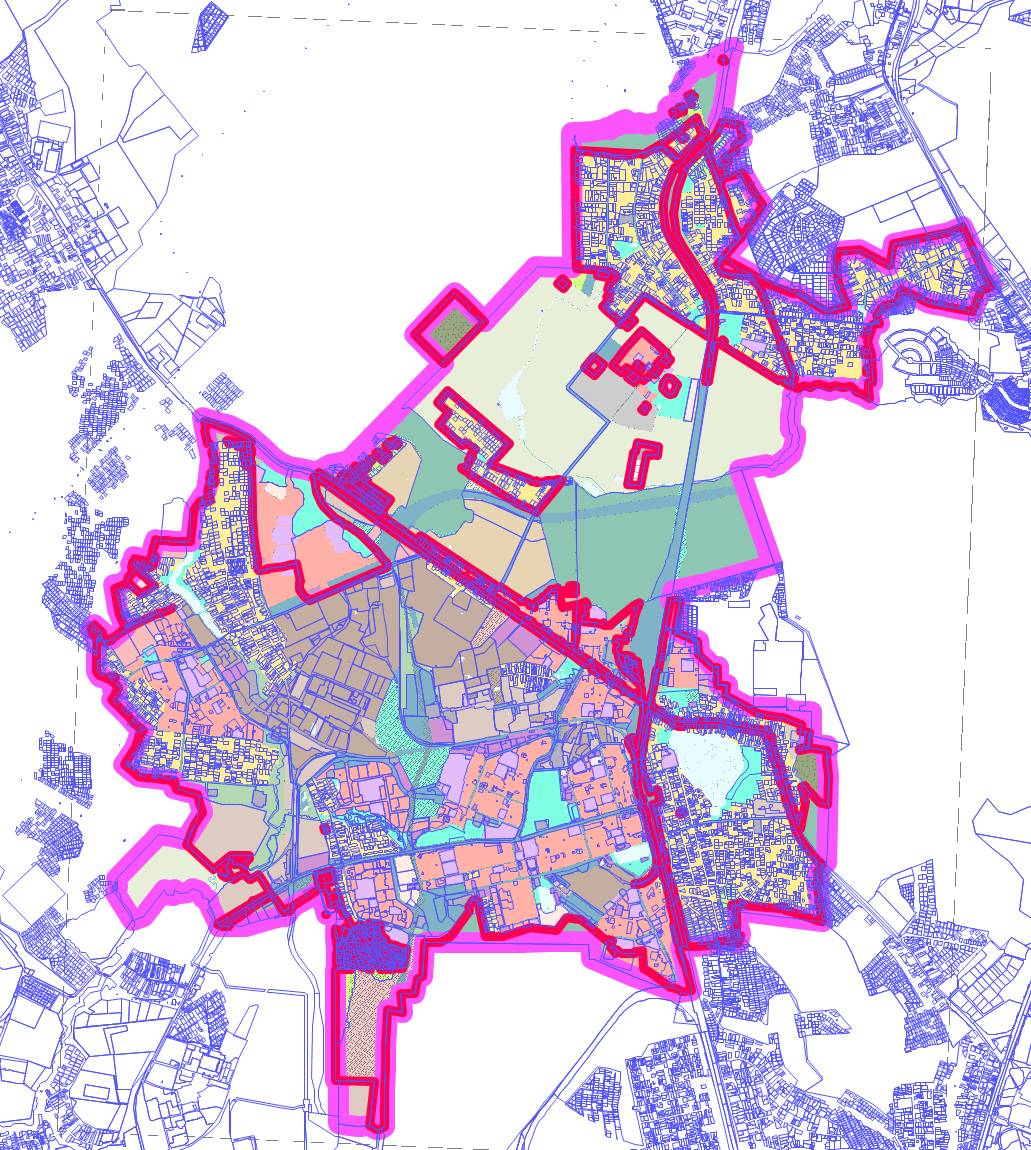 Масштаб 1 : 200000Масштаб 1 : 200000Масштаб 1 : 200000Используемые условные знаки и обозначения:Используемые условные знаки и обозначения:Используемые условные знаки и обозначения:- границы объекта - границы объекта - границы городского округа Лобня Московской области- границы городского округа Лобня Московской области- границы земельных участков- границы земельных участковПодпись _____________________________________Подпись _____________________________________Дата  «___»  ____________ 2020 г.Место для оттиска печати (при наличии) лица, составившего описание местоположения границ объекта Место для оттиска печати (при наличии) лица, составившего описание местоположения границ объекта Место для оттиска печати (при наличии) лица, составившего описание местоположения границ объекта 